DOCUMENTO BASE DE LICITACIÓN PÚBLICA NACIONAL PARA LA ADQUISICIÓN DE BIENES CON RECURSOS DEL BANCO CENTROAMERICANO DE INTEGRACIÓN ECONÓMICAMODALIDAD: CO-CALIFICACIÓNMOBILIARIO PARA 48 DORMITORIOS DE MUJERES DE LA PRIMERA ETAPA DEL  EDIFICIO H-VI,  UBICADO EN EL CAMPUS DE LA UNIVERSIDAD NACIONAL DE AGRICULTURA, CATACAMAS, OLANCHO.Nº LPN-01-EQUIPAMIENTO-UNA-PINPROS-2017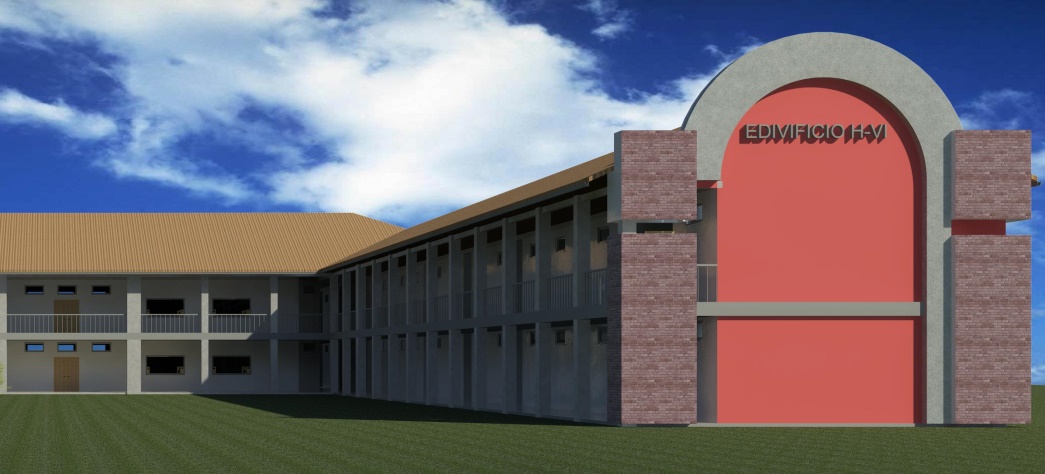 PROYECTO SOCIAL DE INCLUSIÓN A LA EDUCACIÓN SUPERIOR UNA/PINPROS, CONVENIO DE PRÉSTAMO NO. 2069 FEBRERO, 2017SECCIÓN I.AVISO DE LICITACIÓNLICITACIÓN PÚBLICA NACIONAL POR LOTESMOBILIARIO PARA 48 DORMITORIOS DE EDIFICIO DE MUJERES  H-VI.Nº LPN-01-EQUIPAMIENTO-UNA/PINPROS-2017MODALIDAD: CO-CALIFICACIÓN.LOTE # 1: Suministro de Literas, Lockers y  Basureros Metálicos.  LOTE # 2: Suministro Roperos de Madera. LOTE # 3: Suministro de Mesas y Sillas de Estudio.LOTE # 4: Suministro de Generador de Energía Eléctrica. Fecha: 20 de Febrero de 2017.FUENTE DE RECURSOSEl Banco Centroamericano de Integración Económica (BCIE), como parte de los servicios que brinda a sus países socios beneficiarios, está otorgado el financiamiento total para la Licitación Pública Nacional por lotes para la Adquisición del MOBILIARIO   PARA 48 DORMITORIOS DE MUJERES DE LA PRIMERA ETAPA DEL  EDIFICIO H-VI,  UBICADO EN EL CAMPUS DE LA UNIVERSIDAD NACIONAL DE AGRICULTURA, CATACAMAS, OLANCHO (UNA) como parte del componente de Equipamiento  en el marco del Proyecto Social de Inclusión a la Educación Superior UNA/PINPROS, convenio de préstamo No.  BCIE-2069.  ORGANISMO EJECUTOR Y CONTRATANTE DEL PROCESO DE LICITACIONLa Universidad Nacional de Agricultura, es una institución de educación pública de nivel superior, con el objetivo de contribuir al desarrollo científico, tecnológico y socioeconómico de la sociedad hondureña con énfasis en el sector rural. La Universidad Nacional de Agricultura a través de la Unidad Ejecutora del Proyecto PINPROS, es el responsable del presente proceso de adquisición para lo cual, nombra al Comité Ejecutivo para la Licitación e invita a presentar propuestas para la contratación requerida.El Contratista  será seleccionado de acuerdo con los procedimientos del Banco Centroamericano de Integración Económica establecidos en la Política para la Obtención de Bienes, Obras, Servicios y Consultorías con Recursos del BCIE y sus Normas para la Aplicación, que se encuentran en la siguiente dirección en el sitio de Internet: http://www.bcie.org bajo la sección: Portal de Adquisiciones.PRESENTACIÓN DEL PROCESO DE LICITACIÓNObjetivo General de la Adquisición Adquirir el Mobiliario por lotes para 48 Dormitorios de Mujeres del Edificio    H-VI, en el Campus de la Universidad Nacional de Agricultura. La Universidad Nacional de Agricultura (UNA) pone a disposición de los interesados, toda la documentación relacionada con esta licitación, en la siguiente página web: www.honducompras.gob.hn  a partir del 20 DE FEBRERO de 2017 hasta el 30 de MARZO de 2017 o podrán ser solicitadas al correo electrónico de: adquisicionesunapinpros@gmail.com. No hay costo alguno por adquirir los documentos. Los oferentes que estén interesados deberán manifestar su interés vía electrónica: adquisicionesunapinpros@gmail.com,  hasta  el 10 DE MARZO de 2017 (Formato # 1). Se recibirán propuestas para licitar  a más tardar el 30 MARZO de 2017, hasta la 12:00 Md en la Oficina del Proyecto PINPROS, ubicada en el Campus de la Universidad Nacional de Agricultura (UNA), en el Barrio el Espino, de la Ciudad de Catacamas, Departamento de Olancho, Republica de Honduras.  Entenderse con Sra. Xiomara Rodríguez García, Cel. (504) 32608903. Todas las ofertas deberán venir acompañadas por una Garantía Bancaría de Mantenimiento de oferta por lote. M Sc.   Marcial Solís PazComisionado PresidenteComisión Interventora de la UNASECCIÓN II.INSTRUCCIONES A LOS OFERENTESSECCIÓN III.DATOS DE LA LICITACIÓNA continuación se indican los detalles específicos del presente proceso para los numerales correspondientes de la Sección II, prevaleciendo la información contenida en esta Sección IIISECCIÓN IV.CRITERIOS DE EVALUACIÓNPRIMERA ETAPA PRECALIFICACIÓN.El Oferente presentará incluidos como parte de su propuesta, todos los documentos que acrediten su precalificación para participar en la licitación y sus calificaciones para proveer los bienes y servicios requeridos. Las empresas contratistas podrán precalificar para uno o varios lotes. CRITERIOS DE PRECALIFICACIÓNEl Oferente que no cumpla los criterios 1, 2, y 3 no pasará a la etapa de evaluación de la Oferta Técnica.(*) Deberán incluir el certificado de autenticidad autorizado  ante notario público de las firmas cuando se trate de documentos originales y no es Subsanable. Nota: De no cumplir con uno o más de los documentos no subsanables y requisitos carácter obligatorio se descalificará automáticamente la oferta. (*) Para Consorcio se calculara para cada empresa y se tomará el promedio de las empresas para calificar. Nota: Si no cumple con dos o más ítems de los criterios 2 y 3  después de las subsanaciones la oferta quedará descalificada. Las empresas serán precalificadas cuando:Cumplan con todos los documentos no subsanables. Cumplan con todos los documentos después de la  subsanación. Que su garantía de mantenimiento de oferta sea bancaría, por el monto y plazo establecido por cada lote ofertado. Que tenga capacidad financiera según el número de lotes que participe, en caso que oferente participe en más de un lote y su capacidad financiera no le permita alcanzar los rangos solicitados, será el comité  Ejecutivo de Licitación quien tomará la decisión de elegir que lote pase a la siguiente etapa de evaluación. Solamente los Oferentes que hayan Precalificado, se les abrirá el Sobre No. 2 (Oferta Técnica) el cual deberá ser separada por cada uno de los lotes que participe. Las notificaciones de los resultados de ambas etapas se comunicarán después de la no objeción del informe de la etapa técnica. Segunda Etapa Evaluación de la Oferta Técnica.En la etapa técnica se evaluarán cada  lote de manera independiente. Deberá presentar sus ofertas en sobres separados por lote. Las propuestas técnicas deberán incluir la totalidad de los bienes y las especificaciones indicadas por cada bien del lote y los servicios conexos requeridos en esta licitación. El sistema de evaluación de la etapa técnica será a través del Cumple o No Cumple tomando como punto de partida  lo siguiente:Las ofertas se considerarán completas cuando la totalidad de los bienes ofertados cumplan o superan las especificaciones y requerimientos técnicos solicitados. En el caso que al evaluar las ofertas técnicas se determine que ninguna cumpla en su totalidad con las especificaciones técnicas, se revisarán aquellas que cumplan en su mayoría con las especificaciones técnicas, siempre y cuando a criterio del Comité Ejecutivo de Licitación dichas variaciones no limiten la efectividad de los bienes.En caso que algún(os) de los artículos no cumplan con los requerimientos solicitados y no representen más de 5% de la compra el Comité Ejecutivo de Licitación tendrán la potestad de decidir si se adjudica el contrato por el 95% del lote. Los criterios de evaluación de las propuestas técnicas serán:Si no cumple con alguno de los criterios establecidos será descalificada y no pasará a la siguiente etapa de evaluación. (+)Nota: Los consorcios se evaluará la experiencia conjunta de las empresas participantes.   (*) Nota: Entiéndase como bienes similares todo aquel bien que comparta ciertas características semejantes esenciales, no iguales, que reúnan alguna o algunas de las características que definen la naturaleza del bien o que pertenezca a la misma familia o clase con aquél solicitado en lote que oferte. (**) Nota:   La información de la constancia debe incluir: Datos generales (nombre de la entidad contratante, monto y objeto del contrato, dirección, contactos, teléfono, dirección de página web); descripción de las actividades del proyecto realizado, fechas de inicio y finalización.EVALUACIÓN DE LA OFERTA ECONÓMICAEl Oferente deberá proporcionar los datos requeridos de acuerdo a lo descrito en los formularios ECO-1 y ECO-2 los que deberán presentarse individualmente por cada lote. Con base en los formularios de Oferta Económica y Lista Estimada de Cantidades y sus Precios Unitarios, en esta etapa se evalúa la oferta económica de cada lote. El oferente  podrá presentar ofertas  individuales para los lotes 1, 2, 3 y 4 según la capacidad financiera y experiencia requerida en cada lote. Los precios ofertados en los lotes deberán corresponder al 100% de los artículos y las cantidades indicadas por cada artículo del lote. Si la Lista de Precios no incluye los precios de los artículos listados, se asumirá que éstos están incluidos en los precios de otros artículos. Si algún artículo no se incluye en la Lista de Precios, se asumirá que éste no ha sido incluido en la oferta. En este caso, si la oferta cumple sustancialmente con los requisitos, se calculará un costo total equivalente de la oferta agregándole el precio promedio del artículo cotizado por las demás ofertas que cumplen sustancialmente con los requisitos. Éste costo total equivalente será utilizado para la comparación de precios. Para la evaluación económica se tomará el precio sin descuento. Si se adjudica varios lotes a un mismo licitador se podrá celebrar un contrato global, por el conjunto de esos lotes. Con base en los formularios de Oferta Económica ECO-1 y ECO-2, el Comité Ejecutivo para la Licitación evaluará solamente las Ofertas Económicas de aquellas propuestas precalificadas y que su evaluación técnica haya cumplido los requisitos establecidos.Al evaluar las Ofertas Económicas, el Comité Ejecutivo para la Licitación determinará la razonabilidad del precio y el precio evaluado de cada Oferta, realizando las correcciones aritméticas de acuerdo a lo establecido en la Sección II.  Las evaluaciones económicas se harán por lotes individuales con los precios de los bienes antes de impuestos. Una vez revisadas la Ofertas Económica por lote y confirmadas las correcciones aritméticas por los Oferentes en caso de existir, se ordenarán las propuestas de acuerdo al valor de la oferta económica y se seleccionará la propuesta más conveniente.Propuesta más convenienteEl Comité Ejecutivo para la Licitación recomendará la adjudicación del contrato a la Propuesta más conveniente, que será aquella que:Cumple todos los requisitos de Precalificación, La Oferta Técnica cumple todos los criterios de evaluación y Presente la Oferta Económica más baja por lote.SECCIÓN V FORMULACIÓN DE LICITACIÓN PRE-CALIFICACIÓNCP-1	    CARTA DE PRESENTACIÓN LA PROPUESTA FORMATO 1 CARTA DE INTERÉS DE PARTICIPACIÓNPREC - 1	    GARANTÍA DE MANTENIMIENTO DE OFERTA PREC - 2	    PROMESA DE CONSORCIOPREC-3   DECLARACIÓN JURADA SOBRE PROHIBICIONES O INHABILIDADESPREC – 4   IDENTIFICACIÓN DEL OFERENTE  PREC-5 DECLARACIÓN JURADA DE LITIGIOS PREC-6 SITUACIÓN FINANCIERAOFERTA TÉCNICATEC -1 EXPERIENCIA DE LA EMPRESA EN EL SUMINISTRO DE BIENES AFINES AL PROCESO.TEC - 2 ESPECIFICACIONES TÉCNICAS DEL EQUIPOTEC- 3 PLAN DE ENTREGAS PROPUESTOTEC-4 DECLARACIÓN JURADA  DE GARANTÍA DE FABRICACION Y DE MANTENIMIENTO. TEC-5 SUBCONTRATACIONESOFERTA ECONÓMICAECO-1		PRESENTACIÓN DE LA OFERTA ECONÓMICAECO-2		OFERTA ECONÓMICA Otros FormulariosECO-3		GARANTÍA DE CUMPLIMIENTOECO-4		GARANTÍA DE CALIDAD.ECO-5		GARANTÍA DE ANTICIPOECO-6		RENUNCIA DE ANTICIPO CP-1		CARTA DE CONFIRMACIÓN DE PARTICIPACIÓN Y PRESENTACIÓN DE LA PROPUESTAFecha: 	Licitación Pública Nacional  No.: 	SeñoresComité Ejecutivo para la Licitación Estimado Señores:Por medio de la presente, confirmamos nuestra decisión de participar en la licitación“(título de la licitación en la que participa)” en el(los): Lote No. . (Indicar el número y nombre de lote)____________________________________Por ello, estamos remitiendo en adjunto nuestra propuesta, con vigencia de un plazo de ________ días a partir de la fecha de terminación del plazo de recepción de Propuestas establecido. A la vez, confirmamos el compromiso de cumplir con lo propuesto en caso de que nuestra (nombre completo del Oferente) resulte adjudicataria y sea contratada.Queda entendido que los documentos de Precalificación,  Oferta Técnica, Oferta Económica y  toda la información que se anexa en esta propuesta, será utilizada por el Comité Ejecutivo para la Licitación, para determinar, con su criterio y discreción, la capacidad  para la provisión de lo requerido mediante el proceso de Licitación.Estamos presentando nuestra propuesta en consorcio con:( en este caso insertar una lista con el nombre completo y dirección de cada miembro del consorcio, indicando la empresa o firma  que lidera el consorcio, si no aplica este tema borrar estas líneas)Aceptamos que cualquier dato falso u omisión que pudiera contener esta solicitud y/o sus anexos puede ser elemento justificable para la descalificación de la propuesta.En caso de ser elegido como el contratista de los bienes del Lote(s) No._______,  nos comprometemos a cumplir con todos los alcances solicitados en las Cláusulas del Contrato, de acuerdo a los Requerimientos Técnicos, Planos, Estudios,  Instrucciones de la presente Licitación y cualquier aclaración o adición emitida para el presente proyecto.La firma del suscrito en este documento está debidamente autorizada para firmar por y en nombre de (nombre completo del Oferente) y garantiza la verdad y exactitud de todas las declaraciones y documentos incluidos.Fechado en __________ el día_____ del mes de ___________ del año ______.Nombre de la Empresa o Consorcio ______________________Cargo del Firmante ______________________Nombre Completo y firma del representante legal ______________________FORMATO # 1 MODELO DE CARTA DE INTERÉS DE PARTICIPACIÓN Fecha: __________________________Proceso No.______________________Señores Miembros de Comité de Licitación Su Oficina Yo ______________________ mayor de edad con identidad No. ______________ en representación de la empresa ____________________________ con RTN _________________ por este medio MANIFIESTO: Nuestro interés en el lote (s) /Que no estamos interesados (en caso de no estar interesado favor indicar las razones por las cuales no participa) en participar en el proceso de Licitación No._______________ para la ADQUISICIÓN POR LOTES DEL MOBILIARIO PARA 48 DORMITORIOS DE MUJERES DE LA PRIMERA ETAPA DEL  EDIFICIO H-VI, UBICADO EN EL CAMPUS DE LA UNIVERSIDAD NACIONAL DE AGRICULTURA, CATACAMAS, OLANCHO, en el Marco de Convenio- Préstamo BCIE 2069 de Proyecto UNA/PINPROS.Dado en la ciudad ______________________ a los ____________ del mes _________________ de 2017. _____________________________Nombre completo, firma y sello de Represente legalNota: Esta formato deberá enviarse al correo de adquisicionesunapinpros@gmail.comFORMULARIO PREC-1	GARANTÍA DE MANTENIMIENTO DE LA OFERTA Y FIRMA DE CONTRATO(Garantía Bancaria)[Nombre del banco y dirección de la sucursal u oficina emisora]Beneficiario: ________________ [nombre y dirección], Fecha: _____________ No. de GARANTÍA DE MANTENIMIENTO DE LA OFERTA: ______________ [indicar el número de Garantía]Se nos ha informado que __________________________ [nombre del Oferente] (en adelante denominado “el Oferente”) les ha presentado su Propuesta el ___________ [indicar la fecha de presentación de la Propuesta]  (en adelante denominada “la Propuesta”) para la ejecución de ________________ [nombre del contrato] para el lote No._________ bajo el Llamado a Licitación número ___________. Asimismo, entendemos que, de conformidad con sus condiciones, una Garantía de Mantenimiento de la Oferta deberá respaldar la Propuesta.A solicitud del Oferente, nosotros ____________________ [nombre del banco] por medio de la presente Garantía nos obligamos irrevocablemente a pagar a ustedes una suma que no exceda para el  lote el siguiente monto: Lote No. (Indicar el número y nombre de lote) Plazo _______ Por un monto total de ___________ [monto en cifras]  (____________) [monto en palabras] al recibo en nuestras oficinas de su primera solicitud por escrito y acompañada de una comunicación escrita que declare que el Oferente está incumpliendo sus obligaciones contraídas bajo las condiciones de la Propuesta, porque el Oferente:Ha retirado su Propuesta durante el período de validez establecido por el Oferente en el Formulario de Carta de confirmación de participación y presentación de la Propuesta; ob) 	Habiéndole notificado la adjudicación de la licitación, no firma o rehúsa firmar el Contrato en el plazo establecido para su firma, o no suministra o rehúsa suministrar la Garantía de cumplimiento, de conformidad con las Instrucciones a los Oferentes.Esta garantía expirará cuando recibamos en nuestras oficinas las copias del Contrato firmado por el Oferente y de la Garantía de cumplimiento  emitida a ustedes por instrucciones del Oferente; o en el caso de no ser el Oferente seleccionado, cuando ocurra el primero de los siguientes hechos: i) Haber recibido nosotros una copia de su comunicación al Oferente indicándole que el mismo no fue seleccionado; o ii) Haber transcurrido treinta días después de la expiración de la Propuesta.Consecuentemente, cualquier solicitud de pago bajo esta garantía deberá recibirse en esta institución en o antes de la fecha límite aquí estipulada.____________________________[Firma(s)]FORMULARIO PREC-2(Utilizar en los casos que aplique al Oferente)PROMESA DE CONSORCIOSeñores: Comité Ejecutivo para la Licitación  del Proceso Nº  (indicar nombre y número de proceso)De nuestra consideración:Por la presente declaramos la promesa de consorcio bajo las siguientes consideraciones: Nombre del Consorcio:	 ____________________________________________________ Empresa líder del Consorcio	____________________________________Fecha de Organización: ___________________________________________________ Nombre del representante legal propuesto para el Consorcio: ________________________ Identificado con ___________________________ Nombre de las Empresas que forman el consorcio y su participación porcentual en esta Licitación.	Empresa					Participación (%)_____________________________		___________________________________________________		________________________							Total 100 %Atentamente,______________________________		 ____________________________ Representante Legal (Empresa 1)		   Representante Legal (Empresa 2)__________________________Representante Legal Designado(Firmas de los representantes legales de las empresas en consorcios y del representante legal designado).FORMULARIO PREC-3	DECLARACIÓN JURADA SOBRE PROHIBICIONES O INHABILIDADES Fecha: Licitación Pública Nacional No. ______________ Yo ………………, mayor de edad, de estado civil ……….., de nacionalidad ______ , con domicilio en …………y con Tarjeta de Identidad/pasaporte No._________________. Actuando en mi condición de representante legal de (Indicar el Nombre de la Firma Constructora / En caso de Consorcio indicar al Consorcio y a las empresas que lo integran), por la presente DECLARO Y JURO: Que ni mi persona ni mi representada se encuentran comprendidos en ninguna de la inhabilidades y prohibiciones establecidas en la Normativa del BCIE,  las referidas en las bases de licitación y a las que se refieren los artículos 15 y 16 de la Ley de Contratación del Estado, que a continuación se transcriben:  “ARTÍCULO 15.- Aptitud para contratar e inhabilidades. Podrán contratar con la Administración, las personas naturales o jurídicas, hondureñas o extranjeras, que teniendo plena capacidad de ejercicio, acrediten su solvencia económica y financiera y su idoneidad técnica y profesional y no se hallen comprendidas en algunas de las circunstancias siguientes: Haber sido condenados mediante sentencia firme por delitos contra la propiedad, delitos contra la fe pública, cohecho, enriquecimiento ilícito, negociaciones incompatibles con el ejercicio de funciones públicas, malversación de caudales públicos o contrabando y defraudación fiscal, mientras subsista la condena. Esta prohibición también es aplicable a las sociedades mercantiles u otras personas jurídicas cuyos administradores o representantes se encuentran en situaciones similares por actuaciones a nombre o en beneficio de las mismas; Derogado decreto 194-2002Haber sido declarado en quiebra o en concurso de acreedores, mientras no fueren rehabilitados; Ser funcionarios o empleados, con o sin remuneración, al servicio de los Poderes del Estado o de cualquier institución descentralizada, municipalidad u organismo que se financie con fondos públicos, sin perjuicio de lo previsto en el Artículo 258 de la Constitución de la República; Haber dado lugar, por causa de la que hubiere sido declarado culpable, a la resolución firme de cualquier contrato celebrado con la Administración o a la suspensión temporal en el Registro de Proveedores y Contratistas en tanto dure la sanción. En el primer caso, la prohibición de contratar tendrá una duración de dos (2) años, excepto en aquellos casos en que haya sido objeto de resolución en sus contratos en dos ocasiones, en cuyo caso la prohibición de contratar será definitiva; Se aplica artículo 18 de la Norma para la aplicación de la Política para la Obtención de Bienes, Obras, Servicios y Consultorías del BCIE.  Tratarse de sociedades mercantiles en cuyo capital social participen funcionarios o empleados públicos que tuvieren influencia por razón de sus cargos o participaren directa o indirectamente en cualquier etapa de los procedimientos de selección de contratistas. Haber intervenido directamente o como asesores en cualquier etapa de los procedimientos de contratación o haber participado en la preparación de las especificaciones, planos, diseños o términos referencia, excepto en actividades de supervisión de construcción. ARTÍCULO 16.- Funcionarios cubiertos por la inhabilidad. Para los fines del numeral 7) del Artículo anterior, se incluyen el Presidente de la República y los Designados a la Presidencia, los Secretarios y Subsecretarios de Estado, los Directores Generales o Funcionarios de igual rango de las Secretarías de Estado, los Diputados al Congreso Nacional, los Magistrados de la Corte Suprema de Justicia y Tribunal Superior de Cuentas, los miembros del Tribunal Nacional de Elecciones, el Procurador y Sub pro curador General de la República, el Comisionado Nacional de Protección de los Derechos Humanos, el Fiscal General de la República y el Fiscal Adjunto, los mandos superiores de las Fuerzas Armadas, los Gerentes y Subgerentes o funcionarios de similares rangos de las instituciones descentralizadas del Estado, los Alcaldes y Regidores Municipales en el ámbito de la contratación de cada Municipalidad y los demás funcionarios o empleados públicos que por razón de sus cargos intervienen directa o indirectamente en los procedimientos de contratación.” ADEMÁS DECLARÓ Y JURO: Que mi representada y mi persona (No tenemos conflicto de interés/ si tenemos conflicto debido a: descripción del inciso que aplica el conflicto) y tampoco hemos realizado PRÁCTICAS PROHIBIDAS CONTEMPLADOS EN ESTAS BASES DE LICITACIÓN EN LA SECCIÓN II NUMERALES 5 Y 7 SEGÚN LO ESTABLECIDO EN EL ARTICULO 18 Y 19 de las Normas para la aplicación de la política para la obtención de bienes, obras, servicios y consultorías del  BCIEEl ARTÍCULO 18.- Que literalmente transcribo: Para garantizar la transparencia de las operaciones del BCIE y que no exista conflicto de interés, no podrán participar directa o indirectamente en el suministro de bienes, ejecución de obras, servicios o consultorías para Operaciones financiadas por el BCIE las siguientes personas: Los funcionarios o empleados del BCIE. Los cónyuges y familiares de dichos funcionarios o empleados hasta el cuarto grado de consanguinidad o segundo de afinidad, inclusive. En los financiamientos al sector público, los particulares con nexos familiares o de negocio con los representantes del Prestatario/Beneficiario o su organismo ejecutor, hasta el segundo grado de consanguinidad o segundo de afinidad, inclusive. La prohibición contenida en los literales b) y c) anteriores no operará cuando las personas allí nombradas acrediten que se dedican, en forma habitual, a desarrollar la actividad empresarial objeto de la contratación respectiva, al menos desde dos (2) años antes del surgimiento del supuesto de inhibición; asimismo, que los costos involucrados sean acorde con el mercado.  Aquellos que están o han estado asociados, directa o indirectamente, con una firma o con cualquiera de sus afiliados que ha sido contratada por el Prestatario/Beneficiario para la prestación de servicios de consultoría para la preparación del diseño, las especificaciones técnicas y otros documentos que se utilizarán en el proceso de adquisición y se considere que su participación afecta los intereses de la Operación. Todos aquellos que presentan más de una propuesta en un proceso de licitación o concurso, excepto si se trata de ofertas alternativas permitidas en los documentos base del respectivo proceso. Esto no limita la participación de subcontratistas en más de una Propuesta. En todo caso, cuando se trate de un funcionario o empleado del BCIE, relacionado directa o indirectamente con alguna Operación financiada con sus recursos, será su obligación excusarse de participar en todo tipo de gestiones, reuniones o discusiones internas o externas en las cuales se vaya a tomar alguna decisión relacionada con tal Operación.ARTÍCULO 19.- que a continuación transcribo: Prácticas Prohibidas El BCIE exige que los Prestatarios/Beneficiarios, así como los oferentes, contratistas y consultores que participen en operaciones con financiamiento del BCIE, observen lo más altos niveles éticos, ya sea durante el proceso de adquisición o al ejecución de un contrato. Conforme con las mejores prácticas, y para establecer un marco de referencia en su operatividad, el BCIE prohíbe la existencia de las siguientes prácticas:Práctica Corruptiva: Consiste en ofrecer, dar, recibir o solicitar, de manera directa o indirecta, algo de valor para influenciar indebidamente las acciones de otra parte.Práctica Coercitiva: Consiste en perjudicar o causar daño, o amenazar con perjudicar o causar daño, de manera directa o indirecta, a cualquier parte o a sus bienes para influenciar en forma indebida las acciones de una parte.c) Práctica Fraudulenta: Es cualquier hecho u omisión, incluyendo la tergiversación de hechos y circunstancias, que deliberadamente o por negligencia, engaño o intento de engañar a alguna parte para obtener un beneficio financiero o de otra índole, propio o de un tercero o para evadir una obligación de otra parte.d) Práctica Colusoria: Es un acuerdo realizado entre dos o más partes con la intención de alcanzar un propósito indebido o influenciar indebidamente las acciones de otra parte.e) Práctica Obstructiva: Es aquella que se realizar para : (a) deliberadamente destruir, falsificar, alterar u ocultar pruebas materiales para una investigación, o hacer declaraciones falsas en las investigaciones, a fin de impedir una investigación sobre denuncias de prácticas corruptas, fraudulentas, coercitivas o colusorias y/o amenazar, acosar o intimidar a cualquiera de las partes para evitar que ellas revelen el conocimiento que tienen sobre temas relevantes para la investigación, o evitar que siga adelante la investigación o (b) emprender intencionalmente una acción para impedir físicamente el ejercicio de los derechos contractuales de auditoría y acceso a la información del BCIE.f) Adicionalmente, los siguientes “verbos” o “acciones” serán tipificados como fraude: engañar, mentir, esconder, encubrir, ocultar, falsear, adulterar, tergiversar, timar, sobornar, conspirar y robar, así como cualquier otro término que sea sinónimo a los ya mencionados.Ante denuncias concretas de prácticas prohibidas ocurridas durante los procesos de adquisición de bienes, obras, servicios y consultorías, así como durante la ejecución de un contrato resultante de dichos procesos en el marco de una operación financiada con recursos del BCIE, este procederá de inmediato a investigar los hechos denunciados conforme con sus políticas internas relacionadas con el tema. El BCIE se reserva, en todo caso, y sin perjuicio de las sanciones que impongan las autoridades del país del Prestatario/Beneficiario, el derecho a solicitar la suspensión de los procesos de contratación o de la ejecución del o de los contratos resultantes de aquellos, independientemente del estado en que se encuentren. Si el BCIE solicitara la suspensión de los procedimientos de contratación o de la ejecución del o de los contratos y esto no ocurriera, se reserva el derecho de no financiar el o los contratos resultantes de esos procedimientos. El Oferente deberá declarar las comisiones o gratificaciones que hayan sido pagadas o a ser pagadas a agentes, representantes o comisionistas relacionados con la licitación, concurso o con la ejecución del contrato. La información proporcionada deberá incluir, como mínimo, el nombre y dirección del agente, representante o comisionista, monto y moneda y el propósito de la comisión o gratificación. Dicha información deberá incluirse en la Propuesta que presente el Oferente. Si el BCIE así lo solicita, el consultor o el contratista deberá permitir al BCIE, o a quien este designe, inspeccionar o realizar auditorías de los registros contables y estados financieros de los proveedores/contratistas relacionados con la ejecución del contrato en cuestión.En fe de lo cual firmo la presente en la ciudad de__________________ , Departamento de_________________ , a los días________ de mes de ___________ del año___________. Firma:_____________________NOTA: Esta Declaración Jurada debe presentarse en original con la firma autenticada ante Notario.FORMULARIO PREC-4DATOS GENERALES DE LA EMPRESANombre o razón social:   	____________________  En caso de ser un consorcio, nombre legal de cada miembro: ____________________________ País de Origen: ___________________________________________Domicilio:  ______________________________________________Sucursales: ______________________________________________Dirección del Contratista o consorcio (Indicar Calle, Número, Ciudad, apartado postal, Departamento, País): _________________________________ No. de Teléfono Fijo:  __________________________________________ No. de Fax:  ___________________________________________Correo electrónico:  _______________________________________ 	 DATOS DEL REPRESENTANTE LEGAL Nombre del Representante Legal del Solicitante: _____________________Dirección:(Indicar Calle, Número, Ciudad, apartado postal, Departamento, País). Número de Teléfono Fijo: _______________________________________Número de Teléfono celular:  ____________________________________Número de Fax Correo electrónico:  _____________________________________	 Para dar fe de lo anterior, firmo la presente, en la ciudad de   	a los ___días del mes de _____________________del año ________.___________________________ Firma del Representante Legal FORMULARIO PREC-5DECLARACIÓN JURADA DE LITIGIOS Y COMPROMISOS PENDIENTESFecha: Licitación Pública Nacional No. ______________ Historial de Incumplimiento de Contratos (En caso de Consorcio, este Formulario deberá ser completado por cada Miembro) Yo …………., mayor de edad, de estado civil ……….., de nacionalidad ________________ , con domicilio en _____________y con Tarjeta de Identidad/pasaporte No. ______ actuando en mi condición de representante legal de (Indicar el Nombre de contratista/ En caso de Consorcio indicar los contratistas que lo integran) por la presente DECLARO Y JURO: que mi representada (tiene/ no tiene) litigios y compromisos pendientes. En caso de estar comprendido en litigios, contratos, compromisos no cumplidos o pendientes los describo a continuación Contratos no cumplidos Identificación del Contrato, fecha, monto, parte del contrato no cumplida, Nombre del Contratante, Dirección del Contratante.Litigios pendientes: Identificación del Contrato, fecha, partes en litigio, asunto en disputa, monto, Juzgado, tribunal o instancia donde se está ventilando el litigio, número de expediente.Asimismo declaro bajo juramento la veracidad de la información aquí proporcionada. En fe de lo cual firmo la presente en la ciudad de____________, Departamento de ____________________, a los días de mes de_______________ del año_________. Firma:____________________ NOTA: El proponente deberá aportar la información del historial de litigios o laudos arbitrales debiendo informar y detallar claramente lo siguiente:a) La decisión a favor o en contra del participante.b) El estado actual de la decisión (En firme, Apelación, En consulta).c) Si la decisión hace referencia a asuntos de índole comercial, laboral, civil, administrativo, disciplinario, fiscal, penal y aduanas, etc.En caso de no haber decisión en firme, el participante debe informar el estado actual y la fecha aproximada en que se espera la toma de decisión, igualmente se debe informar si el proceso de sanción es llevado a través de proceso conciliatorio.Se entiende por litigios o laudos arbitrales no solo aquellos procesos que se presentan ante las autoridades jurisdiccionales de cada país, sino todos aquellos procesos y procedimientos en los cuales el participante se vea involucrado ya sea en defensa de sus derechos, de los derechos de terceros, del estado o de los particulares.Esta Declaración Jurada debe presentarse en original con la firma autenticada ante Notario FORMULARIO PREC-6SITUACIÓN FINANCIERAInformación que debe completar cada Oferente, en caso de consorcio deberá completarlo cada miembro.Nombre legal del Oferente: [indicar nombre completo]	  Fecha: [indicar día, mes y año]          Nombre legal del miembro del consorcio: [indicar nombre completo]  Llamado a licitación  No. : [Indicar número de Licitación]Fechado en __________ el día_____ del mes de ___________ del año ______.Nombre de la Empresa o Consorcio ______________________Cargo del Firmante ______________________Nombre y firma del representante legal ______________________NOTA: Se deberán adjuntar copias de estados financieros (balances, incluidas todas las notas relacionadas con éstos, y estados de resultados) del Oferente y de cada uno  de los miembros integrantes de un consorcio correspondientes a los ejercicios requeridos, los cuales cumplen con las siguientes condiciones:Los estados financieros históricos deben estar auditados por firma de auditores independientes autorizados y certificados.Los estados financieros históricos deben estar completos, incluidas todas las notas a los estados financieros. Los estados financieros históricos deben corresponder a períodos contables ya completados y auditados (no se solicitarán ni aceptarán estados financieros de períodos parciales ni con déficit anual).  En caso de contratistas extranjeros deberán hacer la conversión de sus estados financieros a Lempiras utilizando la tasa cambiaria promedio anual de Banco Central de Honduras (2014 al 2016)FORMULARIO TEC-01FORMULARIO  TEC-2Nombre de la Empresa o Consorcio ______________________Cargo del Firmante ______________________Nombre y firma del representante legal ______________________FORMULARIO TEC-4DECLARACIÓN JURADA  DE GARANTÍA DE FABRICACION Y DE MANTENIMIENTO.REF: LICITACIÓN PÚBLICA NACIONAL No._________________________ Yo,________________________________________, mayor de edad, estado civil, profesión u oficio hondureño, con Tarjeta de Identidad número________________________, y de este domicilio, actuando en mi condición  de representante legal de la Sociedad Mercantil, denominada ______________________________, como participante en la LICITACIÓN PÚBLICA NACIONAL _____________________________  BAJO JURAMENTO DECLARO: Que los bienes ofertados en el Lote No.  _(número y nombre de lote_) como parte de la Licitación Pública Nacional No. ______________________, es nuevo de fábrica, fabricado con materiales de alta calidad y que se ajustan a las especificaciones técnicas solicitadas, comprometiéndonos a reemplazar las piezas que por fabricación defectuosa se dañase sin costo alguno dentro el período de garantía. Así mismo garantizo que existe en Honduras disponibilidad de repuestos y de servicios de soporte técnico para la reparación y mantenimiento de los bienes suministrados por un periodo de 5 años posteriores a la venta.  En fe de lo cual firmo la presente Declaración Jurada, en la ciudad de  ____________, a los __ días del mes de ______ de  _________.   ____________________________________NOMBRE Y FIRMA DEL REPRESENTANTE LEGAL /SELLO DE LA EMPRESAFORMULARIO TEC-05SUBCONTRATISTAS PREVISTOSEn caso de subcontrataciones, el oferente deberá llenar el siguiente formulario y anexar para cada subcontratista la información siguiente:SubcontratistaNombre: 	(indicar el nombre completo  del representante del subcontratista)Firma:		(firma de la persona cuyo nombre y cargo aparecen arriba indicados)Oferente: Nombre: 	(indicar el nombre completo  de la persona que firma la propuesta)Cargo: 		(del firmante) Firma: 		(firma  de la persona que firma la propuesta)Fecha: 		(día, mes y año en que se firma la Propuesta)FORMULARIO  ECO-1   PRESENTACIÓN DE LA OFERTA ECONÓMICAFecha: ______de _____________del _________          Señores: (nombre del Organismo Ejecutor y/o Prestatario/Beneficiario)Nombre del Proyecto y Número de LicitaciónDe conformidad con la documentación recibida para presentar la oferta del Proyecto de  (indicar el nombre de la licitación), nosotros (compañía / consorcio):____________________________ __________________________ ofrecemos llevar a cabo la ejecución de las provisión de bienes/servicios (definir el fin de la propuesta) mediante un contrato tipo (de bienes/servicios),  por una suma cerrada total de ______________________________________ (Escribir el monto en números y letras)  lempiras para el lote No. ______ excluyendo cualquier descuento, impuestos y/o aranceles. Lote No. (Indicar el número y nombre de lote) L ____________ Plazo _______Si nuestra oferta es aceptada, los siguientes descuentos serán aplicables: [Detallar el descuento ofrecido por lote]. El valor de mi oferta una vez aplicado el descuento es de HNL. ________________ (Escribir el monto en números y letras). Los descuentos se aplicarán de acuerdo a las siguientes condiciones: [Detallar las condiciones que se aplicarán a los descuentos].Nuestra Oferta permanecerá vigente por (indicar el número de días) días calendario a partir de la fecha de presentación de la propuesta y en caso de ampliación del plazo de validez de la oferta este plazo será ampliado automáticamente por el mismo periodo de tiempo.En caso de ser elegido como el contratista de los bienes del Lote No. ___,  nos comprometemos a cumplir con todos los alcances solicitados en las Cláusulas del Contrato,  de acuerdo a los Requerimientos Técnicos del Organismo Ejecutor, Planos, Estudios, Instrucciones de la presente Licitación y cualquier aclaración o adición emitida para el presente proyecto.Será nuestro compromiso presentar las garantías que se establecen en el Documento Base de la Licitación en el plazo y términos requeridos. Entendemos y aceptamos que el Contratante no está obligado a aceptar la oferta más baja o cualquier oferta que puedan recibir.Atentamente,Oferente: 	(indicar nombre completo del oferente)Nombre: 	(indicar el nombre completo de la persona que firma la propuesta)Cargo: 	(del firmante)Firma:	(firma de la persona cuyo nombre y cargo aparecen arriba indicados)Fecha: 		(día, mes y año en que se firma la Propuesta)FORMULARIO  ECO- 2OFERTA ECONÓMICA LISTA ESTIMADA DE CANTIDADESNombre legal del Oferente: [indicar nombre completo]	  Fecha: [indicar día, mes y año]          Nombre legal del miembro del consorcio: [indicar nombre completo]  Licitación  No. : [Indicar número de Licitación]Condiciones de Descuento: ___________________________________________________________________________________________________________________________________________Oferente: 	(indicar nombre completo del oferente)Nombre: 	(indicar el nombre completo de la persona que firma la propuesta)Cargo: 	(del firmante)Firma:	(firma de la persona cuyo nombre y cargo aparecen arriba indicados)Fecha: 		(día, mes y año en que se firma la Propuesta)Nota: Deberá presentar un cuadro individual para cada  lote.FORMULARIO  ECO- 3MODELO GARANTÍA DE CUMPLIMIENTO							FECHAGARANTIA BANCARIA IRREVOCABLE/FIANZA No. _________________POR	__(HNL monto en números)____________________________________Señores (El Contratante))PresenteEstablecemos a favor de (El Contratante)  y por cuenta de (nombre completo del Oferente), nuestra Garantia Bancaria Irrevocable/Fianza No. ________ hasta por la suma de L xxxxxxx (monto en letras), para garantizar el cumplimiento de la ejecución del Contrato de (indicar nombre de la licitación) suscrito el x de xxxxxx de 201__, entre (Nombre del Prestatario/Beneficiario) y (nombre completo del Oferente adjudicatario).La presente Garantía Bancaria /Fianza de Cumplimiento Irrevocable será pagadera al requerimiento escrito y simple del (Nombre del Prestatario/Beneficiario), contra presentación de una simple nota, especificando que (nombre completo del Oferente adjudicatario), no cumplió con la obligación arriba mencionada.Esta Garantía Bancaria/Fianza de Cumplimiento Irrevocable estará en vigencia a partir de la fecha de emisión hasta el (indicar dd/mm/año), y la nota del (Nombre del Prestatario/Beneficiario), deberá ser presentada para su pago en nuestra Oficina Principal en (dirección del Banco/Aseguradora), a más tardar el (indicar dd/mm/año), fecha en que expira esta Garantía Bancaria /Fianza y toda nuestra responsabilidad de pago.***ULTIMA LINEA***FIRMA AUTORIZADA                                                    FIRMA AUTORIZADAFORMULARIO  ECO- 4MODELO GARANTÍA DE CALIDADASEGURADORA/BANCO							FECHAGARANTIA/ FANZA No. _________________GARANTIA BANCARIA/FIANZA DE CALIDAD_______________________FECHA DE EMISION:_______________________________AFIANZADO/GARANTIZADO:____________________________________DIRECCION Y TELEFONO:________________________________Fianza/Garantía a Favor de______________________________, para garantizar la calidad  de los bienes del Proyecto: “_________________” ubicado en_________________________ entregado e Instalado por el Afianzado/garantizado________________________.SUMA AFIANZADA/GARANTIZADA:___________________________VIGENCIA De_______________________ Hasta:_________________BENEFICIARIO:________________________________CLAUSULA OBLIGATORIA: “La presente Garantía de Calidad Irrevocable será Ejecutada a simple requerimiento de la Universidad Nacional de Agricultura (UNA), de Catacamas, Departamento de Olancho, sin necesidad de trámites previos al mismo, con la presentación de una simple nota de incumplimiento”. En fe de lo cual, se emite la presente Fianza/Garantía, en la ciudad de_____________, municipio _____________a  los __________del mes de ______________ del año______________***ULTIMA LINEA***FIRMA AUTORIZADA                                    FIRMA AUTORIZADACualquier disposición o cláusula que contravenga la cláusula obligatoria será nula y podrá ser motivo de rechazo de la garantía.FORMULARIO  ECO- 5GARANTÍA DE ANTICIPO 						Fecha: ______________________A: [nombre y dirección del Contratante]De mi consideración:De acuerdo con lo establecido en las Condiciones del Contrato, en cuanto a pagos por anticipos, [nombre y dirección del contratista](en adelante denominado "el Contratista”) suministrará al Contratante una garantía bancaria a efectos de asegurar la suma entregada en concepto de anticipos, la suma de [monto de la garantía, expresado en cifras y letras].El suscrito (en adelante denominado "el Garante") se constituye en garante solidario en nombre del contratista y a su favor, por la suma indicada en el párrafo anterior.  Esta garantía será ejecutada en forma inmediata, una vez que el Contratante haya presentado el correspondiente reclamo.  El mismo podrá ser presentado directamente ante el Garante, sin que éste tenga derecho a objetar dicha presentación.El período de validez de la presente garantía será desde la fecha en que el contratista reciba el anticipo, hasta [fecha].Debidamente autorizado para firmar por y en nombre de _________________________________________________________________El día __________ del mes de _______________________ de ________._________________________________________[Firma][En calidad de ___________________]FORMULARIO  ECO- 6DECLARACIÓN DE RENUNCIA AL PAGO DE ANTICIPOFecha: Licitación Pública Nacional No. ______________ Yo _____________________ mayor de edad con número de identidad _______________ actuando en mi condición de representante legal de la empresa (nombre de contratista o consorcio), Declaro que mi representada RENUNCIA AL PAGO DE ANTICIPO en caso de que se nos adjudique  el contrato  de la licitación Pública Nacional No. ________________________________ ya que contamos con la capacidad financiera para hacer frente a las obligaciones sin pagos anticipados. No obstante se solicita que los demás pagos se realicen de acuerdo a las condiciones establecidas en las bases de licitación.Dado en la ciudad ___________________ a los _____________ del mes __________ de 2017.Firma ___________________________________Nombre completo Representante Legal:SECCIÓN VIESPECIFICACIONES TÉCNICASOBJETIVO Y ALCANCEOBJETIVO: El presente documento tiene por objeto establecer las características  técnicas para la adquisición e instalación de diversos bienes para amueblar y poner en uso los dormitorios de la primera etapa del Edificio H-VI de la Universidad Nacional de Agricultura UNA, en el Campus de Catacamas. Con el propósito de crear las condiciones de alojamiento necesarias para brindar alojamiento a estudiantes mujeres y así facilitar la inclusión social a la educación superior de grupos menos favorecidos. La primera etapa del edificio de dormitorios H-VI, recientemente construido,   albergará un total de 380 estudiantes del sexo femenino, cuenta  con dos niveles, en donde se encuentran 24 habitaciones en cada nivel y una lavandería también por nivel.   Para lo cual se requieren los siguientes bienes: 144 literas de doble plaza, desmontables y de uso rudo.92 literas de una plaza, desmontables y de uso rudo.4 armarios metálicos de uso común.2 mesas de acero inoxidable.100 basureros metálicos 190 armarios dobles de madera96 mesas de estudio192 sillas para estudio ALCANCE: La aplicación de este documento es estrictamente para personas jurídicas que liciten y/o contraten con la Universidad Nacional de Agricultura de Honduras para la adquisición de los bienes a que se refiere este proceso de licitación. En estas normas se estipula la identificación precisa de los bienes y servicios requeridos, incluyendo pero no limitándose a las siguientes actividades:  Cantidades, componentes y accesorios, sistemas de control de calidad, procedencia, materiales, métodos de instalación, Conocimiento respectivo de los espacios a amueblar, para planificación y posterior fabricación de los bienes e instalación por parte del o los Contratistas. El alcance de las atribuciones de las personas que dirigen y supervisan el contrato de adquisición para control de calidad de los bienes y servicios para obtener los resultados deseados. La forma de medida y pago de las contrataciones de bienes.  Instalación de los bienes ofertados de acuerdo con las indicaciones de los fabricantes en los ambientes designados del establecimiento, llevando a cabo las pruebas técnicas y de calidad;  Capacitación en el uso y mantenimiento de los bienes. Mantenimiento Preventivo de los bienes, durante el periodo de garantía.Debe entenderse claramente que los bienes a contratarse son diversos en su naturaleza, por tal motivo, los Oferentes deberán identificarse con las Especificaciones Técnicas y demás documentos contractuales que se describen en las otras secciones del Documento Base de Licitación.  En su propuesta, los oferentes deberán tener en cuenta que los bienes deberán encontrarse en perfecto estado de funcionamiento al momento de la entrega en el lugar de destino, considerando cualquier factor relevante dentro de los espacios en donde se ubicarán, debiendo incluir todos los componentes y accesorios necesario para su operación; independientemente que hayan sido individualizados o no en forma precisada en las Especificaciones Técnicas.LUGAR DE DESTINO DE LOS BIENES Se establece un único lugar de destino convenido para llevar los bienes, entrega, instalación y capacitación: CAMPUS DE LA UNIVERSIDAD NACIONAL DE AGRICULTURA  (EDIFICIO DE DORMITORIOS H-VI), en Barrio El Espino de Catacamas, Olancho, km 9 de la Carretera hacia el Municipio Dulce Nombre de Culmí.ESPECIFICACIONES GENERALESAUTORIZACION DEL FABRICANTESegún lo indicado en el pliego de bases de licitación.TRANSPORTE DE LOS BIENESLos oferentes deberán garantizar que en caso de ser seleccionado, el tipo de  embalaje y transportación será el que consideren conveniente, y en caso de los bienes a ser importados seguirán las normas relativas a transporte de carga y correrá por su cuenta y riesgo, responsabilizándose de que los bienes objeto de esta licitación se entreguen dentro del tiempo y el lugar señalado en las Bases de Licitación.  SEGURIDAD DE LOS BIENESLos Oferentes deberán garantizar que en caso de ser seleccionados, los  bienes estarán asegurados por cuenta y riesgo del proveedor hasta su aceptación, en el entendido de que se liberarán de dicha responsabilidad una vez emitida la aceptación por escrito del Contratante. INSTALACION DE LOS BIENESLa provisión de los bienes adquiridos incluye el servicio de instalación de los  mismos, en ambientes del establecimiento indicado, además de las inspecciones, pruebas y ajustes necesarios. Los espacios dentro del establecimiento en donde se ubicarán los bienes serán los mostrados en los planos, a menos que la UNA a través de la UEP/PINPROS indique otra ubicación dentro del mismo Campus.  El Proveedor deberá suministrar todos aquellos accesorios de montaje, herramientas y equipos que sean necesarios para la correcta terminación y buen funcionamiento de todos los bienes descritos aun cuando no estén específicamente mencionados aquí, ni mostrados en los planos. En general, todos los bienes a suministrar e instalar deberán tener las mismas características y especificaciones técnicas que las presentadas al evaluar su propuesta técnica, de modo que permitan una correcta evaluación por parte de la Comisión Especial de recepción de los bienes y la Supervisión de PINPROS. Todos los suministros serán en productos nuevos y completos. Todo bien suministrado, elementos de sujeción y accesorios de estos que muestren signos de golpes, deformaciones u otro tipo de deterioro será rechazado por la Comisión de recepción de los bienes del contrato y deberá ser reemplazado sin costo para la UNA. VISITAS AL ESTABLECIMIENTO EN DONDE SE INSTALARAN LOS BIENESEl o los oferentes que resulten adjudicatarios de los contratos de bienes, podrán realizar visita previa a la fabricación e instalación de los bienes en el caso que requieran verificar ubicaciones o dimensiones para asegurar cumplimiento de aspectos relativos a los bienes.  SUPERVISION DEL CONTRATOLa Universidad Nacional de Agricultura a través de la Unidad Ejecutora de  Proyectos UEP/PINPROS ejercerá la supervisión técnica de los bienes y servicios contratados, verificando el cumplimiento de las condiciones del contrato por medio de una Comisión Especial de recepción de los bienes, que trabajará en conjunto con el Supervisor Externo del PINPROS; ambos velarán por el cumplimiento satisfactorio por parte del Proveedor.  La Unidad Ejecutora del Proyecto (UEP) propondrá a la Rectoría el nombramiento de la Comisión Especial para la recepción de los bienes, los nombrados tendrán las facultades siguientes: a) Verificar la calidad, especificaciones y las demás condiciones previstas en el contrato, b) Elaborar oportunamente las actas de recepción provisional y definitiva, tanto de los bienes como de los servicios conexos de la contratación, c) Informar tanto a la UEP sobre cualquier incumplimiento del contrato. d) Informar a la UEP a efecto de que se gestione el informe a Rectoría para iniciar el procedimiento de aplicación de las sanciones a los contratistas, por los incumplimientos de sus obligaciones. El Supervisor Externo, además de acompañar a la Comisión Especial, deberá cumplir entre otras responsabilidades: a) Revisar y aprobar los planos y diseños presentados de las obras de preinstalación indicadas por el Proveedor (en caso de ser requeridas); b) Aprobar el plan de utilización del anticipo, al igual que la fiscalización de utilización del mismo, para tales efectos, en caso de comprobar un destino distinto al autorizado, la Supervisión deberá informar a la UEP, la que a su vez informará a la Rectoría de la UNA, c) Integrar el expediente del seguimiento de la ejecución del contrato de tal manera que esté conformado por el conjunto de documentos necesarios que sustenten las acciones realizadas desde que se emita la orden de compra hasta la recepción final, d) Elaborar junto a la Comisión Especial las actas de recepción provisional y definitiva de la adquisición y suscribir las mismas con el Proveedor de bienes, e) Exigir las pruebas técnicas pertinentes; f) Gestionar ante la UEP las órdenes de cambios o modificaciones a los contratos, una vez identificada tal necesidad; g) Revisar y validar la subsanación de las averías visibles, los defectos o faltantes encontrados durante la recepción provisional, o de la nueva entrega si fuere necesario; h) Supervisar y validar la entrega de los servicios conexos que se hayan acordado en el contrato de bienes; i) Remitir a la UEP en cuyos contratos no existan incumplimientos, el acta respectiva a fin de que el Proveedor proceda a tramitar la Garantía de Calidad de los bienes  suministrados para sustituir las garantías de cumplimiento; j) Gestionar los reclamos al Proveedor relacionados con fallas durante el periodo de vigencia de las garantías, e informar a la UEP de los incumplimientos en caso de no  ser atendidos en los términos pactados; k) Demás indicaciones que establece la Estrategia de Supervisión del PINPROS y la instrucción directa  de la Coordinación de la UEP. Cuando se hayan convenido la ejecución de obras civiles de preinstalación por parte del mismo Proveedor, éste está obligado a proporcionar material, herramientas, mano de obra especializada y equipo adecuado para la correcta ejecución de las obras civiles. El Proveedor deberá notificar al Supervisor, con un mínimo de 48 horas de anticipación, sobre el trabajo que cubrirá para que el Supervisor coordine las actividades con los responsables del establecimiento. La Supervisión estará en el deber de hacer que cualquier trabajo que no cumpla con lo especificado y a entera satisfacción, sea repetido sin cargos para la UNA.  Cuando la UNA lo estime conveniente facultará a la Supervisión del contrato, para que realice inspecciones al proceso de fabricación de los bienes y de los materiales que los constituyen, por lo que solicitará acceso a las instalaciones del Proveedor para realizar las inspecciones necesarias.En caso de ser adjudicado, la verificación del personal técnico propuesto para la instalación, puesta en marcha y capacitación será realizada por la Supervisión, una vez suscrito el contrato.Los recibos parciales que se hagan al Proveedor, no implican aceptación final por parte de la Supervisión; únicamente su aceptación para efecto del pago de cuentas, en virtud de que la obligación del Proveedor es la de entregar el bien con la instalación a entera satisfacción, capacitaciones, planos finales, manuales y demás que hayan quedado establecidos en el contrato de bienes.OBLIGACIONES DEL CONTRATISTASobre el Alcance de la ejecución de los trabajosEs obligación del Proveedor verificar la correspondencia entre las especificaciones técnicas de los bienes y servicios conexos solicitados.Cualquier inconsistencia debe ser aclarada en forma previa con la Supervisión, informando al Supervisor los errores u omisiones que a su juicio pudieran aparecer en las presentes especificaciones, planos o demás documentos técnicos, para que la Supervisión verifique el hallazgo y tome las medidas correctivas adecuadas y oportunas.  Los oferentes deberán cotizar bienes nuevos (sin uso), de última generación.La fecha de fabricación no deberá exceder de doce (12) meses anteriores a la fecha de presentación de su propuesta. Al finalizar el contrato, el Proveedor presentará los respectivos planos de construcción de toda obra que haya ejecutado como parte de la instalación de los bienes (solamente si es aplicable), además de los manuales, fichas técnicas y demás documentos relativos a los bienes entregados.   Sobre la entrega de los bienesEl Proveedor está en la obligación de entregar los bienes en óptimas condiciones de funcionamiento para lo cual proporcionará todos los accesorios y consumibles necesarios para realizar la instalación completa.A menos que se indique de otra manera, el Proveedor deberá proporcionar a su costo todos los materiales, mano de obra, equipo, herramientas, transporte y otros necesarios para la ejecución de sus trabajos.Sobre los trabajadores.El Proveedor deberá mantener estricta disciplina, moral y buen orden entre  sus trabajadores, sub-contratistas y los trabajadores de éste, durante la ejecución de todos los trabajos relativos a este contrato. El personal técnico del Proveedor deberá circular adecuadamente vestido por las diferentes áreas donde suministrará e instalará los bienes, con los elementos de seguridad necesarios, los que serán de uso obligatorio, de acuerdo a las normativas de seguridad laboral vigente. Sobre Protección de instalaciones.Cuando el Proveedor de los bienes sea también el responsable de obras civiles requeridas para las instalaciones, confinará sus actividades de construcción a zonas definidas como áreas de trabajo específicamente asignadas por la Supervisión para su uso.El Proveedor se compromete a reparar toda obra gris y acabados que resultasen dañados al instalar los equipos, como resultado de cualquier acción, omisión, negligencia o conducta impropia en la ejecución del trabajo, salvo cuando hayan sido previamente identificados y planificados y sea el asunto absolutamente insalvable y necesario para la ejecución de las obras, y en todo caso aprobado por el Supervisor. La reparación o restitución de tales obras será similar o igual a la existente antes de que se ocasionara el daño o perjuicio. El Proveedor se compromete a no emplear como andamio ningún tipo de mobiliario o equipo de la UNA, de no acatar esta instrucción el Proveedor será responsable del suministro o remplazo del equipo o mobiliario dañado.Sobre Limpieza del establecimiento.Se exigirá aseo permanente y buena presentación en todas las instalaciones  durante y posteriormente a la entrega de los bienes. Una vez terminado el trabajo realizado por el Proveedor, ya sea en una sola entrega o entregas parciales, su designado deberá realizar una revisión completa del lugar, asegurándose de que se retiren todos los residuos generados con motivo de las entregas, obras civiles y/o servicios conexos.Sobre la corrección y/o reposición de los bienes.La calidad de los bienes ofertados deberá garantizarse mediante el instrumento indicado en las bases de licitación, por al menos un año contado a partir de la fecha de la recepción final a satisfacción de la UNA.  Las fallas o defectos de construcción de los bienes, detectadas durante su uso y que son atribuibles a fallas de los materiales o de manufacturación o desgaste anterior al tiempo estipulado en la garantía presentada deben ser corregidos por el Proveedor en un plazo de 10 días luego de recibida la notificación de la UNA por vía electrónica o llamada telefónica, sin costo adicional para la UNA. En caso de que el Proveedor no atienda la solicitud de la UNA, ésta podrá hacer las reparaciones necesarias y deducir responsabilidades al Proveedor o ejecutar la garantía de mantenimiento de oferta.  ESPECIFICACIONES DE LOS MATERIALES A USARMADERAEspeciesSolamente se aceptarán propuestas de muebles de madera de las siguientes especies:Humedad de la MaderaLa madera a usar en la fabricación de muebles debe ser secada y alcanzar un contenido de humedad no mayor al 15%.El Proveedor de mobiliarios de madera o con piezas de madera, está obligado a garantizar el porcentaje de humedad adecuado de acuerdo al rango anterior, tanto durante el proceso de fabricación como a la entrega final de los bienes, por lo que el mismo debe tomar las precauciones para el almacenamiento de las maderas y de los muebles. Para alcanzar el objetivo anterior, el Proveedor deberá asegurarse de verificar el grado de humedad con el apoyo de instrumentos adecuados durante el proceso de adquisición de la madera y de la fabricación del mobiliario. Grado de calidad de la maderaLa madera a usar en la fabricación de muebles y/o de sus partes debe estar exentas de defectos intolerables, solo se aceptarán defectos tolerables según se detalla en este mismo apartado.Defectos aceptables (solo si tienen buen sellado): Perforaciones pequeñas: Agujeros de 1 mm a 3 mm de diámetro producidos por los insectos, que sumados su diámetros den un máximo de 6 mm por 100 cm2. Perforaciones grandes: Agujeros con diámetros menores de 6 mm producidos por insectos o larvas perforadoras. Se permitirán en elementos no estructurales cuando su distribución sea moderada y superficial. Máximo 3 agujeros por metro lineal y que no estén alineados. Grietas: Se refiere a las aberturas que no atraviesen el espesor de la pieza de madera, se permitirán de hasta 2 centímetros de largo, 0.5 mm de ancho y no mayor a la tercera parte del espesor de la pieza y en número tal que no perjudique la solidez de la pieza y de todo el mueble. Grano: En las piezas estructurales la inclinación del grano deberá ser máxima de 10 °. Nudos: Solo se permitirá nudos sanos en tamaños menores de 20 mm de diámetro y no debe ser mayor de la cuarta parte del ancho del material en donde se ubique. Defectos no aceptables:Maderas con presencia de insectos activos.Perforaciones o agujeros de insectos que excedan las tolerancias aceptables antes indicadas.Grietas que excedan las tolerancias antes indicadas. Fallas de compresión en piezas estructurales que afecten el comportamiento estructural del mobiliario. Inclinación del grano que exceda la tolerancia aceptable antes  indicada.Madera con presencia de hongos que afecten su resistencia.Nudos desprendidos y con diámetros mayores a los aceptables. Pegamentos para maderaLos pegamentos a utilizar serán de alta calidad, que fragüen al ambiente y ofrezcan una excelente adherencia de acuerdo a los tipos de madera especificados. El Proveedor debe verificar que los pegamentos sean de fabricantes reconocidos, la fecha de vencimiento de los pegamentos, la procedencia y que los envases estén en buen estado. LijasSe emplearán lijas para madera con base de papel, tela o tela-papel, para lijado manual o mecánico, de diferentes grados de acuerdo al proceso de acabado a realizar, con el propósito de que las superficies queden totalmente lisas al tacto y las aristas redondeadas sin filos. ESPECIFICACIONES TECNICAS DE LOS BIENES Y SERVICIOS A ADQUIRIRSECCIÓN VII.   LISTA ESTIMADA DE CANTIDADES Y SUS PRECIOS UNITARIOSSECCIÓN VIIIBORRADOR DE CONTRATO PARA LA ADQUISICIÓN DEL MOBILIARIO PARA 48 DORMITORIOS DE MUJERES DE LA PRIMERA ETAPA DEL  EDIFICIO H-VI,  UBICADO EN EL CAMPUS DE LA UNIVERSIDAD NACIONAL DE AGRICULTURA, CATACAMAS, OLANCHOCONTRATO No. _____________/2017_ PROYECTO: “____________”. LOTE (S) NÚMERO: _______________LICITACIÓN PÚBLICA NACIONAL Nº LPN-01-EQUIPAMIENTO-UNA-PINPROS-2017Nosotros, Marcial Solís Paz, mayor de edad, casado, ______________, hondureño y de este domicilio, con Tarjeta de Identidad Número _____________, actuando en mi condición de Comisionado Presidente de la Comisión Interventora de la Universidad Nacional de Agricultura, según acuerdo ejecutivo No. 18-A-2017 de fecha 16 de enero de 2017 a quien en adelante se le denominara LA UNA por una parte y por la otra ___________________, mayor de edad, estado civil, Nacionalidad_________, del domicilio____________, con Tarjeta de Identidad o Pasaporte No. ___________ y R.T.N. __________, actuando en mi condición de _______________de la Empresa __________________ con Registro Tributario Nacional No. _____________ y con domicilio en la ________________, constituida mediante escritura pública número ____________ (), autorizada en esta ciudad el ______de________ de________, ante el Notario ______________, inscrita con el No._________ del Tomo ____________, del Registro de la Propiedad Inmueble y Mercantil del Departamento de ______________, autorizado para celebrar este tipo de contratos, según poder otorgado en la misma escritura de Constitución de dicha Empresa, quien en lo sucesivo y para los efectos de este Contrato a quien se le denominara "EL CONTRATISTA",  actuando ambos en el libre ejercicio de nuestros derechos, de forma libre y voluntaria hemos convenido en celebrar como al efecto lo hacemos el presente Contrato para la Adquisición del MOBILIARIO   PARA 48 DORMITORIOS DE MUJERES DE LA PRIMERA ETAPA DEL  EDIFICIO H-VI,  UBICADO EN EL CAMPUS DE LA UNIVERSIDAD NACIONAL DE AGRICULTURA, CATACAMAS, OLANCHO (UNA).” El que será financiado con fondos del Banco Centro Centroamericano de integración Económica en el marco del Proyecto Social de Inclusión a la Educación Superior UNA/PINPROS, convenio de préstamo No.  BCIE-2069 el cual se regirá por las cláusulas y disposiciones legales siguientes: CLAUSULA PRIMERA: DEFINICIONES: Siempre que en el presente contrato se empleen los siguientes términos, se entenderá que significan lo que se expresa a continuación: 1. EL CONTRATANTE: Universidad Nacional de Agricultura (UNA)2. ORGANISMO EJECUTOR: Unidad Ejecutora de Proyectos (UEP). 3. CONTRATISTA: XXXXXX. 4. FINANCIAMIENTO: Fondos del Préstamo  No. 2069 – BCIE -Gobierno de Honduras.CLAUSULA SEGUNDA: OBJETO DEL CONTRATO: El objeto de este contrato es el suministro del MOBILIARIO   PARA 48 DORMITORIOS DE MUJERES DE LA PRIMERA ETAPA DEL  EDIFICIO H-VI,  UBICADO EN EL CAMPUS DE LA UNIVERSIDAD NACIONAL DE AGRICULTURA, CATACAMAS, Departamento de OLANCHO, del Lote No. ______(Nombre del Lote)    de conformidad con los Documentos Base de la licitación Nº LPN-01-EQUIPAMIENTO-UNA-PINPROS-2017, especificaciones y Convenios Suplementarios anexos al Contrato. Tales documentos están descritos en la Cláusula vigésima del presente Contrato, los cuales debidamente firmados e identificados por ambas partes y los mismos  forman parte de este Contrato. Se designa a la Unidad Ejecutora de Proyectos, como la encargada en todo lo relacionado para la ejecución de este Contrato. CLAUSULA TERCERA: CONDICIONES ESPECÍFICAS. EL CONTRATISTA deberá cumplir los requerimientos técnicos especiales que se detallan a continuación. 1) para la Adquisición del mobiliario   para 48 dormitorios de mujeres de la primera etapa del  edificio H-VI,  Ubicado en El Campus de La Universidad Nacional de Agricultura, Catacamas, Olancho (UNA) que en virtud de este contrato se compromete a suministrar según lo establecido en las Bases de Licitaciones, en la oferta presentada y el acta de recomendación del Comité Ejecutivo de Licitaciones del Proceso antes referido; 2) Los Bienes para 48 dormitorios de mujeres de la primera etapa del  edificio H-VI, ofertado será objeto de análisis por parte de la Comisión Especial para la Recepción de bienes y  Supervisión del PINPROS, para efecto para verificar que cumplen las especificaciones técnicas establecidas. En el caso que el Equipo para 48 dormitorios de mujeres de la primera etapa del  edificio H-VI, que entreguen no correspondan a la calidad y características ofertadas en el Pliego de Condiciones será rechazado, quedando obligado EL CONTRATISTA a retirarlo de inmediato y a reponer el mismo de forma inmediata con las mismas especificaciones, características y calidad ofertadas, entregados en las instalaciones de la Universidad Nacional de Agricultura, en el barrio el Espino, Catacamas, Departamento de Olancho, Republica de Honduras, corriendo todos los costos bajo la responsabilidad del contratista, sin responsabilidad alguna para la UNA. CLAUSULA CUARTA: PLAZO y LUGAR DE ENTREGA: El contratista tiene un plazo de ____ contado a partir de la entrega de la orden de compra y de la exoneración de impuestos sobre ventas y/o dispensas, para la entrega del suministro de bienes  para 48 dormitorios de mujeres de la primera etapa del  edificio H-VI objeto de este contrato, plazo que puede ser ampliado cuando así lo determine el contratante, dando lugar a una modificación del contrato. El lugar de entrega será en las Instalaciones de dormitorios de mujeres de la primera etapa del  edificio H-VI, ubicadas en el Campus de la Universidad Nacional de Agricultura, en  el Barrio El Espino de la ciudad de Catacamas, departamento de Olancho, República de Honduras. CLAUSULA QUINTA: VALOR DEL CONTRATO.- El valor total de los bienes para 48 dormitorios de mujeres de la primera etapa del  edificio H-VI a suministrarse en virtud del presente contrato es de VALOR EN LETRAS CON 00/100 LEMPIRAS, (L. ____), LIBRE DE TODO GRAVAMEN. El valor total del contrato no incluye el 15% de impuesto sobre venta ni impuesto o tasa de introducción, en vista de que el Proyecto UNA/PINPROS está exento según convenio préstamo número BCIE 2069. CLAUSULA SEXTA: CONTENIDO DEL SUMINISTRO: de acuerdo al detalle que se presenta en el anexo XX Especificaciones Técnicas del Pliego de Condiciones (AGREGAR FORMULARIO DE CUADRO DE CANTIDADES). CLAUSULA SEPTIMA: FORMA DE PAGO.- Los pagos se harán en Lempiras a través del Sistema de Administración Financiera Integrada (SIAFI). Las formas y condiciones de pagos serán las siguientes: PARA BIENES QUE SE ENCUENTRAN EN LA REPUBLICA DE HONDURAS:UN ANTICIPO DE 20% del monto del contrato, el cual se amortizará  gradualmente y de manera proporcional en los siguientes desembolsos realizados al Contratista. Se hará efectivo contra la presentación de la Garantía de Anticipo, la cual debe cubrir el 100% del mismo. En el caso que el Proveedor no requiera del anticipo del 20%, este porcentaje será sumado al 40% indicado en el inciso (b) para hacer un total del 60% del pago.UN PRIMER PAGO del 40%: Con la entrega  parcial de los bienes, instalación y capacitación: El cuarenta por ciento (40%), del precio del Contrato, con la entrega parcial mínima del 50% o más de los bienes establecidos en el contrato, instalación y capacitación para lo que deberá presentar los siguientes documentos: Factura comercial y Recibo (original y dos copias) a nombre de Universidad Nacional de Agricultura-PINPROS-BCIE. Debe indicar el número del contrato, la descripción del bien, cantidad, el precio unitario y monto total de los bienes, la factura debe estar firmada y sellada por la empresa.Acta de aceptación y satisfacción en el que hace constar Recepción parcial de por lo menos el 50% de bienes ofertados por lote, emitida por la Comisión Especial, el encargado del Departamento Desarrollo  Estudiantil (DDE) de la UNA y la Supervisión de Proyecto PINPROS.ULTIMO PAGO 40%: Contra la entrega total de los bienes, la instalación, y capacitación: Para recibir el pago se deberá haber entregado el total de los bienes, la instalación  y la capacitación,  para la cual tendrán que haber entregado lo siguiente: Factura comercial y Recibo (original y dos copias) a nombre de Universidad Nacional de Agricultura-PINPROS-BCIE.Acta definitiva de recepción total de los bienes, de satisfacción de la instalación y capacitación emitida por la Comisión Especial, la Supervisión de proyecto PINPROS y el encargado del Departamento Desarrollo  Estudiantil (DDE) de la UNA.Garantía de calidad  y demás documentos que se exijan en el documento base de licitación.PARA BIENES IMPORTADOS UN ANTICIPO DE 20% del monto del contrato, el cual se amortizará  gradualmente y de manera proporcional en los siguientes desembolsos realizados al Contratista. Se hará efectivo contra la presentación de la Garantía Bancaria de Anticipo, la cual debe cubrir el 100% del mismo. En el caso que el Proveedor no requiera del anticipo del 20%, este porcentaje será sumado al 50% indicado en el inciso (c) para hacer un total del 70% del pago.UN PRIMER PAGO EQUIVALENTE AL 30% del valor del contrato, una vez dispuesto en el puerto del país de origen para lo que deberá presentar: La Factura Comercial y Recibo (original y dos copias) a nombre de Universidad Nacional de Agricultura-PINPROS-BCIE. Y se indique el número del contrato, la descripción del bien, cantidad, el precio unitario y monto total de los bienes, la factura debe estar firmada y sellada por la empresa.Lista de empaque o packinglist (original y dos copias).Conocimiento de Transporte (original y dos copias), ya sea conocimiento de embarque (BILL OF LADING)/guía aérea o carta porte no negociable, limpio a bordo, con la indicación “flete pagado” y dos (2) copias del conocimiento de embarque no negociable, en la que describa al Comprador como: Universidad Nacional de Agricultura UNA/PINPROS,  préstamo BCIE-2069Copia del  Certificado de garantía del fabricante o proveedor; Seguro de embarque Declaración Única Aduanera.  UN SEGUNDO y ÚLTIMO  PAGO DE 50% entregado el total de los bienes, la instalación  y la capacitación,  para la cual tendrán que haber entregado lo siguiente: Factura comercial y Recibo (original y dos copias) a nombre de Universidad Nacional de Agricultura-PINPROS-BCIE.Acta definitiva de recepción total de los bienes, de satisfacción de la instalación y capacitación emitida por la Comisión Especial, la Supervisión de proyecto PINPROS y el encargado del Departamento Desarrollo  Estudiantil (DDE) de la UNA.Garantía de calidad  y demás documentos que se exijan en el documento base de licitación.CLAUSULA OCTAVA: ESTRUCTURA PRESUPUESTARIA: Este  contrato será financiado con fondos del convenio préstamo BCIE número 2069 con la Republica de Honduras, por lo tanto la suspensión o cancelación del préstamo, puede dar lugar a la rescisión o resolución del contrato, sin más obligación por parte del Estado de Honduras a través de la Universidad Nacional de Agricultura (UNA), que al pago correspondiente a los bienes y servicios ya ejecutados a la fecha de vigencia de la rescisión o resolución del contrato. CLAUSULA NOVENA: PRECIOS Y ENTREGA DE LOS BIENES: Los precios contenidos en la oferta y en este Contrato son fijos y no serán objeto de reajustes en ningún momento. La entrega de los bienes para 48 dormitorios de mujeres de la primera etapa del  edificio H-VI se considerará realizada cuando la UNA efectivamente los reciba, y que estos reúnan la calidad, especificaciones y las demás condiciones previstas en este contrato. Si dentro del plazo establecido existen entregas parciales se levantará un acta la cual tendrá carácter provisional. Cuando los bienes para 48 dormitorios de mujeres de la primera etapa del  edificio H-VI no se presenten de acuerdo a las especificaciones solicitadas por la UNA, o presenten desperfectos o defectos visibles, o cuando ocurran faltantes o cualquier otra razón calificada, se hará constar estas circunstancias en el acta, así como las instrucciones precisas que se den al contratista para que proceda a su reposición. La recepción definitiva no podrá realizarse sin que se corrijan las circunstancias señaladas, todo lo cual deberá constar debidamente acreditado en el expediente. Después de las inspecciones, pruebas y verificaciones que efectué la UNA, se levantará el acta definitiva. CLAUSULA DECIMA: CASO FORTUITO O FUERZA MAYOR.- El incumplimiento total o parcial de las partes de las obligaciones que les corresponden de acuerdo a este Contrato, no será considerado como incumplimiento si se atribuye a casos de fuerza mayor o caso fortuito, debidamente comprobados. CLAUSULA DECIMA PRIMERA: SOLUCION DE CONTROVERSIAS O DIFERENCIAS. El Comprador y el Proveedor harán todo lo posible para resolver amigablemente mediante negociaciones directas informales, cualquier desacuerdo o controversia que se haya suscitado entre ellos en virtud o en referencia al Contrato. Si después de transcurridos veintiocho (28) días las partes no han podido resolver la controversia o diferencia mediante dichas consultas mutuas, entonces el Comprador o el Proveedor podrá informar a la otra parte sobre sus intenciones de iniciar un proceso de arbitraje con respecto al asunto en disputa, conforme a las disposiciones que se indican a continuación; no se podrá iniciar un proceso de arbitraje con respecto a dicho asunto si no se ha emitido la mencionada notificación. Cualquier controversia o diferencia respecto de la cual se haya notificado la intención de iniciar un proceso de arbitraje de conformidad con esta cláusula, se resolverá definitivamente mediante arbitraje. El proceso de arbitraje puede comenzar antes o después de la entrega de los bienes en virtud del Contrato. El arbitraje se realizara de conformidad a lo contemplado por la Cámara de Comercio e Industrias de Tegucigalpa. Los procedimientos serán los establecidos en la legislación nacional y el reglamento de arbitraje vigente de la mencionada institución arbitral. No obstante las referencias a arbitraje en este documento:(a) ambas partes deben continuar cumpliendo con sus obligaciones respectivas en virtud del Contrato, a menos que las partes acuerden de otra manera; y(b) el Comprador pagará el dinero que le adeude al Proveedor. CLAUSULA DECIMA SEGUNDA: NOTIFICACIONES. Toda notificación o correspondencias entre las partes contratantes, deberá ser por escrito debidamente firmado y dirigida al Coordinador de la Unidad Ejecutora de Proyecto PINPROS, frente a las  Instalaciones de  Tecnología Alimentaria, en el Campus de la Universidad Nacional de Agricultura (UNA), en el Barrio el Espino, de la Ciudad de Catacamas, departamento de Olancho. CLAUSULA DECIMA TERCERA: ENMIENDAS, MODIFICACIONES Y/O PRORROGAS: Toda enmienda, modificación y/o prórroga deberá realizarse dentro de los límites legales con sujeción a los requisitos correspondientes. Al suscribirse cualquier enmienda, modificación y/o prórroga EL CONTRATISTA, deberá ampliar la garantía rendida para cubrir satisfactoriamente el cumplimiento del Contrato. y deberán ser autorizadas por la Universidad Nacional de Agricultura. Las enmienda, modificaciones y/o prórrogas del Contrato serán por escrito u otra variación al Contrato; será válida  solo si esta por escrito, fechada y se refiera expresamente al Contrato, y esté firmada por los representantes de cada una de las partes debidamente autorizado. CLAUSULA DECIMA CUARTA: CESION O SUBCONTRATACIÓN.- Queda terminantemente prohibida la cesión de este contrato. Se permitirá la subcontratación de terceros hasta un 49% del valor del contrato, la (s) cual (s) requerirán autorización expresa de la UNA, la violación de esta cláusula dará lugar a la rescisión del contrato de pleno derecho y a la ejecución de la Garantía de Cumplimiento. CLAUSULA DECIMA QUINTA: SANCIONES 1. Si EL CONTRATISTA incumpliese con la entrega de Garantía de Cumplimiento o se negase a suscribir el contrato se hará efectiva la Garantía de Mantenimiento de Oferta 2.- Si EL CONTRATISTA incumpliese cualquiera de las obligaciones que asume en este Contrato, se ejecutará la Garantía de Cumplimiento. 3.-Cuando EL CONTRATISTA no cumpla con la entrega en el tiempo estipulado se aplicará la multa de CANTIDAD EN LETRAS con 00/100 (Lps._____) por cada día de retraso. 4.- Si EL CONTRATISTA no presentara la Garantía de Calidad se ejecutará la Garantía de Cumplimiento de Contrato. CLAUSULA DECIMA SEXTA: CAUSAS DE RESOLUCION: 1) El grave o reiterado incumplimiento de cualquiera de las cláusulas de este contrato; 2) La falta de constitución de la Garantía de Cumplimiento de Contrato o de las demás garantías a cargo de El contratista dentro de los plazos correspondientes; 3) La muerte del contratista si no pudieren concluir el contrato sus sucesores; 4) La disolución de la sociedad mercantil; 5) La declaración de quiebra o de suspensión de pagos del contratista  o su comprobada incapacidad financiera; 6) Los motivos de interés público o las circunstancias imprevistas calificadas como caso fortuito o fuerza mayor, sobrevinientes a la celebración del contrato, que imposibiliten o agraven desproporcionadamente la entrega de los productos; 7) El mutuo acuerdo de las partes; 8) las demás que establezca expresamente el Contrato, Las Normas de aplicación para la obtención de bienes, obras, servicios y consultorías con recursos del BCIE y la Legislación Nacional. 9.) La rescisión del contrato se efectuará sin más trámite judicial o administrativo, que la emisión de un Acuerdo de la Universidad Nacional de Agricultura, y la No Objeción del Banco Centro Americano de Integración Económica.  CLAUSULA DECIMA SEPTIMA: MODIFICACIONES: Cualquier modificación que se realice a este Contrato, deberá efectuarse de común acuerdo por las partes contratantes por medio de notificaciones por escrito con diez (10) días de anticipación y debiendo observarse y aplicarse las mismas formalidades empleadas para la suscripción de la obligación principal. CLAUSULA DECIMA OCTAVA. GARANTIAS. EL CONTRATISTA, está en la obligación de presentar a favor de la Universidad Nacional de Agricultura (UNA), las garantías siguientes: a) GARANTIA DE CUMPLIMIENTO DE CONTRATO, por el 15% del contrato, que equivale al valor de CANTIDAD EN LETRAS LEMPIRAS CON 00/100 (L. ______) la cual se entregará al momento de celebrar este Contrato y deberá tener vigencia por __________ (______) meses calendario contados a partir de la firma del contrato. Esta Garantía llevará una cláusula que estipule que podrá ser ejecutada a simple requerimiento de la Universidad Nacional de Agricultura (UNA), acompañada de una nota de incumplimiento. b) GARANTIA DE CALIDAD al momento de la entrega de los bienes y servicios objeto del contrato EL CONTRATISTA deberá rendir una Garantía de Calidad de los mismos, para garantizar la calidad de los bienes por el 5% del valor del Contrato, equivalente a CANTIDAD EN LETRAS LEMPIRAS CON 00/100 (L. _________) con una vigencia de (un año para equipos nuevos y 6 meses para los repuestos), contado a partir de la fecha de recepción final de los bienes. Esta garantía llevará una cláusula que estipule que la misma debe ser ejecutada a simple requerimiento de la Universidad Nacional de Agricultura, acompañada de una nota de incumplimiento. La ejecución de la Garantía de Calidad no eximirá al contratista de la obligación de reponer los bienes objeto de este contrato. CLAUSULA DECIMA NOVENA: RIESGO El contratista es el único responsable del suministro de bienes hasta el momento de su aceptación por parte de la Universidad Nacional de Agricultura.  El contratista no tendrá derecho a indemnización por parte de la Universidad Nacional de Agricultura,  por causa de avería, extravío, daños incidentales ocurridos durante fabricación, adquisición, transporte, almacenamiento, entrega, instalación y puesta en marcha, de los bienes a suministrar antes de su aceptación por la Universidad Nacional de Agricultura.  El contratista deberá cubrir el 100% de todos los riesgos hasta la aceptación definitiva de los bienes por parte la UNA.CLAUSULA VIGESIMA: RESPONSABILIDAD CIVIL: El contratista será el único responsable de todo tipio de reclamos, demandas, querellas, incidentes etc. como consecuencia de daños y perjuicios ocasionados a terceros en sus personas o en sus bienes, por cualquier operación llevada a cabo en el cumplimiento de este contrato, en tal sentido se exonera a la UNA de toda responsabilidad laboral, civil, penal, administrativa y de cualquier otra índole en ocasión de la ejecución de este contrato.CLAUSULA VIGESIMA PRIMERA: OTRAS OBLIGACIONES: Este Contrato está sometido a Las Normas de aplicación para la obtención de bienes, obras, servicios y consultorías con recursos del BCIE y la Legislación Nacional de la República de Honduras.  Para suscribir modificaciones a este Contrato, se procederá de conformidad a dichas leyes y a las disposiciones del BCIE que se siguieron para la suscripción de este contrato.CLAUSULA VIGESIMA SEGUNDA: DOCUMENTOS QUE FORMAN PARTE DEL CONTRATO. Forman parte del presente Contrato los documentos siguientes a) Bases de Licitación b) Acta de Recomendación de Adjudicación c) Oferta presentada por El contratista, d) La notificación de adjudicación, e) La Garantía de Cumplimiento de Contrato presentada por El contratista, f) Garantía de Calidad, g) No objeción del BCIE, h.) Las Declaraciones Juradas, K.) Otros documentos suscritos por las partes contratantes en relación directa con las obligaciones de este contrato. CLAUSULA VIGESIMA TERCERA: CLAUSULA DE ACEPTACION: Ambas partes manifestamos estar de acuerdo con todas y cada una de las cláusulas de este contrato y aceptamos en su totalidad su contenido, comprometiéndose a su fiel cumplimiento. El presente contrato se firma en tres ejemplares para constancia en la Ciudad de________________________ a los ___________ del mes de______________ del año dos mil ____________. ______________________________     ______________________________  XXXXXXXXXXXXXXXXX 			XXXXXXXXXXXXXXXXXXXEL CONTRATANTE 				EL CONTRATISTASECCIÓN IXANEXOSPLANOS DE DETALLE DE MOBILIARIO CONTROL DE DOCUMENTOS ANEXO 1 PLANOS DE DETALLE DE MOBILIARIO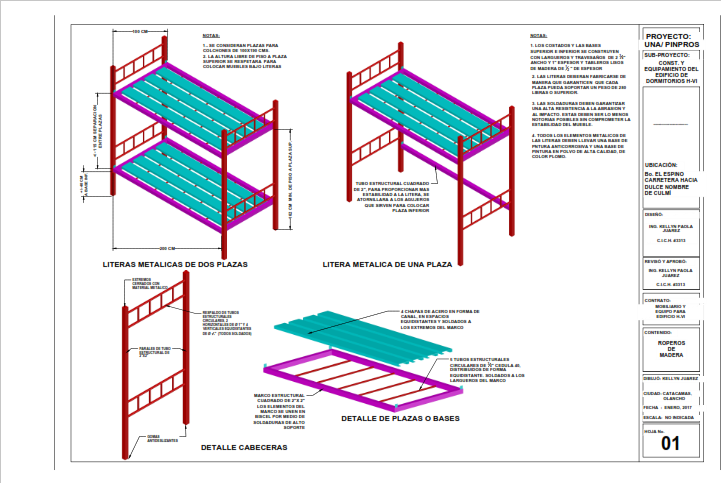 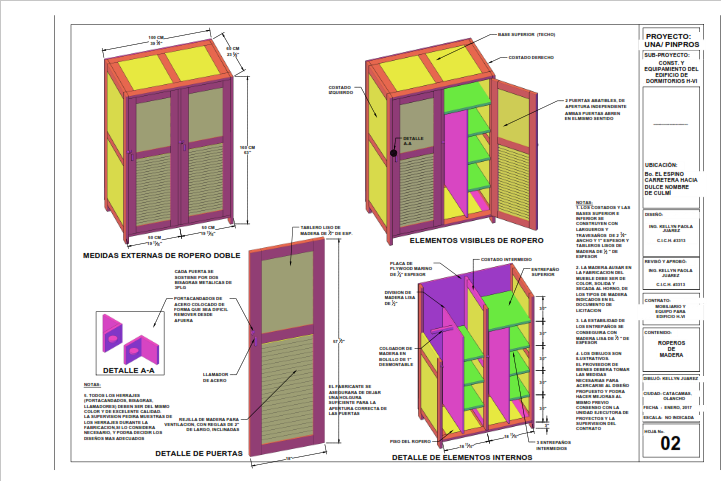 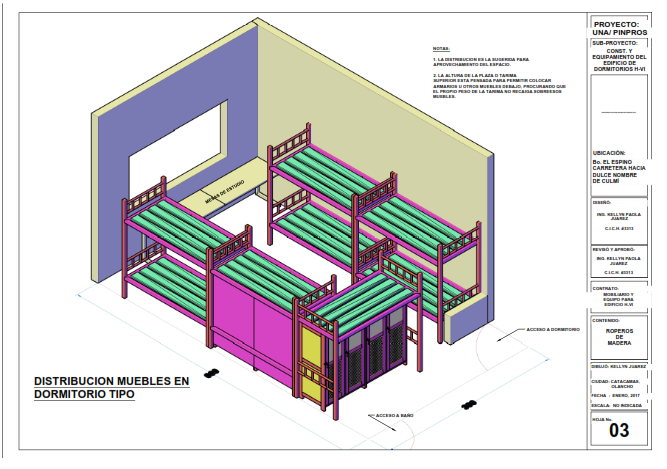 NOTA: Los planos podrán solicitarlos en formato de PDF al correo electrónico adquisicionesunapinpros@gmail.com   hasta el 10 de MARZO de 2017.ANEXO 2CONTROL DE DOCUMENTOS  (Esta lista es solamente para facilitar al oferente la presentación de su oferta).RESUMEN DE FECHAS LÍMITES DEL PROCESO DE LICITACIÓN LISTA DE CHEQUEO DE DOCUMENTOS    Generalidades   Generalidades   Generalidades   Generalidades   Generalidades   Generalidades1. DefinicionesBCIE: Banco Centroamericano de Integración Económica.Cocalificación: Procedimiento mediante el cual se presentan en forma simultánea los antecedentes legales, técnicos y financieros del Oferente que demuestran sus capacidades, con la oferta técnica y la económica, con el propósito de precalificar a los Oferentes y posteriormente evaluar las ofertas en el marco de un mismo proceso. Comité Ejecutivo de Licitación: Es el nombrado por el Prestatario/Beneficiario para el cual obtiene la no objeción de la Gerencia de País o Área Técnica responsable de la Operación, con el único propósito de acreditarlo ante el BCIE. Será en todo momento el responsable para todo lo relacionado con el proceso de licitación.Consorcio: Oferentes que se unen temporalmente como uno solo, con el propósito de ofrecer servicios de provisión de bienes o servicios.Contratista: Persona natural o jurídica, pública o privada, a quien se le encarga prestar sus servicios o proveer bienes, relacionados con una materia en la cual tiene experiencia y conocimientos especializados.Día: Se entenderá que los plazos expresados en días se refieren a días calendario; excepto cuando se especifique “días hábiles”. Informe o Acta (del proceso): Documento que presenta el Prestatario/Beneficiario con los resultados y recomendación sobre el proceso realizado (precalificación de Oferentes o evaluación de Ofertas), para obtener la no objeción del BCIE previo a comunicar resultados a los Oferentes.Licitación Pública: Procedimiento formal y competitivo de adquisiciones mediante el cual, a través de un anuncio se solicita, reciben y evalúan ofertas técnicas y económicas, para la adquisición de bienes o servicios.Oferente: Persona natural o jurídica que participa en un proceso de precalificación o licitación, ofreciendo sus capacidades para la provisión de bienes o servicios solicitados.Operación: Los financiamientos otorgados por el BCIE para programas, proyectos, cooperaciones, asistencias técnicas reembolsables o no reembolsables, operaciones especiales u otras modalidades de inversión que conllevan procesos de adquisiciones para su ejecución.Países Miembros del BCIE: Son los países fundadores, los países regionales no fundadores y los países extra regionales, conforme a lo establecido en el Convenio Constitutivo del Banco Centroamericano de Integración Económica.Política: Política para la Obtención de Bienes, Obras, Servicios y Consultorías con Recursos del Banco Centroamericano de Integración Económica vigentePropuesta: Documentación que presenta un Oferente para un proceso de precalificación, o licitación para ser considerado como potencial proveedor de bienes o servicios.Prestatario/Beneficiario: Persona natural o jurídica, pública o privada, que ha suscrito un contrato o convenio de financiamiento con el BCIE. Podrá nombrar un Organismo Ejecutor que en su nombre será el responsable de la ejecución de la Operación.Protesta: Es todo reclamo, objeción, impugnación, rechazo, controversia u otra manifestación de inconformidad, presentado por escrito en tiempo y forma por un Oferente ante el Comité Ejecutivo de Licitación o, posteriormente ante la autoridad competente que ha sido claramente establecida en los Documentos Base, interpuesto durante el proceso de adquisición y únicamente en relación a los resultados obtenidos. En todos los casos de licitación será requisito indispensable que no existan protestas pendientes de resolver a efecto de proceder a la adjudicación.BCIE: Banco Centroamericano de Integración Económica.Cocalificación: Procedimiento mediante el cual se presentan en forma simultánea los antecedentes legales, técnicos y financieros del Oferente que demuestran sus capacidades, con la oferta técnica y la económica, con el propósito de precalificar a los Oferentes y posteriormente evaluar las ofertas en el marco de un mismo proceso. Comité Ejecutivo de Licitación: Es el nombrado por el Prestatario/Beneficiario para el cual obtiene la no objeción de la Gerencia de País o Área Técnica responsable de la Operación, con el único propósito de acreditarlo ante el BCIE. Será en todo momento el responsable para todo lo relacionado con el proceso de licitación.Consorcio: Oferentes que se unen temporalmente como uno solo, con el propósito de ofrecer servicios de provisión de bienes o servicios.Contratista: Persona natural o jurídica, pública o privada, a quien se le encarga prestar sus servicios o proveer bienes, relacionados con una materia en la cual tiene experiencia y conocimientos especializados.Día: Se entenderá que los plazos expresados en días se refieren a días calendario; excepto cuando se especifique “días hábiles”. Informe o Acta (del proceso): Documento que presenta el Prestatario/Beneficiario con los resultados y recomendación sobre el proceso realizado (precalificación de Oferentes o evaluación de Ofertas), para obtener la no objeción del BCIE previo a comunicar resultados a los Oferentes.Licitación Pública: Procedimiento formal y competitivo de adquisiciones mediante el cual, a través de un anuncio se solicita, reciben y evalúan ofertas técnicas y económicas, para la adquisición de bienes o servicios.Oferente: Persona natural o jurídica que participa en un proceso de precalificación o licitación, ofreciendo sus capacidades para la provisión de bienes o servicios solicitados.Operación: Los financiamientos otorgados por el BCIE para programas, proyectos, cooperaciones, asistencias técnicas reembolsables o no reembolsables, operaciones especiales u otras modalidades de inversión que conllevan procesos de adquisiciones para su ejecución.Países Miembros del BCIE: Son los países fundadores, los países regionales no fundadores y los países extra regionales, conforme a lo establecido en el Convenio Constitutivo del Banco Centroamericano de Integración Económica.Política: Política para la Obtención de Bienes, Obras, Servicios y Consultorías con Recursos del Banco Centroamericano de Integración Económica vigentePropuesta: Documentación que presenta un Oferente para un proceso de precalificación, o licitación para ser considerado como potencial proveedor de bienes o servicios.Prestatario/Beneficiario: Persona natural o jurídica, pública o privada, que ha suscrito un contrato o convenio de financiamiento con el BCIE. Podrá nombrar un Organismo Ejecutor que en su nombre será el responsable de la ejecución de la Operación.Protesta: Es todo reclamo, objeción, impugnación, rechazo, controversia u otra manifestación de inconformidad, presentado por escrito en tiempo y forma por un Oferente ante el Comité Ejecutivo de Licitación o, posteriormente ante la autoridad competente que ha sido claramente establecida en los Documentos Base, interpuesto durante el proceso de adquisición y únicamente en relación a los resultados obtenidos. En todos los casos de licitación será requisito indispensable que no existan protestas pendientes de resolver a efecto de proceder a la adjudicación.BCIE: Banco Centroamericano de Integración Económica.Cocalificación: Procedimiento mediante el cual se presentan en forma simultánea los antecedentes legales, técnicos y financieros del Oferente que demuestran sus capacidades, con la oferta técnica y la económica, con el propósito de precalificar a los Oferentes y posteriormente evaluar las ofertas en el marco de un mismo proceso. Comité Ejecutivo de Licitación: Es el nombrado por el Prestatario/Beneficiario para el cual obtiene la no objeción de la Gerencia de País o Área Técnica responsable de la Operación, con el único propósito de acreditarlo ante el BCIE. Será en todo momento el responsable para todo lo relacionado con el proceso de licitación.Consorcio: Oferentes que se unen temporalmente como uno solo, con el propósito de ofrecer servicios de provisión de bienes o servicios.Contratista: Persona natural o jurídica, pública o privada, a quien se le encarga prestar sus servicios o proveer bienes, relacionados con una materia en la cual tiene experiencia y conocimientos especializados.Día: Se entenderá que los plazos expresados en días se refieren a días calendario; excepto cuando se especifique “días hábiles”. Informe o Acta (del proceso): Documento que presenta el Prestatario/Beneficiario con los resultados y recomendación sobre el proceso realizado (precalificación de Oferentes o evaluación de Ofertas), para obtener la no objeción del BCIE previo a comunicar resultados a los Oferentes.Licitación Pública: Procedimiento formal y competitivo de adquisiciones mediante el cual, a través de un anuncio se solicita, reciben y evalúan ofertas técnicas y económicas, para la adquisición de bienes o servicios.Oferente: Persona natural o jurídica que participa en un proceso de precalificación o licitación, ofreciendo sus capacidades para la provisión de bienes o servicios solicitados.Operación: Los financiamientos otorgados por el BCIE para programas, proyectos, cooperaciones, asistencias técnicas reembolsables o no reembolsables, operaciones especiales u otras modalidades de inversión que conllevan procesos de adquisiciones para su ejecución.Países Miembros del BCIE: Son los países fundadores, los países regionales no fundadores y los países extra regionales, conforme a lo establecido en el Convenio Constitutivo del Banco Centroamericano de Integración Económica.Política: Política para la Obtención de Bienes, Obras, Servicios y Consultorías con Recursos del Banco Centroamericano de Integración Económica vigentePropuesta: Documentación que presenta un Oferente para un proceso de precalificación, o licitación para ser considerado como potencial proveedor de bienes o servicios.Prestatario/Beneficiario: Persona natural o jurídica, pública o privada, que ha suscrito un contrato o convenio de financiamiento con el BCIE. Podrá nombrar un Organismo Ejecutor que en su nombre será el responsable de la ejecución de la Operación.Protesta: Es todo reclamo, objeción, impugnación, rechazo, controversia u otra manifestación de inconformidad, presentado por escrito en tiempo y forma por un Oferente ante el Comité Ejecutivo de Licitación o, posteriormente ante la autoridad competente que ha sido claramente establecida en los Documentos Base, interpuesto durante el proceso de adquisición y únicamente en relación a los resultados obtenidos. En todos los casos de licitación será requisito indispensable que no existan protestas pendientes de resolver a efecto de proceder a la adjudicación.BCIE: Banco Centroamericano de Integración Económica.Cocalificación: Procedimiento mediante el cual se presentan en forma simultánea los antecedentes legales, técnicos y financieros del Oferente que demuestran sus capacidades, con la oferta técnica y la económica, con el propósito de precalificar a los Oferentes y posteriormente evaluar las ofertas en el marco de un mismo proceso. Comité Ejecutivo de Licitación: Es el nombrado por el Prestatario/Beneficiario para el cual obtiene la no objeción de la Gerencia de País o Área Técnica responsable de la Operación, con el único propósito de acreditarlo ante el BCIE. Será en todo momento el responsable para todo lo relacionado con el proceso de licitación.Consorcio: Oferentes que se unen temporalmente como uno solo, con el propósito de ofrecer servicios de provisión de bienes o servicios.Contratista: Persona natural o jurídica, pública o privada, a quien se le encarga prestar sus servicios o proveer bienes, relacionados con una materia en la cual tiene experiencia y conocimientos especializados.Día: Se entenderá que los plazos expresados en días se refieren a días calendario; excepto cuando se especifique “días hábiles”. Informe o Acta (del proceso): Documento que presenta el Prestatario/Beneficiario con los resultados y recomendación sobre el proceso realizado (precalificación de Oferentes o evaluación de Ofertas), para obtener la no objeción del BCIE previo a comunicar resultados a los Oferentes.Licitación Pública: Procedimiento formal y competitivo de adquisiciones mediante el cual, a través de un anuncio se solicita, reciben y evalúan ofertas técnicas y económicas, para la adquisición de bienes o servicios.Oferente: Persona natural o jurídica que participa en un proceso de precalificación o licitación, ofreciendo sus capacidades para la provisión de bienes o servicios solicitados.Operación: Los financiamientos otorgados por el BCIE para programas, proyectos, cooperaciones, asistencias técnicas reembolsables o no reembolsables, operaciones especiales u otras modalidades de inversión que conllevan procesos de adquisiciones para su ejecución.Países Miembros del BCIE: Son los países fundadores, los países regionales no fundadores y los países extra regionales, conforme a lo establecido en el Convenio Constitutivo del Banco Centroamericano de Integración Económica.Política: Política para la Obtención de Bienes, Obras, Servicios y Consultorías con Recursos del Banco Centroamericano de Integración Económica vigentePropuesta: Documentación que presenta un Oferente para un proceso de precalificación, o licitación para ser considerado como potencial proveedor de bienes o servicios.Prestatario/Beneficiario: Persona natural o jurídica, pública o privada, que ha suscrito un contrato o convenio de financiamiento con el BCIE. Podrá nombrar un Organismo Ejecutor que en su nombre será el responsable de la ejecución de la Operación.Protesta: Es todo reclamo, objeción, impugnación, rechazo, controversia u otra manifestación de inconformidad, presentado por escrito en tiempo y forma por un Oferente ante el Comité Ejecutivo de Licitación o, posteriormente ante la autoridad competente que ha sido claramente establecida en los Documentos Base, interpuesto durante el proceso de adquisición y únicamente en relación a los resultados obtenidos. En todos los casos de licitación será requisito indispensable que no existan protestas pendientes de resolver a efecto de proceder a la adjudicación.BCIE: Banco Centroamericano de Integración Económica.Cocalificación: Procedimiento mediante el cual se presentan en forma simultánea los antecedentes legales, técnicos y financieros del Oferente que demuestran sus capacidades, con la oferta técnica y la económica, con el propósito de precalificar a los Oferentes y posteriormente evaluar las ofertas en el marco de un mismo proceso. Comité Ejecutivo de Licitación: Es el nombrado por el Prestatario/Beneficiario para el cual obtiene la no objeción de la Gerencia de País o Área Técnica responsable de la Operación, con el único propósito de acreditarlo ante el BCIE. Será en todo momento el responsable para todo lo relacionado con el proceso de licitación.Consorcio: Oferentes que se unen temporalmente como uno solo, con el propósito de ofrecer servicios de provisión de bienes o servicios.Contratista: Persona natural o jurídica, pública o privada, a quien se le encarga prestar sus servicios o proveer bienes, relacionados con una materia en la cual tiene experiencia y conocimientos especializados.Día: Se entenderá que los plazos expresados en días se refieren a días calendario; excepto cuando se especifique “días hábiles”. Informe o Acta (del proceso): Documento que presenta el Prestatario/Beneficiario con los resultados y recomendación sobre el proceso realizado (precalificación de Oferentes o evaluación de Ofertas), para obtener la no objeción del BCIE previo a comunicar resultados a los Oferentes.Licitación Pública: Procedimiento formal y competitivo de adquisiciones mediante el cual, a través de un anuncio se solicita, reciben y evalúan ofertas técnicas y económicas, para la adquisición de bienes o servicios.Oferente: Persona natural o jurídica que participa en un proceso de precalificación o licitación, ofreciendo sus capacidades para la provisión de bienes o servicios solicitados.Operación: Los financiamientos otorgados por el BCIE para programas, proyectos, cooperaciones, asistencias técnicas reembolsables o no reembolsables, operaciones especiales u otras modalidades de inversión que conllevan procesos de adquisiciones para su ejecución.Países Miembros del BCIE: Son los países fundadores, los países regionales no fundadores y los países extra regionales, conforme a lo establecido en el Convenio Constitutivo del Banco Centroamericano de Integración Económica.Política: Política para la Obtención de Bienes, Obras, Servicios y Consultorías con Recursos del Banco Centroamericano de Integración Económica vigentePropuesta: Documentación que presenta un Oferente para un proceso de precalificación, o licitación para ser considerado como potencial proveedor de bienes o servicios.Prestatario/Beneficiario: Persona natural o jurídica, pública o privada, que ha suscrito un contrato o convenio de financiamiento con el BCIE. Podrá nombrar un Organismo Ejecutor que en su nombre será el responsable de la ejecución de la Operación.Protesta: Es todo reclamo, objeción, impugnación, rechazo, controversia u otra manifestación de inconformidad, presentado por escrito en tiempo y forma por un Oferente ante el Comité Ejecutivo de Licitación o, posteriormente ante la autoridad competente que ha sido claramente establecida en los Documentos Base, interpuesto durante el proceso de adquisición y únicamente en relación a los resultados obtenidos. En todos los casos de licitación será requisito indispensable que no existan protestas pendientes de resolver a efecto de proceder a la adjudicación.1. Definiciones1.1Alcance de la LicitaciónEl Prestatario/Beneficiario, identificado en la Sección III, invita a presentar Propuestas para la adquisición de bienes o servicios, que se describen en la misma sección, donde también se especifican el nombre y número de identificación de este proceso de licitación y plazo máximo para la entrega de los bienes o servicios.Alcance de la LicitaciónEl Prestatario/Beneficiario, identificado en la Sección III, invita a presentar Propuestas para la adquisición de bienes o servicios, que se describen en la misma sección, donde también se especifican el nombre y número de identificación de este proceso de licitación y plazo máximo para la entrega de los bienes o servicios.Alcance de la LicitaciónEl Prestatario/Beneficiario, identificado en la Sección III, invita a presentar Propuestas para la adquisición de bienes o servicios, que se describen en la misma sección, donde también se especifican el nombre y número de identificación de este proceso de licitación y plazo máximo para la entrega de los bienes o servicios.Alcance de la LicitaciónEl Prestatario/Beneficiario, identificado en la Sección III, invita a presentar Propuestas para la adquisición de bienes o servicios, que se describen en la misma sección, donde también se especifican el nombre y número de identificación de este proceso de licitación y plazo máximo para la entrega de los bienes o servicios.2. Relación Jurídica de las partes. Derechos y Obligaciones.Las relaciones jurídicas entre los Prestatarios/Beneficiarios y contratistas seleccionados para provisión de bienes o servicios, se regirán por los respectivos contratos de provisión definidos en la Sección VIII.Los derechos y obligaciones relacionados con los Oferentes en los procesos de licitación serán determinados por los documentos de licitación.Ningún Oferente de procesos licitatorios o contratista contratados por el  Prestatario/Beneficiario para proveer bienes o servicios, en el marco de las operaciones financiadas, podrá derivar derechos o exigir pagos al Banco, ya que en todo momento la relación jurídica que involucra derechos y responsabilidades es entre estos y el Prestatario/Beneficiario. Las relaciones jurídicas entre los Prestatarios/Beneficiarios y contratistas seleccionados para provisión de bienes o servicios, se regirán por los respectivos contratos de provisión definidos en la Sección VIII.Los derechos y obligaciones relacionados con los Oferentes en los procesos de licitación serán determinados por los documentos de licitación.Ningún Oferente de procesos licitatorios o contratista contratados por el  Prestatario/Beneficiario para proveer bienes o servicios, en el marco de las operaciones financiadas, podrá derivar derechos o exigir pagos al Banco, ya que en todo momento la relación jurídica que involucra derechos y responsabilidades es entre estos y el Prestatario/Beneficiario. Las relaciones jurídicas entre los Prestatarios/Beneficiarios y contratistas seleccionados para provisión de bienes o servicios, se regirán por los respectivos contratos de provisión definidos en la Sección VIII.Los derechos y obligaciones relacionados con los Oferentes en los procesos de licitación serán determinados por los documentos de licitación.Ningún Oferente de procesos licitatorios o contratista contratados por el  Prestatario/Beneficiario para proveer bienes o servicios, en el marco de las operaciones financiadas, podrá derivar derechos o exigir pagos al Banco, ya que en todo momento la relación jurídica que involucra derechos y responsabilidades es entre estos y el Prestatario/Beneficiario. Las relaciones jurídicas entre los Prestatarios/Beneficiarios y contratistas seleccionados para provisión de bienes o servicios, se regirán por los respectivos contratos de provisión definidos en la Sección VIII.Los derechos y obligaciones relacionados con los Oferentes en los procesos de licitación serán determinados por los documentos de licitación.Ningún Oferente de procesos licitatorios o contratista contratados por el  Prestatario/Beneficiario para proveer bienes o servicios, en el marco de las operaciones financiadas, podrá derivar derechos o exigir pagos al Banco, ya que en todo momento la relación jurídica que involucra derechos y responsabilidades es entre estos y el Prestatario/Beneficiario. Las relaciones jurídicas entre los Prestatarios/Beneficiarios y contratistas seleccionados para provisión de bienes o servicios, se regirán por los respectivos contratos de provisión definidos en la Sección VIII.Los derechos y obligaciones relacionados con los Oferentes en los procesos de licitación serán determinados por los documentos de licitación.Ningún Oferente de procesos licitatorios o contratista contratados por el  Prestatario/Beneficiario para proveer bienes o servicios, en el marco de las operaciones financiadas, podrá derivar derechos o exigir pagos al Banco, ya que en todo momento la relación jurídica que involucra derechos y responsabilidades es entre estos y el Prestatario/Beneficiario. Debido ProcesoEl BCIE exigirá a los Prestatarios/Beneficiarios de las Operaciones que en los documentos de licitación, se establezca el arbitraje primordialmente y sin perjuicio de otras alternativas contempladas en las legislaciones nacionales de los países, como la instancia y método transparente que permita hacer posible una amplia discusión de las protestas, de manera tal que los oferentes tengan posibilidad jurídica de formular impugnaciones o defenderse de las que reciban hasta su total resolución.En todos los casos, previo a recurrir a las instancias y métodos establecidos, el Comité Ejecutivo de Licitación como responsable del proceso deberá recibir y atender las protestas que formulen los Oferentes, las cuales podrán ser únicamente ante las notificaciones que reciban en relación a los resultados obtenidos por sus propuestas. El BCIE exigirá a los Prestatarios/Beneficiarios de las Operaciones que en los documentos de licitación, se establezca el arbitraje primordialmente y sin perjuicio de otras alternativas contempladas en las legislaciones nacionales de los países, como la instancia y método transparente que permita hacer posible una amplia discusión de las protestas, de manera tal que los oferentes tengan posibilidad jurídica de formular impugnaciones o defenderse de las que reciban hasta su total resolución.En todos los casos, previo a recurrir a las instancias y métodos establecidos, el Comité Ejecutivo de Licitación como responsable del proceso deberá recibir y atender las protestas que formulen los Oferentes, las cuales podrán ser únicamente ante las notificaciones que reciban en relación a los resultados obtenidos por sus propuestas. El BCIE exigirá a los Prestatarios/Beneficiarios de las Operaciones que en los documentos de licitación, se establezca el arbitraje primordialmente y sin perjuicio de otras alternativas contempladas en las legislaciones nacionales de los países, como la instancia y método transparente que permita hacer posible una amplia discusión de las protestas, de manera tal que los oferentes tengan posibilidad jurídica de formular impugnaciones o defenderse de las que reciban hasta su total resolución.En todos los casos, previo a recurrir a las instancias y métodos establecidos, el Comité Ejecutivo de Licitación como responsable del proceso deberá recibir y atender las protestas que formulen los Oferentes, las cuales podrán ser únicamente ante las notificaciones que reciban en relación a los resultados obtenidos por sus propuestas. El BCIE exigirá a los Prestatarios/Beneficiarios de las Operaciones que en los documentos de licitación, se establezca el arbitraje primordialmente y sin perjuicio de otras alternativas contempladas en las legislaciones nacionales de los países, como la instancia y método transparente que permita hacer posible una amplia discusión de las protestas, de manera tal que los oferentes tengan posibilidad jurídica de formular impugnaciones o defenderse de las que reciban hasta su total resolución.En todos los casos, previo a recurrir a las instancias y métodos establecidos, el Comité Ejecutivo de Licitación como responsable del proceso deberá recibir y atender las protestas que formulen los Oferentes, las cuales podrán ser únicamente ante las notificaciones que reciban en relación a los resultados obtenidos por sus propuestas. El BCIE exigirá a los Prestatarios/Beneficiarios de las Operaciones que en los documentos de licitación, se establezca el arbitraje primordialmente y sin perjuicio de otras alternativas contempladas en las legislaciones nacionales de los países, como la instancia y método transparente que permita hacer posible una amplia discusión de las protestas, de manera tal que los oferentes tengan posibilidad jurídica de formular impugnaciones o defenderse de las que reciban hasta su total resolución.En todos los casos, previo a recurrir a las instancias y métodos establecidos, el Comité Ejecutivo de Licitación como responsable del proceso deberá recibir y atender las protestas que formulen los Oferentes, las cuales podrán ser únicamente ante las notificaciones que reciban en relación a los resultados obtenidos por sus propuestas. 4. Fuente de los fondosEl Prestatario/Beneficiario ha recibido financiamiento del BCIE y estos recursos serán utilizados, para sufragar el costo total o parcial de los pagos elegibles en virtud de los contratos que resulten de estos Documentos de Licitación.El Prestatario/Beneficiario ha recibido financiamiento del BCIE y estos recursos serán utilizados, para sufragar el costo total o parcial de los pagos elegibles en virtud de los contratos que resulten de estos Documentos de Licitación.El Prestatario/Beneficiario ha recibido financiamiento del BCIE y estos recursos serán utilizados, para sufragar el costo total o parcial de los pagos elegibles en virtud de los contratos que resulten de estos Documentos de Licitación.El Prestatario/Beneficiario ha recibido financiamiento del BCIE y estos recursos serán utilizados, para sufragar el costo total o parcial de los pagos elegibles en virtud de los contratos que resulten de estos Documentos de Licitación.El Prestatario/Beneficiario ha recibido financiamiento del BCIE y estos recursos serán utilizados, para sufragar el costo total o parcial de los pagos elegibles en virtud de los contratos que resulten de estos Documentos de Licitación.5. Prácticas ProhibidasEl BCIE exige que los Prestatarios/Beneficiarios, así como los Oferentes, contratistas y consultores que participen en operaciones con financiamiento del BCIE, observen los más altos niveles éticos, ya sea durante el proceso de adquisición o la ejecución de un contrato. Conforme a las mejores prácticas y para establecer un marco de referencia en su operatividad, el BCIE prohíbe la existencia de las siguientes prácticas prohibidas: Práctica corruptiva, práctica coercitiva, práctica fraudulenta, práctica colusoria, práctica obstructiva. El BCIE para efectos de esta disposición, define los términos anteriores así como las acciones a seguir en el art. 19 de las Normas para la Aplicación de la Política para la Obtención de Bienes, Obras, Servicios y Consultorías con Recursos del BCIE.El BCIE exige que los Prestatarios/Beneficiarios, así como los Oferentes, contratistas y consultores que participen en operaciones con financiamiento del BCIE, observen los más altos niveles éticos, ya sea durante el proceso de adquisición o la ejecución de un contrato. Conforme a las mejores prácticas y para establecer un marco de referencia en su operatividad, el BCIE prohíbe la existencia de las siguientes prácticas prohibidas: Práctica corruptiva, práctica coercitiva, práctica fraudulenta, práctica colusoria, práctica obstructiva. El BCIE para efectos de esta disposición, define los términos anteriores así como las acciones a seguir en el art. 19 de las Normas para la Aplicación de la Política para la Obtención de Bienes, Obras, Servicios y Consultorías con Recursos del BCIE.El BCIE exige que los Prestatarios/Beneficiarios, así como los Oferentes, contratistas y consultores que participen en operaciones con financiamiento del BCIE, observen los más altos niveles éticos, ya sea durante el proceso de adquisición o la ejecución de un contrato. Conforme a las mejores prácticas y para establecer un marco de referencia en su operatividad, el BCIE prohíbe la existencia de las siguientes prácticas prohibidas: Práctica corruptiva, práctica coercitiva, práctica fraudulenta, práctica colusoria, práctica obstructiva. El BCIE para efectos de esta disposición, define los términos anteriores así como las acciones a seguir en el art. 19 de las Normas para la Aplicación de la Política para la Obtención de Bienes, Obras, Servicios y Consultorías con Recursos del BCIE.El BCIE exige que los Prestatarios/Beneficiarios, así como los Oferentes, contratistas y consultores que participen en operaciones con financiamiento del BCIE, observen los más altos niveles éticos, ya sea durante el proceso de adquisición o la ejecución de un contrato. Conforme a las mejores prácticas y para establecer un marco de referencia en su operatividad, el BCIE prohíbe la existencia de las siguientes prácticas prohibidas: Práctica corruptiva, práctica coercitiva, práctica fraudulenta, práctica colusoria, práctica obstructiva. El BCIE para efectos de esta disposición, define los términos anteriores así como las acciones a seguir en el art. 19 de las Normas para la Aplicación de la Política para la Obtención de Bienes, Obras, Servicios y Consultorías con Recursos del BCIE.El BCIE exige que los Prestatarios/Beneficiarios, así como los Oferentes, contratistas y consultores que participen en operaciones con financiamiento del BCIE, observen los más altos niveles éticos, ya sea durante el proceso de adquisición o la ejecución de un contrato. Conforme a las mejores prácticas y para establecer un marco de referencia en su operatividad, el BCIE prohíbe la existencia de las siguientes prácticas prohibidas: Práctica corruptiva, práctica coercitiva, práctica fraudulenta, práctica colusoria, práctica obstructiva. El BCIE para efectos de esta disposición, define los términos anteriores así como las acciones a seguir en el art. 19 de las Normas para la Aplicación de la Política para la Obtención de Bienes, Obras, Servicios y Consultorías con Recursos del BCIE.6. Oferentes elegibles6.1  6.1  Un Oferente, y todas las partes que constituyen el Oferente, podrán ser originarios de países socios y no socios del Banco. Será limitada o restringida la participación en los procesos de adquisición cuando así lo determine la fuente de financiamiento a utilizar por el BCIE, restricción que quedará claramente definida en la Sección III. Un Oferente, y todas las partes que constituyen el Oferente, podrán ser originarios de países socios y no socios del Banco. Será limitada o restringida la participación en los procesos de adquisición cuando así lo determine la fuente de financiamiento a utilizar por el BCIE, restricción que quedará claramente definida en la Sección III. Un Oferente, y todas las partes que constituyen el Oferente, podrán ser originarios de países socios y no socios del Banco. Será limitada o restringida la participación en los procesos de adquisición cuando así lo determine la fuente de financiamiento a utilizar por el BCIE, restricción que quedará claramente definida en la Sección III. 7. Prohibiciones por conflicto de interésNo podrán participar directa o indirectamente en el  suministro de bienes, ejecución de obras, servicios o consultorías para Operaciones financiadas por el BCIE, las siguientes personas:a. Los funcionarios o empleados del BCIEb.	Los cónyuges y familiares de dichos funcionarios o empleados hasta el cuarto grado de  consanguinidad o segundo de afinidad, inclusive yc.	En los financiamientos al sector público, los particulares con nexos familiares o de negocio con los representantes del Prestatario/Beneficiario o su organismo ejecutor, hasta el segundo grado de consanguinidad o segundo de afinidad, inclusive.La prohibición contenida en los literales b) y c) anteriores no operará cuando las personas allí nombradas acrediten que se dedican, en forma habitual, a desarrollar la actividad empresarial objeto de la contratación respectiva, al menos desde dos años antes del surgimiento del supuesto de inhibición; así mismo que los costos involucrados sean acorde con el mercado.d.	Aquellos que están o han estado asociados, directa o indirectamente, con una firma o con cualquiera de sus afiliados, que ha sido contratada por el Prestatario/Beneficiario para la prestación de servicios de consultoría para la preparación del diseño, las especificaciones técnicas y otros documentos que se utilizarán en el proceso de adquisición y se considere que su participación afecta los intereses de la Operación.e.	Todos aquellos que presentan más de una propuesta en un proceso de licitación excepto si se trata de ofertas alternativas permitidas en los documentos base del respectivo proceso. Esto no limita la participación de subcontratistas en más de una Propuesta.No podrán participar directa o indirectamente en el  suministro de bienes, ejecución de obras, servicios o consultorías para Operaciones financiadas por el BCIE, las siguientes personas:a. Los funcionarios o empleados del BCIEb.	Los cónyuges y familiares de dichos funcionarios o empleados hasta el cuarto grado de  consanguinidad o segundo de afinidad, inclusive yc.	En los financiamientos al sector público, los particulares con nexos familiares o de negocio con los representantes del Prestatario/Beneficiario o su organismo ejecutor, hasta el segundo grado de consanguinidad o segundo de afinidad, inclusive.La prohibición contenida en los literales b) y c) anteriores no operará cuando las personas allí nombradas acrediten que se dedican, en forma habitual, a desarrollar la actividad empresarial objeto de la contratación respectiva, al menos desde dos años antes del surgimiento del supuesto de inhibición; así mismo que los costos involucrados sean acorde con el mercado.d.	Aquellos que están o han estado asociados, directa o indirectamente, con una firma o con cualquiera de sus afiliados, que ha sido contratada por el Prestatario/Beneficiario para la prestación de servicios de consultoría para la preparación del diseño, las especificaciones técnicas y otros documentos que se utilizarán en el proceso de adquisición y se considere que su participación afecta los intereses de la Operación.e.	Todos aquellos que presentan más de una propuesta en un proceso de licitación excepto si se trata de ofertas alternativas permitidas en los documentos base del respectivo proceso. Esto no limita la participación de subcontratistas en más de una Propuesta.No podrán participar directa o indirectamente en el  suministro de bienes, ejecución de obras, servicios o consultorías para Operaciones financiadas por el BCIE, las siguientes personas:a. Los funcionarios o empleados del BCIEb.	Los cónyuges y familiares de dichos funcionarios o empleados hasta el cuarto grado de  consanguinidad o segundo de afinidad, inclusive yc.	En los financiamientos al sector público, los particulares con nexos familiares o de negocio con los representantes del Prestatario/Beneficiario o su organismo ejecutor, hasta el segundo grado de consanguinidad o segundo de afinidad, inclusive.La prohibición contenida en los literales b) y c) anteriores no operará cuando las personas allí nombradas acrediten que se dedican, en forma habitual, a desarrollar la actividad empresarial objeto de la contratación respectiva, al menos desde dos años antes del surgimiento del supuesto de inhibición; así mismo que los costos involucrados sean acorde con el mercado.d.	Aquellos que están o han estado asociados, directa o indirectamente, con una firma o con cualquiera de sus afiliados, que ha sido contratada por el Prestatario/Beneficiario para la prestación de servicios de consultoría para la preparación del diseño, las especificaciones técnicas y otros documentos que se utilizarán en el proceso de adquisición y se considere que su participación afecta los intereses de la Operación.e.	Todos aquellos que presentan más de una propuesta en un proceso de licitación excepto si se trata de ofertas alternativas permitidas en los documentos base del respectivo proceso. Esto no limita la participación de subcontratistas en más de una Propuesta.No podrán participar directa o indirectamente en el  suministro de bienes, ejecución de obras, servicios o consultorías para Operaciones financiadas por el BCIE, las siguientes personas:a. Los funcionarios o empleados del BCIEb.	Los cónyuges y familiares de dichos funcionarios o empleados hasta el cuarto grado de  consanguinidad o segundo de afinidad, inclusive yc.	En los financiamientos al sector público, los particulares con nexos familiares o de negocio con los representantes del Prestatario/Beneficiario o su organismo ejecutor, hasta el segundo grado de consanguinidad o segundo de afinidad, inclusive.La prohibición contenida en los literales b) y c) anteriores no operará cuando las personas allí nombradas acrediten que se dedican, en forma habitual, a desarrollar la actividad empresarial objeto de la contratación respectiva, al menos desde dos años antes del surgimiento del supuesto de inhibición; así mismo que los costos involucrados sean acorde con el mercado.d.	Aquellos que están o han estado asociados, directa o indirectamente, con una firma o con cualquiera de sus afiliados, que ha sido contratada por el Prestatario/Beneficiario para la prestación de servicios de consultoría para la preparación del diseño, las especificaciones técnicas y otros documentos que se utilizarán en el proceso de adquisición y se considere que su participación afecta los intereses de la Operación.e.	Todos aquellos que presentan más de una propuesta en un proceso de licitación excepto si se trata de ofertas alternativas permitidas en los documentos base del respectivo proceso. Esto no limita la participación de subcontratistas en más de una Propuesta.No podrán participar directa o indirectamente en el  suministro de bienes, ejecución de obras, servicios o consultorías para Operaciones financiadas por el BCIE, las siguientes personas:a. Los funcionarios o empleados del BCIEb.	Los cónyuges y familiares de dichos funcionarios o empleados hasta el cuarto grado de  consanguinidad o segundo de afinidad, inclusive yc.	En los financiamientos al sector público, los particulares con nexos familiares o de negocio con los representantes del Prestatario/Beneficiario o su organismo ejecutor, hasta el segundo grado de consanguinidad o segundo de afinidad, inclusive.La prohibición contenida en los literales b) y c) anteriores no operará cuando las personas allí nombradas acrediten que se dedican, en forma habitual, a desarrollar la actividad empresarial objeto de la contratación respectiva, al menos desde dos años antes del surgimiento del supuesto de inhibición; así mismo que los costos involucrados sean acorde con el mercado.d.	Aquellos que están o han estado asociados, directa o indirectamente, con una firma o con cualquiera de sus afiliados, que ha sido contratada por el Prestatario/Beneficiario para la prestación de servicios de consultoría para la preparación del diseño, las especificaciones técnicas y otros documentos que se utilizarán en el proceso de adquisición y se considere que su participación afecta los intereses de la Operación.e.	Todos aquellos que presentan más de una propuesta en un proceso de licitación excepto si se trata de ofertas alternativas permitidas en los documentos base del respectivo proceso. Esto no limita la participación de subcontratistas en más de una Propuesta.Documentos de LicitaciónDocumentos de LicitaciónDocumentos de LicitaciónDocumentos de LicitaciónDocumentos de LicitaciónDocumentos de Licitación8. Secciones de los Documentos de Licitación8.1  8.1  8.1  Los Documentos de Licitación constan de las ocho (08) secciones que se indican en el índice del presente documento base y deberán leerse en conjunto con las aclaraciones que se publiquen y cualquier enmienda emitida de conformidad con la Cláusula 10 esta Sección.Los Documentos de Licitación constan de las ocho (08) secciones que se indican en el índice del presente documento base y deberán leerse en conjunto con las aclaraciones que se publiquen y cualquier enmienda emitida de conformidad con la Cláusula 10 esta Sección.8. Secciones de los Documentos de Licitación8.2   8.2   8.2   El Comité Ejecutivo de Licitación no se responsabiliza por la integridad de los documentos de Licitación y sus enmiendas, si ellos no se obtuvieren directamente de la fuente señalada por el Organismo Ejecutor en la Sección I.El Comité Ejecutivo de Licitación no se responsabiliza por la integridad de los documentos de Licitación y sus enmiendas, si ellos no se obtuvieren directamente de la fuente señalada por el Organismo Ejecutor en la Sección I.8. Secciones de los Documentos de Licitación8.3    8.3    8.3    Los Oferentes deberán estudiar todas las instrucciones, formularios, condiciones y especificaciones contenidas en el Documento de Licitación. El incumplimiento por parte del Oferente en el suministro de toda la información o documentación que se exige en los Documentos de Licitación podría traer como consecuencia el rechazo de su Propuesta.Los Oferentes deberán estudiar todas las instrucciones, formularios, condiciones y especificaciones contenidas en el Documento de Licitación. El incumplimiento por parte del Oferente en el suministro de toda la información o documentación que se exige en los Documentos de Licitación podría traer como consecuencia el rechazo de su Propuesta.9. Aclaraciones sobre el Documento de Licitación9.1  9.1  9.1  Todo Oferente que requiera alguna aclaración de los Documentos de Licitación, deberá comunicarse con el Comité Ejecutivo de Licitación por escrito a la dirección que se suministra en la Sección I, o plantear sus inquietudes en la reunión de homologación o visita de campo en los casos para los que dichas actividades sean previstas, en cualquier caso, el plazo para realizar consultas y solicitar aclaraciones se indicara en la Sección III.Así mismo, el plazo para que el Prestatario/Beneficiario, a través del Comité Ejecutivo de Licitación responda a consultas y/o aclaraciones se indicara en la Sección III.Todo Oferente que requiera alguna aclaración de los Documentos de Licitación, deberá comunicarse con el Comité Ejecutivo de Licitación por escrito a la dirección que se suministra en la Sección I, o plantear sus inquietudes en la reunión de homologación o visita de campo en los casos para los que dichas actividades sean previstas, en cualquier caso, el plazo para realizar consultas y solicitar aclaraciones se indicara en la Sección III.Así mismo, el plazo para que el Prestatario/Beneficiario, a través del Comité Ejecutivo de Licitación responda a consultas y/o aclaraciones se indicara en la Sección III.9. Aclaraciones sobre el Documento de Licitación9.2  9.2  9.2  El Comité Ejecutivo de Licitación responderá por escrito a todas las solicitudes de aclaración, enviando copia de las respuestas a todos los Oferentes, incluyendo una descripción de las consultas realizadas, sin identificar su fuente.El Comité Ejecutivo de Licitación responderá por escrito a todas las solicitudes de aclaración, enviando copia de las respuestas a todos los Oferentes, incluyendo una descripción de las consultas realizadas, sin identificar su fuente.9. Aclaraciones sobre el Documento de Licitación9.39.39.3El Oferente y cualquier miembro de su personal o representante, tendrá acceso a la información y lugar relacionados con la provisión de bienes o servicios requeridos bajo su propio riesgo, haciéndose responsable de cualquier pérdida, daño, costos y gastos que incurra.El Oferente y cualquier miembro de su personal o representante, tendrá acceso a la información y lugar relacionados con la provisión de bienes o servicios requeridos bajo su propio riesgo, haciéndose responsable de cualquier pérdida, daño, costos y gastos que incurra.9. Aclaraciones sobre el Documento de Licitación9.49.49.4Si se ha programado visita de campo y/o reunión de homologación, se proporcionarán los datos necesarios en la Sección III. La reunión de homologación tiene como finalidad aclarar dudas y responder a preguntas con respecto a cualquier tema que se plantee durante esa etapa. La visita de campo tiene el propósito de facilitar que los Oferentes conozcan las condiciones del sitio. Los gastos relacionados con esta visita, correrán por cuenta del Oferente. En caso que la reunión de homologación y visita de campo se definan como obligatorias, se descalificará al Oferente que no cumpla con este requisito.Si se ha programado visita de campo y/o reunión de homologación, se proporcionarán los datos necesarios en la Sección III. La reunión de homologación tiene como finalidad aclarar dudas y responder a preguntas con respecto a cualquier tema que se plantee durante esa etapa. La visita de campo tiene el propósito de facilitar que los Oferentes conozcan las condiciones del sitio. Los gastos relacionados con esta visita, correrán por cuenta del Oferente. En caso que la reunión de homologación y visita de campo se definan como obligatorias, se descalificará al Oferente que no cumpla con este requisito.9. Aclaraciones sobre el Documento de Licitación9.59.59.5El acta de la reunión de homologación, incluidas las preguntas planteadas, sin identificar su procedencia, y las respuestas a éstas, conjuntamente con cualesquiera otras respuestas preparadas como producto de la reunión, se transmitirán por escrito y sin demora a todos los Oferentes.El acta de la reunión de homologación, incluidas las preguntas planteadas, sin identificar su procedencia, y las respuestas a éstas, conjuntamente con cualesquiera otras respuestas preparadas como producto de la reunión, se transmitirán por escrito y sin demora a todos los Oferentes.10.Modificación del documento de Licitación10.110.110.1Si en cualquier momento del proceso, el Comité Ejecutivo de Licitación considera necesario enmendar el Documento Base de la Licitación o cualquier información del proceso, podrá enmendar los documentos que sea necesario a través de la emisión de enmiendas, las que serán comunicadas a los Oferentes oportunamente, con el fin de dar a los posibles Oferentes un plazo razonable para que puedan tomar en cuenta las enmiendas en la preparación de sus Propuestas.Dicho plazo no podrá ser menor a diez (10) días antes de la fecha de recepción de las propuestas. Si en cualquier momento del proceso, el Comité Ejecutivo de Licitación considera necesario enmendar el Documento Base de la Licitación o cualquier información del proceso, podrá enmendar los documentos que sea necesario a través de la emisión de enmiendas, las que serán comunicadas a los Oferentes oportunamente, con el fin de dar a los posibles Oferentes un plazo razonable para que puedan tomar en cuenta las enmiendas en la preparación de sus Propuestas.Dicho plazo no podrá ser menor a diez (10) días antes de la fecha de recepción de las propuestas. 10.Modificación del documento de Licitación10.210.210.2Toda enmienda emitida formará parte de los Documentos de Licitación y deberá ser comunicada vía correo electrónico, vía teléfono y/o fax (de acuerdo a la vía de comunicación definida en la Sección III), a todos los Oferentes que hayan obtenido el Documento Base de Licitación.Toda enmienda emitida formará parte de los Documentos de Licitación y deberá ser comunicada vía correo electrónico, vía teléfono y/o fax (de acuerdo a la vía de comunicación definida en la Sección III), a todos los Oferentes que hayan obtenido el Documento Base de Licitación.11. Costo de participación en la LicitaciónEl Oferente financiará todos los costos relacionados con la preparación y presentación de su Propuesta desde la compra de las bases. El Prestatario/Beneficiario no estará sujeto ni será responsable en caso alguno por dichos costos, independientemente del resultado del proceso de Licitación.El Oferente financiará todos los costos relacionados con la preparación y presentación de su Propuesta desde la compra de las bases. El Prestatario/Beneficiario no estará sujeto ni será responsable en caso alguno por dichos costos, independientemente del resultado del proceso de Licitación.El Oferente financiará todos los costos relacionados con la preparación y presentación de su Propuesta desde la compra de las bases. El Prestatario/Beneficiario no estará sujeto ni será responsable en caso alguno por dichos costos, independientemente del resultado del proceso de Licitación.El Oferente financiará todos los costos relacionados con la preparación y presentación de su Propuesta desde la compra de las bases. El Prestatario/Beneficiario no estará sujeto ni será responsable en caso alguno por dichos costos, independientemente del resultado del proceso de Licitación.El Oferente financiará todos los costos relacionados con la preparación y presentación de su Propuesta desde la compra de las bases. El Prestatario/Beneficiario no estará sujeto ni será responsable en caso alguno por dichos costos, independientemente del resultado del proceso de Licitación.Preparación de las PropuestasPreparación de las PropuestasPreparación de las PropuestasPreparación de las PropuestasPreparación de las PropuestasPreparación de las Propuestas12. Idioma de la PropuestaLa Propuesta, así como toda la correspondencia y los documentos relativos a la misma que intercambien el Oferente y el Comité Ejecutivo de Licitación deberán ser escritos en el idioma Español. Documentos de soporte y el material impreso que formen parte de la Propuesta podrán estar en otro idioma, con la condición que las partes pertinentes estén acompañadas de una traducción fidedigna al idioma español. Para los efectos de la interpretación de la Propuesta, dicha traducción prevalecerá.La Propuesta, así como toda la correspondencia y los documentos relativos a la misma que intercambien el Oferente y el Comité Ejecutivo de Licitación deberán ser escritos en el idioma Español. Documentos de soporte y el material impreso que formen parte de la Propuesta podrán estar en otro idioma, con la condición que las partes pertinentes estén acompañadas de una traducción fidedigna al idioma español. Para los efectos de la interpretación de la Propuesta, dicha traducción prevalecerá.La Propuesta, así como toda la correspondencia y los documentos relativos a la misma que intercambien el Oferente y el Comité Ejecutivo de Licitación deberán ser escritos en el idioma Español. Documentos de soporte y el material impreso que formen parte de la Propuesta podrán estar en otro idioma, con la condición que las partes pertinentes estén acompañadas de una traducción fidedigna al idioma español. Para los efectos de la interpretación de la Propuesta, dicha traducción prevalecerá.La Propuesta, así como toda la correspondencia y los documentos relativos a la misma que intercambien el Oferente y el Comité Ejecutivo de Licitación deberán ser escritos en el idioma Español. Documentos de soporte y el material impreso que formen parte de la Propuesta podrán estar en otro idioma, con la condición que las partes pertinentes estén acompañadas de una traducción fidedigna al idioma español. Para los efectos de la interpretación de la Propuesta, dicha traducción prevalecerá.La Propuesta, así como toda la correspondencia y los documentos relativos a la misma que intercambien el Oferente y el Comité Ejecutivo de Licitación deberán ser escritos en el idioma Español. Documentos de soporte y el material impreso que formen parte de la Propuesta podrán estar en otro idioma, con la condición que las partes pertinentes estén acompañadas de una traducción fidedigna al idioma español. Para los efectos de la interpretación de la Propuesta, dicha traducción prevalecerá.13. Documentos que conforman la Propuesta 13.1 Forman la Propuesta:Carta de presentación de la propuesta,Documentos de Precalificación: (Sobre No.1): Con la finalidad de identificar a Oferentes que tengan capacidad para la provisión de los bienes o servicios requeridos. La documentación a ser entregada contendrá como mínimo su organización, la capacidad financiera, legal y administrativa, debiendo demostrar su capacidad para contratar.Oferta Técnica (Sobre No.2): Deberá incluir la siguiente información: Documentos que acreditan que los bienes/servicios cumplen con las especificaciones técnicas y los estándares especificados en la Sección V, documentos que acrediten la capacidad para cumplir con las obligaciones de mantenimiento, reparaciones y almacenamiento de repuestos, estipuladas y el plan de entregas, etc.Oferta Económica (Sobre No.3): El Oferente deberá utilizar el Formulario de Presentación de la Oferta Económica y Lista Estimada de cantidades con su Precio Unitario de cada artículo o lote. 13.1 Forman la Propuesta:Carta de presentación de la propuesta,Documentos de Precalificación: (Sobre No.1): Con la finalidad de identificar a Oferentes que tengan capacidad para la provisión de los bienes o servicios requeridos. La documentación a ser entregada contendrá como mínimo su organización, la capacidad financiera, legal y administrativa, debiendo demostrar su capacidad para contratar.Oferta Técnica (Sobre No.2): Deberá incluir la siguiente información: Documentos que acreditan que los bienes/servicios cumplen con las especificaciones técnicas y los estándares especificados en la Sección V, documentos que acrediten la capacidad para cumplir con las obligaciones de mantenimiento, reparaciones y almacenamiento de repuestos, estipuladas y el plan de entregas, etc.Oferta Económica (Sobre No.3): El Oferente deberá utilizar el Formulario de Presentación de la Oferta Económica y Lista Estimada de cantidades con su Precio Unitario de cada artículo o lote. 13.1 Forman la Propuesta:Carta de presentación de la propuesta,Documentos de Precalificación: (Sobre No.1): Con la finalidad de identificar a Oferentes que tengan capacidad para la provisión de los bienes o servicios requeridos. La documentación a ser entregada contendrá como mínimo su organización, la capacidad financiera, legal y administrativa, debiendo demostrar su capacidad para contratar.Oferta Técnica (Sobre No.2): Deberá incluir la siguiente información: Documentos que acreditan que los bienes/servicios cumplen con las especificaciones técnicas y los estándares especificados en la Sección V, documentos que acrediten la capacidad para cumplir con las obligaciones de mantenimiento, reparaciones y almacenamiento de repuestos, estipuladas y el plan de entregas, etc.Oferta Económica (Sobre No.3): El Oferente deberá utilizar el Formulario de Presentación de la Oferta Económica y Lista Estimada de cantidades con su Precio Unitario de cada artículo o lote. 13.1 Forman la Propuesta:Carta de presentación de la propuesta,Documentos de Precalificación: (Sobre No.1): Con la finalidad de identificar a Oferentes que tengan capacidad para la provisión de los bienes o servicios requeridos. La documentación a ser entregada contendrá como mínimo su organización, la capacidad financiera, legal y administrativa, debiendo demostrar su capacidad para contratar.Oferta Técnica (Sobre No.2): Deberá incluir la siguiente información: Documentos que acreditan que los bienes/servicios cumplen con las especificaciones técnicas y los estándares especificados en la Sección V, documentos que acrediten la capacidad para cumplir con las obligaciones de mantenimiento, reparaciones y almacenamiento de repuestos, estipuladas y el plan de entregas, etc.Oferta Económica (Sobre No.3): El Oferente deberá utilizar el Formulario de Presentación de la Oferta Económica y Lista Estimada de cantidades con su Precio Unitario de cada artículo o lote. 13.1 Forman la Propuesta:Carta de presentación de la propuesta,Documentos de Precalificación: (Sobre No.1): Con la finalidad de identificar a Oferentes que tengan capacidad para la provisión de los bienes o servicios requeridos. La documentación a ser entregada contendrá como mínimo su organización, la capacidad financiera, legal y administrativa, debiendo demostrar su capacidad para contratar.Oferta Técnica (Sobre No.2): Deberá incluir la siguiente información: Documentos que acreditan que los bienes/servicios cumplen con las especificaciones técnicas y los estándares especificados en la Sección V, documentos que acrediten la capacidad para cumplir con las obligaciones de mantenimiento, reparaciones y almacenamiento de repuestos, estipuladas y el plan de entregas, etc.Oferta Económica (Sobre No.3): El Oferente deberá utilizar el Formulario de Presentación de la Oferta Económica y Lista Estimada de cantidades con su Precio Unitario de cada artículo o lote.13. Documentos que conforman la Propuesta13.2El periodo para el cual se analizaran los antecedentes de contratación, la experiencia general y específica será señalado en la Sección III.La situación financiera se analizará a partir de la información de al menos los últimos tres años.El periodo para el cual se analizaran los antecedentes de contratación, la experiencia general y específica será señalado en la Sección III.La situación financiera se analizará a partir de la información de al menos los últimos tres años.El periodo para el cual se analizaran los antecedentes de contratación, la experiencia general y específica será señalado en la Sección III.La situación financiera se analizará a partir de la información de al menos los últimos tres años.El periodo para el cual se analizaran los antecedentes de contratación, la experiencia general y específica será señalado en la Sección III.La situación financiera se analizará a partir de la información de al menos los últimos tres años.13. Documentos que conforman la Propuesta13.3El Oferente al que se le adjudique la Licitación, podrá estar sujeto a impuestos nacionales sobre los gastos y montos pagaderos bajo el Contrato o pagos por conceptos de prestaciones o seguridad social, en la Sección III se establece si se estará sujeto a dichos pagos.El Oferente al que se le adjudique la Licitación, podrá estar sujeto a impuestos nacionales sobre los gastos y montos pagaderos bajo el Contrato o pagos por conceptos de prestaciones o seguridad social, en la Sección III se establece si se estará sujeto a dichos pagos.El Oferente al que se le adjudique la Licitación, podrá estar sujeto a impuestos nacionales sobre los gastos y montos pagaderos bajo el Contrato o pagos por conceptos de prestaciones o seguridad social, en la Sección III se establece si se estará sujeto a dichos pagos.El Oferente al que se le adjudique la Licitación, podrá estar sujeto a impuestos nacionales sobre los gastos y montos pagaderos bajo el Contrato o pagos por conceptos de prestaciones o seguridad social, en la Sección III se establece si se estará sujeto a dichos pagos.14. Carta de la Propuesta y formulariosLa lista de los formularios y documentos a presentar en la Propuesta se detallan en las Sección III y V, los que se deberán completar sin realizar ningún tipo de modificaciones al texto ni presentar ninguna sustitución a lo requerido. Todos los espacios en blanco deberán llenarse con la información solicitada, adjuntando los documentos solicitados en cada uno de ellos.La lista de los formularios y documentos a presentar en la Propuesta se detallan en las Sección III y V, los que se deberán completar sin realizar ningún tipo de modificaciones al texto ni presentar ninguna sustitución a lo requerido. Todos los espacios en blanco deberán llenarse con la información solicitada, adjuntando los documentos solicitados en cada uno de ellos.La lista de los formularios y documentos a presentar en la Propuesta se detallan en las Sección III y V, los que se deberán completar sin realizar ningún tipo de modificaciones al texto ni presentar ninguna sustitución a lo requerido. Todos los espacios en blanco deberán llenarse con la información solicitada, adjuntando los documentos solicitados en cada uno de ellos.La lista de los formularios y documentos a presentar en la Propuesta se detallan en las Sección III y V, los que se deberán completar sin realizar ningún tipo de modificaciones al texto ni presentar ninguna sustitución a lo requerido. Todos los espacios en blanco deberán llenarse con la información solicitada, adjuntando los documentos solicitados en cada uno de ellos.La lista de los formularios y documentos a presentar en la Propuesta se detallan en las Sección III y V, los que se deberán completar sin realizar ningún tipo de modificaciones al texto ni presentar ninguna sustitución a lo requerido. Todos los espacios en blanco deberán llenarse con la información solicitada, adjuntando los documentos solicitados en cada uno de ellos.15. Propuestas alternativasCada Oferente presentará solamente una Propuesta, ya sea de forma individual o como miembro de un Consorcio, salvo que en la Sección III se permita la presentación de Propuestas alternativas. El Oferente que presente o participe en más de una Propuesta (a menos que lo haga como subcontratista) ocasionará que todas las propuestas en las cuales participa sean rechazadas.Cada Oferente presentará solamente una Propuesta, ya sea de forma individual o como miembro de un Consorcio, salvo que en la Sección III se permita la presentación de Propuestas alternativas. El Oferente que presente o participe en más de una Propuesta (a menos que lo haga como subcontratista) ocasionará que todas las propuestas en las cuales participa sean rechazadas.Cada Oferente presentará solamente una Propuesta, ya sea de forma individual o como miembro de un Consorcio, salvo que en la Sección III se permita la presentación de Propuestas alternativas. El Oferente que presente o participe en más de una Propuesta (a menos que lo haga como subcontratista) ocasionará que todas las propuestas en las cuales participa sean rechazadas.Cada Oferente presentará solamente una Propuesta, ya sea de forma individual o como miembro de un Consorcio, salvo que en la Sección III se permita la presentación de Propuestas alternativas. El Oferente que presente o participe en más de una Propuesta (a menos que lo haga como subcontratista) ocasionará que todas las propuestas en las cuales participa sean rechazadas.Cada Oferente presentará solamente una Propuesta, ya sea de forma individual o como miembro de un Consorcio, salvo que en la Sección III se permita la presentación de Propuestas alternativas. El Oferente que presente o participe en más de una Propuesta (a menos que lo haga como subcontratista) ocasionará que todas las propuestas en las cuales participa sean rechazadas.16. Ajuste de Precios16.1Los precios cotizados por el Oferente serán fijos durante la ejecución del contrato y no estarán sujetos a ajustes durante la ejecución, salvo indicación contraria en la Sección III. Los precios cotizados por el Oferente serán fijos durante la ejecución del contrato y no estarán sujetos a ajustes durante la ejecución, salvo indicación contraria en la Sección III. Los precios cotizados por el Oferente serán fijos durante la ejecución del contrato y no estarán sujetos a ajustes durante la ejecución, salvo indicación contraria en la Sección III. Los precios cotizados por el Oferente serán fijos durante la ejecución del contrato y no estarán sujetos a ajustes durante la ejecución, salvo indicación contraria en la Sección III. 16. Ajuste de Precios16.2En el caso que las Ofertas se puedan presentar por lotes individuales o por combinación de lotes, se indicará en las Secciones III y IV.En el caso que las Ofertas se puedan presentar por lotes individuales o por combinación de lotes, se indicará en las Secciones III y IV.En el caso que las Ofertas se puedan presentar por lotes individuales o por combinación de lotes, se indicará en las Secciones III y IV.En el caso que las Ofertas se puedan presentar por lotes individuales o por combinación de lotes, se indicará en las Secciones III y IV.16. Ajuste de Precios16.3El Prestatario/Beneficiario no asumirá ninguna obligación sobre seguros, por lo que el Contratista está obligado a contratar los seguros que corresponda y que deberán reflejarse en el contrato.El Contratista deberá entregar al Prestatario/Beneficiario, para su aprobación, las pólizas y los certificados de seguro exigidos, antes de la Fecha de Inicio. Dichos seguros deberán contemplar indemnizaciones pagaderas en los tipos y proporciones de monedas requeridos para rectificar la pérdida o los daños o perjuicios ocasionados.Las condiciones del seguro no podrán modificarse sin la aprobación del Prestatario/Beneficiario.El Prestatario/Beneficiario no asumirá ninguna obligación sobre seguros, por lo que el Contratista está obligado a contratar los seguros que corresponda y que deberán reflejarse en el contrato.El Contratista deberá entregar al Prestatario/Beneficiario, para su aprobación, las pólizas y los certificados de seguro exigidos, antes de la Fecha de Inicio. Dichos seguros deberán contemplar indemnizaciones pagaderas en los tipos y proporciones de monedas requeridos para rectificar la pérdida o los daños o perjuicios ocasionados.Las condiciones del seguro no podrán modificarse sin la aprobación del Prestatario/Beneficiario.El Prestatario/Beneficiario no asumirá ninguna obligación sobre seguros, por lo que el Contratista está obligado a contratar los seguros que corresponda y que deberán reflejarse en el contrato.El Contratista deberá entregar al Prestatario/Beneficiario, para su aprobación, las pólizas y los certificados de seguro exigidos, antes de la Fecha de Inicio. Dichos seguros deberán contemplar indemnizaciones pagaderas en los tipos y proporciones de monedas requeridos para rectificar la pérdida o los daños o perjuicios ocasionados.Las condiciones del seguro no podrán modificarse sin la aprobación del Prestatario/Beneficiario.El Prestatario/Beneficiario no asumirá ninguna obligación sobre seguros, por lo que el Contratista está obligado a contratar los seguros que corresponda y que deberán reflejarse en el contrato.El Contratista deberá entregar al Prestatario/Beneficiario, para su aprobación, las pólizas y los certificados de seguro exigidos, antes de la Fecha de Inicio. Dichos seguros deberán contemplar indemnizaciones pagaderas en los tipos y proporciones de monedas requeridos para rectificar la pérdida o los daños o perjuicios ocasionados.Las condiciones del seguro no podrán modificarse sin la aprobación del Prestatario/Beneficiario.17. Monedas de la Oferta y de pagoLa moneda de la Oferta se especifica en la Sección III. Asimismo, se informa el tipo de cambio a utilizar para la evaluación de ofertas y si el monto presupuestado para la adquisición será o no publicado. La moneda de la Oferta se especifica en la Sección III. Asimismo, se informa el tipo de cambio a utilizar para la evaluación de ofertas y si el monto presupuestado para la adquisición será o no publicado. La moneda de la Oferta se especifica en la Sección III. Asimismo, se informa el tipo de cambio a utilizar para la evaluación de ofertas y si el monto presupuestado para la adquisición será o no publicado. La moneda de la Oferta se especifica en la Sección III. Asimismo, se informa el tipo de cambio a utilizar para la evaluación de ofertas y si el monto presupuestado para la adquisición será o no publicado. La moneda de la Oferta se especifica en la Sección III. Asimismo, se informa el tipo de cambio a utilizar para la evaluación de ofertas y si el monto presupuestado para la adquisición será o no publicado. 18. Sub contrataciónLa Propuesta deberá indicar las intenciones de realizar subcontratos, indicándolos en el TEC-5, tomando en cuenta el porcentaje máximo de subcontratación que se especifica en la sección III.La Propuesta deberá indicar las intenciones de realizar subcontratos, indicándolos en el TEC-5, tomando en cuenta el porcentaje máximo de subcontratación que se especifica en la sección III.La Propuesta deberá indicar las intenciones de realizar subcontratos, indicándolos en el TEC-5, tomando en cuenta el porcentaje máximo de subcontratación que se especifica en la sección III.La Propuesta deberá indicar las intenciones de realizar subcontratos, indicándolos en el TEC-5, tomando en cuenta el porcentaje máximo de subcontratación que se especifica en la sección III.La Propuesta deberá indicar las intenciones de realizar subcontratos, indicándolos en el TEC-5, tomando en cuenta el porcentaje máximo de subcontratación que se especifica en la sección III.19. Período de validez de las Propuestas19.119.119.1Las Propuestas deberán mantenerse válidas durante el periodo determinado en la Sección III, a partir de la fecha límite para presentación de Propuestas establecida en el Documento Base de la Licitación. Toda Propuesta con un plazo menor será rechazada por incumplimiento a lo establecido.Las Propuestas deberán mantenerse válidas durante el periodo determinado en la Sección III, a partir de la fecha límite para presentación de Propuestas establecida en el Documento Base de la Licitación. Toda Propuesta con un plazo menor será rechazada por incumplimiento a lo establecido.19. Período de validez de las Propuestas19.219.219.2En casos excepcionales, antes del vencimiento del período de validez de la Propuesta, el Comité Ejecutivo de Licitación podrá solicitar a los Oferentes que extiendan el período de validez de sus Propuestas. El Prestatario/Beneficiario hará todo lo que esté a su alcance para completar las negociaciones dentro de este plazo de validez de las propuestas. Sin embargo, el Comité Ejecutivo de Licitación podrá pedirles a los Oferentes que extiendan el plazo de la validez de sus ofertas si fuera necesario. Los Oferentes que estén de acuerdo con dicha extensión deberán confirmar que mantienen disponible el personal indicado en la propuesta, o en su confirmación de la extensión de la validez de la oferta, los Oferentes pueden someter nuevo personal en reemplazo y éste será considerado en la evaluación final para la adjudicación del contrato. Los Oferentes que no estén de acuerdo tienen el derecho de rehusar a extender la validez de sus ofertas.En casos excepcionales, antes del vencimiento del período de validez de la Propuesta, el Comité Ejecutivo de Licitación podrá solicitar a los Oferentes que extiendan el período de validez de sus Propuestas. El Prestatario/Beneficiario hará todo lo que esté a su alcance para completar las negociaciones dentro de este plazo de validez de las propuestas. Sin embargo, el Comité Ejecutivo de Licitación podrá pedirles a los Oferentes que extiendan el plazo de la validez de sus ofertas si fuera necesario. Los Oferentes que estén de acuerdo con dicha extensión deberán confirmar que mantienen disponible el personal indicado en la propuesta, o en su confirmación de la extensión de la validez de la oferta, los Oferentes pueden someter nuevo personal en reemplazo y éste será considerado en la evaluación final para la adjudicación del contrato. Los Oferentes que no estén de acuerdo tienen el derecho de rehusar a extender la validez de sus ofertas.20. Garantía de mantenimiento de la Oferta y firma de contrato20.120.120.1En la Sección III se establecerá la obligación de presentar Garantía de Mantenimiento de Oferta y Firma de Contrato.En caso de requerirse la misma, el Oferente deberá presentar como parte de su Propuesta, la garantía bancaria original por la cantidad, plazo y moneda estipulada en la Sección III.En la Sección III se indicará a favor de quien deberá ser emitida la garantíaDicha garantía será devuelta a los Oferentes que no sean seleccionados tan pronto como sea posible.En la Sección III se establecerá la obligación de presentar Garantía de Mantenimiento de Oferta y Firma de Contrato.En caso de requerirse la misma, el Oferente deberá presentar como parte de su Propuesta, la garantía bancaria original por la cantidad, plazo y moneda estipulada en la Sección III.En la Sección III se indicará a favor de quien deberá ser emitida la garantíaDicha garantía será devuelta a los Oferentes que no sean seleccionados tan pronto como sea posible.20. Garantía de mantenimiento de la Oferta y firma de contrato20.220.220.2En caso de requerirse la garantía de mantenimiento de Oferta y Firma de Contrato se deberá cumplir las siguientes condiciones:Cuando el proceso de Licitación requiera de la ampliación del período de validez de las Propuestas, el plazo de validez de la garantía deberá ser prorrogado por el mismo período. Los Oferentes podrán rechazar la solicitud sin por ello perder la garantía de la Oferta. A los Oferentes que acepten la solicitud no se les pedirá ni se les permitirá que modifiquen su Propuesta.Deberá ser una garantía a la vista, o en formato electrónico, incondicional e irrevocable de realización automática o a único requerimiento del Prestatario/Beneficiario mediante carta simple, sin necesidad de exigencia judicial o ante garante para su pago y sin beneficio de excusión que le permita hacer efectiva dicha garantía.Deberá ser emitida por una institución bancaria nacional o extranjera aceptable por el Prestatario/Beneficiario.Deberá estar sustancialmente de acuerdo con una de las opciones de formulario incluidos en la Sección V.El plazo de validez deberá ser mayor al de validez de las Propuestas, o del período prorrogado de estas si corresponde.Todas las Ofertas que no estén acompañadas por esta Garantía serán rechazadas por el Comité Ejecutivo de Licitación por haber incumplimiento con un requisito no subsanable.En caso de requerirse la garantía de mantenimiento de Oferta y Firma de Contrato se deberá cumplir las siguientes condiciones:Cuando el proceso de Licitación requiera de la ampliación del período de validez de las Propuestas, el plazo de validez de la garantía deberá ser prorrogado por el mismo período. Los Oferentes podrán rechazar la solicitud sin por ello perder la garantía de la Oferta. A los Oferentes que acepten la solicitud no se les pedirá ni se les permitirá que modifiquen su Propuesta.Deberá ser una garantía a la vista, o en formato electrónico, incondicional e irrevocable de realización automática o a único requerimiento del Prestatario/Beneficiario mediante carta simple, sin necesidad de exigencia judicial o ante garante para su pago y sin beneficio de excusión que le permita hacer efectiva dicha garantía.Deberá ser emitida por una institución bancaria nacional o extranjera aceptable por el Prestatario/Beneficiario.Deberá estar sustancialmente de acuerdo con una de las opciones de formulario incluidos en la Sección V.El plazo de validez deberá ser mayor al de validez de las Propuestas, o del período prorrogado de estas si corresponde.Todas las Ofertas que no estén acompañadas por esta Garantía serán rechazadas por el Comité Ejecutivo de Licitación por haber incumplimiento con un requisito no subsanable.20. Garantía de mantenimiento de la Oferta y firma de contrato20.3    20.3    20.3    La Garantía de Mantenimiento de la Oferta se podrá hacer efectiva si:El Oferente retira su propuesta durante el período de validez de la misma, salvo lo estipulado en la cláusula de estas Instrucciones relativas al período de validez de las propuestas y garantías; oEl Oferente seleccionado:No firma el contrato de conformidad con lo establecido en este Documento Base de Licitación; oNo suministra la Garantía de Ejecución de conformidad con lo establecido en la Sección III.La Garantía de Mantenimiento de la Oferta se podrá hacer efectiva si:El Oferente retira su propuesta durante el período de validez de la misma, salvo lo estipulado en la cláusula de estas Instrucciones relativas al período de validez de las propuestas y garantías; oEl Oferente seleccionado:No firma el contrato de conformidad con lo establecido en este Documento Base de Licitación; oNo suministra la Garantía de Ejecución de conformidad con lo establecido en la Sección III.Presentación y apertura de las PropuestasPresentación y apertura de las PropuestasPresentación y apertura de las PropuestasPresentación y apertura de las PropuestasPresentación y apertura de las PropuestasPresentación y apertura de las Propuestas21. Formato de la Propuesta21.1 21.1 21.1 21.1 El Oferente preparará un juego original de los documentos que constituyen la Propuesta, según se señala en estas Instrucciones a los Oferentes.Además, el Oferente presentará el número de copias de la Propuesta que se indica en la Sección III. 21. Formato de la Propuesta21.221.221.221.2Deberán entregar el original y cada copia de la Propuesta, en sobres separados, cerrados en forma inviolable y debidamente identificados como “ORIGINAL” y “COPIA”.Los sobres que contienen el original y las copias serán incluidos a su vez en un solo sobre o paquete.En el caso de discrepancias el texto original prevalecerá sobre las copias.  No se aceptarán los textos entre líneas, tachaduras o palabras superpuestas.22.Procedimiento para firmar, sellar y marcar las Propuestas22.122.122.122.1El original y todas las copias de la Propuesta deberán estar foliados y firmados por la persona autorizada para firmar en nombre del Oferente.22.Procedimiento para firmar, sellar y marcar las Propuestas22.222.222.222.2Los sobres interiores y el sobre exterior deberán:Llevar el nombre y la dirección del Oferente;Estar dirigidos al Comité Ejecutivo de Licitación y llevar la dirección que se indica en  los Datos de la Licitación;Llevar la identificación específica de este proceso de Licitación indicando  el nombre de la Licitación;Incluir una advertencia para no abrir antes de la hora y fecha de la apertura de la Propuesta.22.Procedimiento para firmar, sellar y marcar las Propuestas22.322.322.322.3Si los sobres no están sellados e identificados como se requiere, el Comité Ejecutivo de Licitación no se responsabilizará en caso de que la Propuesta se extravíe o sea abierta prematuramente.23. Plazo para la presentación de las Propuestas23.1  23.1  23.1  23.1  El Comité Ejecutivo de Licitación, deberá recibir las Propuestas en la dirección y, a más tardar, a la hora y fecha que se indican en Sección III. Podrán acompañar otros representantes del prestatario que este designe.El plazo para la preparación de propuestas no deberá ser menor de 30 días calendario contados a partir del día siguiente hábil después de la fecha de la publicación de los Documentos Base, o a partir del día siguiente hábil después de la fecha en que se disponga de los mismos. 23. Plazo para la presentación de las Propuestas23.2    23.2    23.2    23.2    El Comité Ejecutivo de Licitación podrá, prorrogar la fecha límite de presentación de las Propuestas mediante una enmienda del Documento de Licitación, en cuyo caso todas las obligaciones y derechos del Comité Ejecutivo de Licitación y los Oferentes anteriormente sujetas a dicha fecha límite, quedarán sujetas al nuevo plazo.23. Plazo para la presentación de las Propuestas23.3 23.3 23.3 23.3 Los Oferentes tendrán la opción de presentar sus Propuestas electrónicamente, cuando así se indique en la Sección III. En ese caso los Oferentes que presenten sus Propuestas electrónicamente seguirán los procedimientos indicados en dicha Sección para la presentación de las mismas.24. Propuestas Tardías El Comité Ejecutivo de Licitación no considerará ninguna Propuesta que llegue con posterioridad a la hora y fecha límite para la presentación de las Propuestas. Ninguna propuesta que llegue después de la hora límite será recibida.El Comité Ejecutivo de Licitación no considerará ninguna Propuesta que llegue con posterioridad a la hora y fecha límite para la presentación de las Propuestas. Ninguna propuesta que llegue después de la hora límite será recibida.El Comité Ejecutivo de Licitación no considerará ninguna Propuesta que llegue con posterioridad a la hora y fecha límite para la presentación de las Propuestas. Ninguna propuesta que llegue después de la hora límite será recibida.El Comité Ejecutivo de Licitación no considerará ninguna Propuesta que llegue con posterioridad a la hora y fecha límite para la presentación de las Propuestas. Ninguna propuesta que llegue después de la hora límite será recibida.El Comité Ejecutivo de Licitación no considerará ninguna Propuesta que llegue con posterioridad a la hora y fecha límite para la presentación de las Propuestas. Ninguna propuesta que llegue después de la hora límite será recibida.25. Retiro, sustitución y modificación de las Propuestas25.125.125.125.1Siempre que el plazo de presentación de propuestas esté vigente, los Oferentes podrán retirar, sustituir o modificar su Propuesta después de presentada, debiendo presentar para ello una comunicación, por escrito, debidamente firmada por el representante autorizado a presentar la propuesta. Dicha comunicación deberá ser acompañada de la correspondiente sustitución o modificación de propuesta (con excepción de las notificaciones de retiro de propuesta).Todas las comunicaciones deberán ser:Acompañadas con la información que corresponda, (con excepción de la comunicación de retiro, que no requiere copias),  y los respectivos sobres deberán estar claramente marcados “retiro”, “sustitución” o “modificación”; Recibidas por el Comité Ejecutivo de Licitación antes de la fecha y hora límite establecida para la presentación de las Propuestas.26. Recepción y Apertura de las Propuestas26.126.126.126.1Una vez cerrado el plazo para la presentación de propuestas, el Comité Ejecutivo de Licitación llevará a cabo el acto de recepción de propuestas.Siempre que se hayan recibido al menos el número mínimo de propuestas esperadas, se llevará a cabo un acto público de recepción y apertura de propuestas donde se abrirá solamente el sobre No.1, permaneciendo sin abrir los sobres restantes, según sea el caso, Se leerá en voz alta el nombre de los Oferentes, la Carta de Presentación de la Propuesta, el plazo y monto de las garantías si las hubiera, así como cualquier modificación sustancial que se hubiere presentado por separado durante el plazo para la presentación de  propuestas, procediéndose a levantar un acta de lo actuado, la que deberá ser suscrita por el o los representantes del Prestatario/Beneficiario y por los oferentes presentes.26. Recepción y Apertura de las Propuestas26.226.226.226.2A menos que se estipule lo contrario en la sección III, cuando se presenten menos de tres propuestas a la recepción y apertura de propuestas, se procederá a declarar desierto el proceso.   Evaluación y comparación de las Propuestas Evaluación y comparación de las Propuestas Evaluación y comparación de las Propuestas Evaluación y comparación de las Propuestas Evaluación y comparación de las Propuestas Evaluación y comparación de las Propuestas27. Confidencialidad27.127.127.127.1No se divulgará a los Oferentes ni a ninguna persona que no forme parte del Comité Ejecutivo de Licitación, información relacionada con la evaluación de las propuestas, ni sobre la recomendación de adjudicación del contrato. Será hasta que corresponda la notificación que se darán a conocer a los Oferentes los resultados obtenidos en su propia evaluación y posteriormente será pública la adjudicación. Ninguna persona ajena al proceso podrá solicitar información sobre las evaluaciones o resultados del mismo.27. Confidencialidad27.227.227.227.2Cualquier intento por parte de un Oferente para influenciar al Comité Ejecutivo de Licitación, en cuanto a la evaluación, comparación de las Propuestas o la adjudicación del contrato podrá resultar en el rechazo de su Propuesta.28. Aclaración de las Propuestas28.128.128.128.1Con el fin de facilitar la evaluación y la comparación de las Propuestas hasta la calificación de los Oferentes, el Comité Ejecutivo de Licitación, podrá, a su discreción, solicitar a cualquier Oferente aclaraciones a su propuesta. No se considerarán aclaraciones a una propuesta presentada por un Oferente cuando dichas aclaraciones no sean respuesta a una solicitud del Comité Ejecutivo de Licitación. La solicitud de aclaración del Comité Ejecutivo de Licitación, y la respuesta, deberán ser por escrito. No se solicitará, ofrecerá o permitirá cambios en los precios ni en la esencia de la Oferta Económica, excepto para confirmar correcciones de errores aritméticos descubiertos por el Comité Ejecutivo de Licitación, en la evaluación de la Oferta Económica. Si un Oferente no ha entregado las aclaraciones a su propuesta en la fecha y hora fijadas en la solicitud de aclaración del Comité Ejecutivo de Licitación, se evaluará dicha propuesta con la información disponible.28. Aclaración de las Propuestas28.228.228.228.2El plazo para la presentación de información adicional o aclaraciones al Comité Ejecutivo de Licitación será establecido en la Sección III.29. Errores u  omisiones Para la evaluación de las propuestas, se aplican las siguientes definiciones:Errores u omisiones subsanables: Se trata generalmente de cuestiones relacionadas con constatación de datos, información de tipo histórico, envío de documentación poco legible o cuestiones que no afecten el principio de que las ofertas deben ajustarse sustancialmente a los documentos de la Licitación Errores u omisiones no subsanables: Son aquellos que se consideran básicos y cuya acción u omisión impiden la validez de la oferta o aquellas cuya subsanación puede cambiar, mejorar o alterar la sustancia de la Propuesta causando ventaja al Oferente sobre otros. Ejemplos son errores o falta de la firma del representante legal en la carta de presentación de la Propuesta o no presentar dicha carta, no presentar el poder o escritura que autoriza a quien firma para presentar la propuesta, asimismo, errores en una garantía o fianza o la no presentación de las mismas cumpliendo con las condiciones establecidas para su presentación. Errores Aritméticos: Se refiere al hecho de encontrar que existiese discrepancia entre un precio unitario y el precio total que se obtenga multiplicando ese precio unitario por las cantidades correspondientes, error en un precio total como consecuencia de la suma o resta de subtotales o discrepancia entre palabras y cifras.Error u omisión significativo: Es aquel queSi es aceptada:Afecta de una manera sustancial el alcance, la calidad o el funcionamiento  de los servicios ofertados; oLimita de una manera sustancial, contraria a los Documentos de Licitación, los derechos del Prestatario/Beneficiario con las obligaciones del Oferente en virtud del Contrato; oSi es rectificada, afectaría injustamente la posición competitiva de otros Oferentes que presentan Propuestas que se ajustan sustancialmente a los Documentos de Licitación.Para la evaluación de las propuestas, se aplican las siguientes definiciones:Errores u omisiones subsanables: Se trata generalmente de cuestiones relacionadas con constatación de datos, información de tipo histórico, envío de documentación poco legible o cuestiones que no afecten el principio de que las ofertas deben ajustarse sustancialmente a los documentos de la Licitación Errores u omisiones no subsanables: Son aquellos que se consideran básicos y cuya acción u omisión impiden la validez de la oferta o aquellas cuya subsanación puede cambiar, mejorar o alterar la sustancia de la Propuesta causando ventaja al Oferente sobre otros. Ejemplos son errores o falta de la firma del representante legal en la carta de presentación de la Propuesta o no presentar dicha carta, no presentar el poder o escritura que autoriza a quien firma para presentar la propuesta, asimismo, errores en una garantía o fianza o la no presentación de las mismas cumpliendo con las condiciones establecidas para su presentación. Errores Aritméticos: Se refiere al hecho de encontrar que existiese discrepancia entre un precio unitario y el precio total que se obtenga multiplicando ese precio unitario por las cantidades correspondientes, error en un precio total como consecuencia de la suma o resta de subtotales o discrepancia entre palabras y cifras.Error u omisión significativo: Es aquel queSi es aceptada:Afecta de una manera sustancial el alcance, la calidad o el funcionamiento  de los servicios ofertados; oLimita de una manera sustancial, contraria a los Documentos de Licitación, los derechos del Prestatario/Beneficiario con las obligaciones del Oferente en virtud del Contrato; oSi es rectificada, afectaría injustamente la posición competitiva de otros Oferentes que presentan Propuestas que se ajustan sustancialmente a los Documentos de Licitación.Para la evaluación de las propuestas, se aplican las siguientes definiciones:Errores u omisiones subsanables: Se trata generalmente de cuestiones relacionadas con constatación de datos, información de tipo histórico, envío de documentación poco legible o cuestiones que no afecten el principio de que las ofertas deben ajustarse sustancialmente a los documentos de la Licitación Errores u omisiones no subsanables: Son aquellos que se consideran básicos y cuya acción u omisión impiden la validez de la oferta o aquellas cuya subsanación puede cambiar, mejorar o alterar la sustancia de la Propuesta causando ventaja al Oferente sobre otros. Ejemplos son errores o falta de la firma del representante legal en la carta de presentación de la Propuesta o no presentar dicha carta, no presentar el poder o escritura que autoriza a quien firma para presentar la propuesta, asimismo, errores en una garantía o fianza o la no presentación de las mismas cumpliendo con las condiciones establecidas para su presentación. Errores Aritméticos: Se refiere al hecho de encontrar que existiese discrepancia entre un precio unitario y el precio total que se obtenga multiplicando ese precio unitario por las cantidades correspondientes, error en un precio total como consecuencia de la suma o resta de subtotales o discrepancia entre palabras y cifras.Error u omisión significativo: Es aquel queSi es aceptada:Afecta de una manera sustancial el alcance, la calidad o el funcionamiento  de los servicios ofertados; oLimita de una manera sustancial, contraria a los Documentos de Licitación, los derechos del Prestatario/Beneficiario con las obligaciones del Oferente en virtud del Contrato; oSi es rectificada, afectaría injustamente la posición competitiva de otros Oferentes que presentan Propuestas que se ajustan sustancialmente a los Documentos de Licitación.Para la evaluación de las propuestas, se aplican las siguientes definiciones:Errores u omisiones subsanables: Se trata generalmente de cuestiones relacionadas con constatación de datos, información de tipo histórico, envío de documentación poco legible o cuestiones que no afecten el principio de que las ofertas deben ajustarse sustancialmente a los documentos de la Licitación Errores u omisiones no subsanables: Son aquellos que se consideran básicos y cuya acción u omisión impiden la validez de la oferta o aquellas cuya subsanación puede cambiar, mejorar o alterar la sustancia de la Propuesta causando ventaja al Oferente sobre otros. Ejemplos son errores o falta de la firma del representante legal en la carta de presentación de la Propuesta o no presentar dicha carta, no presentar el poder o escritura que autoriza a quien firma para presentar la propuesta, asimismo, errores en una garantía o fianza o la no presentación de las mismas cumpliendo con las condiciones establecidas para su presentación. Errores Aritméticos: Se refiere al hecho de encontrar que existiese discrepancia entre un precio unitario y el precio total que se obtenga multiplicando ese precio unitario por las cantidades correspondientes, error en un precio total como consecuencia de la suma o resta de subtotales o discrepancia entre palabras y cifras.Error u omisión significativo: Es aquel queSi es aceptada:Afecta de una manera sustancial el alcance, la calidad o el funcionamiento  de los servicios ofertados; oLimita de una manera sustancial, contraria a los Documentos de Licitación, los derechos del Prestatario/Beneficiario con las obligaciones del Oferente en virtud del Contrato; oSi es rectificada, afectaría injustamente la posición competitiva de otros Oferentes que presentan Propuestas que se ajustan sustancialmente a los Documentos de Licitación.Para la evaluación de las propuestas, se aplican las siguientes definiciones:Errores u omisiones subsanables: Se trata generalmente de cuestiones relacionadas con constatación de datos, información de tipo histórico, envío de documentación poco legible o cuestiones que no afecten el principio de que las ofertas deben ajustarse sustancialmente a los documentos de la Licitación Errores u omisiones no subsanables: Son aquellos que se consideran básicos y cuya acción u omisión impiden la validez de la oferta o aquellas cuya subsanación puede cambiar, mejorar o alterar la sustancia de la Propuesta causando ventaja al Oferente sobre otros. Ejemplos son errores o falta de la firma del representante legal en la carta de presentación de la Propuesta o no presentar dicha carta, no presentar el poder o escritura que autoriza a quien firma para presentar la propuesta, asimismo, errores en una garantía o fianza o la no presentación de las mismas cumpliendo con las condiciones establecidas para su presentación. Errores Aritméticos: Se refiere al hecho de encontrar que existiese discrepancia entre un precio unitario y el precio total que se obtenga multiplicando ese precio unitario por las cantidades correspondientes, error en un precio total como consecuencia de la suma o resta de subtotales o discrepancia entre palabras y cifras.Error u omisión significativo: Es aquel queSi es aceptada:Afecta de una manera sustancial el alcance, la calidad o el funcionamiento  de los servicios ofertados; oLimita de una manera sustancial, contraria a los Documentos de Licitación, los derechos del Prestatario/Beneficiario con las obligaciones del Oferente en virtud del Contrato; oSi es rectificada, afectaría injustamente la posición competitiva de otros Oferentes que presentan Propuestas que se ajustan sustancialmente a los Documentos de Licitación.30.  Método de Selección del ContratistaEl Prestatario/Beneficiario, de acuerdo a las características de los bienes o servicios a adquirir indicará en la Sección IV los factores que, además del precio, será considerados para evaluar las Propuestas y seleccionar la más conveniente, así como el valor ponderado de cada uno de ellos en caso de aplicar, para lo cual tomarán en cuenta los costos y beneficios que dichos factores aportarán. El Prestatario/Beneficiario, de acuerdo a las características de los bienes o servicios a adquirir indicará en la Sección IV los factores que, además del precio, será considerados para evaluar las Propuestas y seleccionar la más conveniente, así como el valor ponderado de cada uno de ellos en caso de aplicar, para lo cual tomarán en cuenta los costos y beneficios que dichos factores aportarán. El Prestatario/Beneficiario, de acuerdo a las características de los bienes o servicios a adquirir indicará en la Sección IV los factores que, además del precio, será considerados para evaluar las Propuestas y seleccionar la más conveniente, así como el valor ponderado de cada uno de ellos en caso de aplicar, para lo cual tomarán en cuenta los costos y beneficios que dichos factores aportarán. El Prestatario/Beneficiario, de acuerdo a las características de los bienes o servicios a adquirir indicará en la Sección IV los factores que, además del precio, será considerados para evaluar las Propuestas y seleccionar la más conveniente, así como el valor ponderado de cada uno de ellos en caso de aplicar, para lo cual tomarán en cuenta los costos y beneficios que dichos factores aportarán. El Prestatario/Beneficiario, de acuerdo a las características de los bienes o servicios a adquirir indicará en la Sección IV los factores que, además del precio, será considerados para evaluar las Propuestas y seleccionar la más conveniente, así como el valor ponderado de cada uno de ellos en caso de aplicar, para lo cual tomarán en cuenta los costos y beneficios que dichos factores aportarán. 31. Evaluación de las Propuestas 31.131.131.1Para determinar si la Propuesta se ajusta sustancialmente a los Documentos de la Licitación, el Comité Ejecutivo de Licitación, se basará en el contenido de la propia Propuesta y los requisitos establecidos en el Documento Base de la Licitación, examinará y evaluará los diferentes aspectos de la Propuesta con el fin de confirmar que satisface los requisitos estipulados en la Sección IV, sin errores ni omisiones significativas.Para determinar si la Propuesta se ajusta sustancialmente a los Documentos de la Licitación, el Comité Ejecutivo de Licitación, se basará en el contenido de la propia Propuesta y los requisitos establecidos en el Documento Base de la Licitación, examinará y evaluará los diferentes aspectos de la Propuesta con el fin de confirmar que satisface los requisitos estipulados en la Sección IV, sin errores ni omisiones significativas.31. Evaluación de las Propuestas 31.231.231.2Si una Propuesta no se ajusta sustancialmente a los Documentos de la Licitación, o se puede anticipar que el Oferente no podrá cumplir con su compromiso, el Comité Ejecutivo de Licitación, podrá proponer su rechazo y previa aprobación del BCIE esta podrá ser rechazada y no podrá convertirse posteriormente, mediante la corrección o el retiro de los errores o las omisiones, en una Propuesta que se ajusta sustancialmente a los Documentos de la Licitación.Si una Propuesta no se ajusta sustancialmente a los Documentos de la Licitación, o se puede anticipar que el Oferente no podrá cumplir con su compromiso, el Comité Ejecutivo de Licitación, podrá proponer su rechazo y previa aprobación del BCIE esta podrá ser rechazada y no podrá convertirse posteriormente, mediante la corrección o el retiro de los errores o las omisiones, en una Propuesta que se ajusta sustancialmente a los Documentos de la Licitación.31. Evaluación de las Propuestas 31.331.331.3A menos que se estipule un procedimiento diferente en la Sección III, el procedimiento a seguir para la evaluación de Propuestas será:Para la precalificación (Sobre No.1) los Oferentes deberán cumplir con los criterios mínimos establecidos en la Sección IV.  Solamente los Oferentes que obtengan la precalificación, se les abrirá el sobre No.2 Oferta Técnica.Para la evaluación de la Oferta Técnica (Sobre No.2) se evaluará la propuesta técnica presentada por cada oferente, asignándose los puntajes correspondientes establecidos en la Sección IV Criterios de Evaluación y Calificación. Solamente los Oferentes que obtengan el puntaje mínimo requerido, se les abrirá el sobre No.3 Oferta Económica.Una vez concluidas la precalificación y evaluación de los sobres 1 y 2, contando con la No Objeción del BCIE a los informes de ambas etapas, se les comunicará a todos los Oferentes los resultados obtenidos.La apertura de las ofertas económicas se llevará a cabo en un acto público una vez se resuelva todo reclamo o protesta, en presencia de los Oferentes que obtuvieron una calificación técnica igual o superior a la mínima establecida, previa convocatoria.Para la evaluación de la Oferta Económica (Sobre No.3) Las ofertas económicas serán abiertas en acto público en presencia de los representantes de los Oferentes que obtuvieron una calificación técnica igual o superior a la mínima establecida y que decidan asistir. Se leerá en voz alta el nombre de los Oferentes y los puntajes técnicos obtenidos. Las Ofertas Económicas serán inspeccionadas para confirmar que los sobres han permanecido sellados y sin abrir, serán abiertas y los precios totales serán leídos en voz alta y registrados. Posteriormente, el Comité Ejecutivo de Licitación procederá con la evaluación de las ofertas económicas. El Oferente indicará en su oferta los precios unitarios y los precios totales para todos artículos descritos en la Lista Estimada de Cantidades, en caso que el Oferente no haya indicado precios, los mismos se considerarán incluidos en los demás precios unitarios y totales que figuren en la Lista Estimada de Cantidades. Para evaluar una oferta, el Comité Ejecutivo de Licitación utilizará únicamente los factores, metodologías y criterios definidos en la Sección IV. No se permitirá ningún otro criterio ni metodología. Si a criterio del Comité Ejecutivo de Licitación, la Oferta Económica a ser evaluada requiere un análisis más detallado, éste podrá solicitar al Oferente ampliar la información presentada, a fin de demostrar la coherencia interna de dichos precios con los requerimientos y el calendario previsto. Si el Comité Ejecutivo de Licitación, razonablemente puede anticipar que el Oferente no podrá cumplir con los compromisos del contrato, podrá rechazar la Oferta. El Comité Ejecutivo de Licitación realizará la revisión aritmética, confirmará con el Oferente las correcciones en caso de existir.A menos que se estipule un procedimiento diferente en la Sección III, el procedimiento a seguir para la evaluación de Propuestas será:Para la precalificación (Sobre No.1) los Oferentes deberán cumplir con los criterios mínimos establecidos en la Sección IV.  Solamente los Oferentes que obtengan la precalificación, se les abrirá el sobre No.2 Oferta Técnica.Para la evaluación de la Oferta Técnica (Sobre No.2) se evaluará la propuesta técnica presentada por cada oferente, asignándose los puntajes correspondientes establecidos en la Sección IV Criterios de Evaluación y Calificación. Solamente los Oferentes que obtengan el puntaje mínimo requerido, se les abrirá el sobre No.3 Oferta Económica.Una vez concluidas la precalificación y evaluación de los sobres 1 y 2, contando con la No Objeción del BCIE a los informes de ambas etapas, se les comunicará a todos los Oferentes los resultados obtenidos.La apertura de las ofertas económicas se llevará a cabo en un acto público una vez se resuelva todo reclamo o protesta, en presencia de los Oferentes que obtuvieron una calificación técnica igual o superior a la mínima establecida, previa convocatoria.Para la evaluación de la Oferta Económica (Sobre No.3) Las ofertas económicas serán abiertas en acto público en presencia de los representantes de los Oferentes que obtuvieron una calificación técnica igual o superior a la mínima establecida y que decidan asistir. Se leerá en voz alta el nombre de los Oferentes y los puntajes técnicos obtenidos. Las Ofertas Económicas serán inspeccionadas para confirmar que los sobres han permanecido sellados y sin abrir, serán abiertas y los precios totales serán leídos en voz alta y registrados. Posteriormente, el Comité Ejecutivo de Licitación procederá con la evaluación de las ofertas económicas. El Oferente indicará en su oferta los precios unitarios y los precios totales para todos artículos descritos en la Lista Estimada de Cantidades, en caso que el Oferente no haya indicado precios, los mismos se considerarán incluidos en los demás precios unitarios y totales que figuren en la Lista Estimada de Cantidades. Para evaluar una oferta, el Comité Ejecutivo de Licitación utilizará únicamente los factores, metodologías y criterios definidos en la Sección IV. No se permitirá ningún otro criterio ni metodología. Si a criterio del Comité Ejecutivo de Licitación, la Oferta Económica a ser evaluada requiere un análisis más detallado, éste podrá solicitar al Oferente ampliar la información presentada, a fin de demostrar la coherencia interna de dichos precios con los requerimientos y el calendario previsto. Si el Comité Ejecutivo de Licitación, razonablemente puede anticipar que el Oferente no podrá cumplir con los compromisos del contrato, podrá rechazar la Oferta. El Comité Ejecutivo de Licitación realizará la revisión aritmética, confirmará con el Oferente las correcciones en caso de existir.31. Evaluación de las Propuestas 31.431.431.4La oferta técnica deberá cumplir con todos los criterios de evaluación para poder pasar a la fase de evaluación económica.En caso de establecer un porcentaje mínimo de calificación técnica, el mismo se indicará en la Sección III.La oferta técnica deberá cumplir con todos los criterios de evaluación para poder pasar a la fase de evaluación económica.En caso de establecer un porcentaje mínimo de calificación técnica, el mismo se indicará en la Sección III.31. Evaluación de las Propuestas 31.531.531.5La evaluación se hará global, por artículos o por lote, según se indique en la Sección IIILa evaluación se hará global, por artículos o por lote, según se indique en la Sección III32. Comparación de las Propuestas32.132.132.1El Comité Ejecutivo de Licitación, analizará, calificará, evaluará y comparará todas las propuestas que se ajustan sustancialmente a los Documentos de Licitación con el objeto de seleccionar al adjudicatario.El Comité Ejecutivo de Licitación, analizará, calificará, evaluará y comparará todas las propuestas que se ajustan sustancialmente a los Documentos de Licitación con el objeto de seleccionar al adjudicatario.33.Inconformidades no significativas33.133.133.1Si una Propuesta se ajusta sustancialmente a los Documentos de Licitación, el Comité Ejecutivo de Licitación, podrá dispensar inconformidades que no constituyan una omisión o un error significativo.Si una Propuesta se ajusta sustancialmente a los Documentos de Licitación, el Comité Ejecutivo de Licitación, podrá dispensar inconformidades que no constituyan una omisión o un error significativo.33.Inconformidades no significativas33.233.233.2Cuando la Propuesta no se ajuste sustancialmente a los Documentos de Licitación, el Comité Ejecutivo de Licitación, podrá solicitar al Oferente que presente, dentro de un plazo razonable, la información o documentación necesaria para rectificar inconformidades no significativas en la Propuesta, relacionadas con requisitos referentes a la documentación. La solicitud de información o documentación relativa a dichas inconformidades no podrá estar relacionada de ninguna manera con el precio de la Oferta. Si el Oferente no cumple la solicitud, su Propuesta podrá ser rechazada.  Cuando la Propuesta no se ajuste sustancialmente a los Documentos de Licitación, el Comité Ejecutivo de Licitación, podrá solicitar al Oferente que presente, dentro de un plazo razonable, la información o documentación necesaria para rectificar inconformidades no significativas en la Propuesta, relacionadas con requisitos referentes a la documentación. La solicitud de información o documentación relativa a dichas inconformidades no podrá estar relacionada de ninguna manera con el precio de la Oferta. Si el Oferente no cumple la solicitud, su Propuesta podrá ser rechazada.  34. Corrección de errores aritméticos34.134.134.1Para que la Oferta Económica cumpla sustancialmente con los Documentos de Licitación, el Comité Ejecutivo de Licitación , podrá corregir errores aritméticos de la siguiente manera:  Si existiese discrepancia entre un precio unitario y el precio total que se obtenga multiplicando ese precio unitario por las cantidades correspondientes, prevalecerá el precio unitario. El precio total será corregido a menos que, a criterio del Prestatario/Beneficiario, exista un error obvio en la colocación del punto decimal del precio unitario en cuyo caso prevalecerá el precio total cotizado y se corregirá el precio unitario;Si existiese un error en un precio total como consecuencia de la suma o resta de subtotales, prevalecerán los subtotales y el precio total será corregido; y Si existiese discrepancia entre palabras y cifras, prevalecerá el monto expresado en palabras, salvo que la cantidad expresada en palabras tenga relación con un error aritmético, en cuyo caso prevalecerá el monto en cifras con sujeción a las condiciones mencionadas en a) y b).Para que la Oferta Económica cumpla sustancialmente con los Documentos de Licitación, el Comité Ejecutivo de Licitación , podrá corregir errores aritméticos de la siguiente manera:  Si existiese discrepancia entre un precio unitario y el precio total que se obtenga multiplicando ese precio unitario por las cantidades correspondientes, prevalecerá el precio unitario. El precio total será corregido a menos que, a criterio del Prestatario/Beneficiario, exista un error obvio en la colocación del punto decimal del precio unitario en cuyo caso prevalecerá el precio total cotizado y se corregirá el precio unitario;Si existiese un error en un precio total como consecuencia de la suma o resta de subtotales, prevalecerán los subtotales y el precio total será corregido; y Si existiese discrepancia entre palabras y cifras, prevalecerá el monto expresado en palabras, salvo que la cantidad expresada en palabras tenga relación con un error aritmético, en cuyo caso prevalecerá el monto en cifras con sujeción a las condiciones mencionadas en a) y b).34. Corrección de errores aritméticos34.234.234.2El Comité Ejecutivo de Licitación ajustará el monto indicado en la Oferta de acuerdo con el procedimiento antes señalado para la corrección de errores y, con la anuencia del Oferente, el nuevo monto se considerará de obligatorio cumplimiento para el Oferente. Si el Oferente no acepta la corrección de los errores, su propuesta será rechazada.El Comité Ejecutivo de Licitación ajustará el monto indicado en la Oferta de acuerdo con el procedimiento antes señalado para la corrección de errores y, con la anuencia del Oferente, el nuevo monto se considerará de obligatorio cumplimiento para el Oferente. Si el Oferente no acepta la corrección de los errores, su propuesta será rechazada.35. Calificación del OferenteEl Comité Ejecutivo de Licitación de conformidad con los requisitos y criterios de evaluación que se especifican en la Sección IV, realizará la evaluación de las Propuestas, estableciendo el orden de prelación de las mismas y la Propuesta más conveniente, a partir de lo cual recomienda la adjudicación del contrato. De conformidad con lo anterior, preparará un Informe o Acta detallando la revisión, análisis, evaluación y comparación de las Propuestas, exponiendo las razones precisas en que se fundamenta la selección de la propuesta evaluada como la más conveniente. Dicho Informe o Acta deberá contar con la información referente a las publicaciones realizadas, comunicaciones durante el periodo de preparación y evaluación de propuestas, enmiendas, recepción y resolución de protestas etc. y será sometido a No Objeción del Banco antes de notificar el resultado a los Oferentes y adjudicar el contrato.El Comité Ejecutivo de Licitación de conformidad con los requisitos y criterios de evaluación que se especifican en la Sección IV, realizará la evaluación de las Propuestas, estableciendo el orden de prelación de las mismas y la Propuesta más conveniente, a partir de lo cual recomienda la adjudicación del contrato. De conformidad con lo anterior, preparará un Informe o Acta detallando la revisión, análisis, evaluación y comparación de las Propuestas, exponiendo las razones precisas en que se fundamenta la selección de la propuesta evaluada como la más conveniente. Dicho Informe o Acta deberá contar con la información referente a las publicaciones realizadas, comunicaciones durante el periodo de preparación y evaluación de propuestas, enmiendas, recepción y resolución de protestas etc. y será sometido a No Objeción del Banco antes de notificar el resultado a los Oferentes y adjudicar el contrato.El Comité Ejecutivo de Licitación de conformidad con los requisitos y criterios de evaluación que se especifican en la Sección IV, realizará la evaluación de las Propuestas, estableciendo el orden de prelación de las mismas y la Propuesta más conveniente, a partir de lo cual recomienda la adjudicación del contrato. De conformidad con lo anterior, preparará un Informe o Acta detallando la revisión, análisis, evaluación y comparación de las Propuestas, exponiendo las razones precisas en que se fundamenta la selección de la propuesta evaluada como la más conveniente. Dicho Informe o Acta deberá contar con la información referente a las publicaciones realizadas, comunicaciones durante el periodo de preparación y evaluación de propuestas, enmiendas, recepción y resolución de protestas etc. y será sometido a No Objeción del Banco antes de notificar el resultado a los Oferentes y adjudicar el contrato.El Comité Ejecutivo de Licitación de conformidad con los requisitos y criterios de evaluación que se especifican en la Sección IV, realizará la evaluación de las Propuestas, estableciendo el orden de prelación de las mismas y la Propuesta más conveniente, a partir de lo cual recomienda la adjudicación del contrato. De conformidad con lo anterior, preparará un Informe o Acta detallando la revisión, análisis, evaluación y comparación de las Propuestas, exponiendo las razones precisas en que se fundamenta la selección de la propuesta evaluada como la más conveniente. Dicho Informe o Acta deberá contar con la información referente a las publicaciones realizadas, comunicaciones durante el periodo de preparación y evaluación de propuestas, enmiendas, recepción y resolución de protestas etc. y será sometido a No Objeción del Banco antes de notificar el resultado a los Oferentes y adjudicar el contrato.El Comité Ejecutivo de Licitación de conformidad con los requisitos y criterios de evaluación que se especifican en la Sección IV, realizará la evaluación de las Propuestas, estableciendo el orden de prelación de las mismas y la Propuesta más conveniente, a partir de lo cual recomienda la adjudicación del contrato. De conformidad con lo anterior, preparará un Informe o Acta detallando la revisión, análisis, evaluación y comparación de las Propuestas, exponiendo las razones precisas en que se fundamenta la selección de la propuesta evaluada como la más conveniente. Dicho Informe o Acta deberá contar con la información referente a las publicaciones realizadas, comunicaciones durante el periodo de preparación y evaluación de propuestas, enmiendas, recepción y resolución de protestas etc. y será sometido a No Objeción del Banco antes de notificar el resultado a los Oferentes y adjudicar el contrato.36. Presentación de Protestas en el proceso de adquisición o controversias en  los contratos resultantes36.136.136.1El Prestatario/Beneficiario deberá hacer del conocimiento del Banco sobre la presentación y solución de protestas durante el proceso de Licitación y controversias relacionadas con los contratos resultantes.El Prestatario/Beneficiario deberá actuar con diligencia para la solución de protestas y controversias, el BCIE se reserva el derecho de abstenerse de financiar, cualquier provisión de bienes o servicios, cuando no se concrete oportunamente la solución respectiva o a su juicio la solución adoptada no responda a los mejores intereses de la Operación.El Prestatario/Beneficiario deberá hacer del conocimiento del Banco sobre la presentación y solución de protestas durante el proceso de Licitación y controversias relacionadas con los contratos resultantes.El Prestatario/Beneficiario deberá actuar con diligencia para la solución de protestas y controversias, el BCIE se reserva el derecho de abstenerse de financiar, cualquier provisión de bienes o servicios, cuando no se concrete oportunamente la solución respectiva o a su juicio la solución adoptada no responda a los mejores intereses de la Operación.36. Presentación de Protestas en el proceso de adquisición o controversias en  los contratos resultantes36.236.236.2El plazo para presentar protestas ante resultados de la precalificación o evaluación una vez que estos sean notificados a los Oferente de un proceso y previo a la adjudicación se indicará en la Sección III. El tiempo otorgado para que los Oferentes presenten sus consultas o protestas no deberá ser nunca menor a cinco días hábiles.El plazo para presentar protestas ante resultados de la precalificación o evaluación una vez que estos sean notificados a los Oferente de un proceso y previo a la adjudicación se indicará en la Sección III. El tiempo otorgado para que los Oferentes presenten sus consultas o protestas no deberá ser nunca menor a cinco días hábiles.36. Presentación de Protestas en el proceso de adquisición o controversias en  los contratos resultantes36.336.336.3El Comité Ejecutivo de Licitación, suspenderá las actividades relacionadas con  una adquisición específica al momento de recibir una protesta hasta la resolución de la misma.En caso de presentarse una protesta en el marco de un proceso para el cual se establezca adjudicación por lote, será sujeto de suspensión específicamente el lote afectado por la protesta.El Comité Ejecutivo de Licitación, suspenderá las actividades relacionadas con  una adquisición específica al momento de recibir una protesta hasta la resolución de la misma.En caso de presentarse una protesta en el marco de un proceso para el cual se establezca adjudicación por lote, será sujeto de suspensión específicamente el lote afectado por la protesta.37. Derecho del Comité Ejecutivo de Licitación  para  aceptar y rechazar Propuestas  El Comité Ejecutivo de Licitación se reserva el derecho de aceptar o rechazar cualquier Propuesta, de anular el proceso de Licitación y de rechazar todas las Propuestas en cualquier momento antes de la adjudicación del Contrato, sin que por ello adquiera responsabilidad alguna ante los Oferentes. En caso de anular el proceso, devolverá con prontitud a todos los Oferentes las Propuestas y las Garantías de Mantenimiento de Oferta y Firma de Contrato que hubiera recibido.   El Comité Ejecutivo de Licitación se reserva el derecho de aceptar o rechazar cualquier Propuesta, de anular el proceso de Licitación y de rechazar todas las Propuestas en cualquier momento antes de la adjudicación del Contrato, sin que por ello adquiera responsabilidad alguna ante los Oferentes. En caso de anular el proceso, devolverá con prontitud a todos los Oferentes las Propuestas y las Garantías de Mantenimiento de Oferta y Firma de Contrato que hubiera recibido.   El Comité Ejecutivo de Licitación se reserva el derecho de aceptar o rechazar cualquier Propuesta, de anular el proceso de Licitación y de rechazar todas las Propuestas en cualquier momento antes de la adjudicación del Contrato, sin que por ello adquiera responsabilidad alguna ante los Oferentes. En caso de anular el proceso, devolverá con prontitud a todos los Oferentes las Propuestas y las Garantías de Mantenimiento de Oferta y Firma de Contrato que hubiera recibido.   El Comité Ejecutivo de Licitación se reserva el derecho de aceptar o rechazar cualquier Propuesta, de anular el proceso de Licitación y de rechazar todas las Propuestas en cualquier momento antes de la adjudicación del Contrato, sin que por ello adquiera responsabilidad alguna ante los Oferentes. En caso de anular el proceso, devolverá con prontitud a todos los Oferentes las Propuestas y las Garantías de Mantenimiento de Oferta y Firma de Contrato que hubiera recibido.   El Comité Ejecutivo de Licitación se reserva el derecho de aceptar o rechazar cualquier Propuesta, de anular el proceso de Licitación y de rechazar todas las Propuestas en cualquier momento antes de la adjudicación del Contrato, sin que por ello adquiera responsabilidad alguna ante los Oferentes. En caso de anular el proceso, devolverá con prontitud a todos los Oferentes las Propuestas y las Garantías de Mantenimiento de Oferta y Firma de Contrato que hubiera recibido.   Adjudicación de la LicitaciónAdjudicación de la LicitaciónAdjudicación de la LicitaciónAdjudicación de la LicitaciónAdjudicación de la LicitaciónAdjudicación de la Licitación38. Criterios de adjudicaciónUna vez se resuelva todo reclamo o protesta, el Prestatario/Beneficiario, previa no objeción del Banco al informe o Acta de proceso respectivo, adjudicará la licitación al Oferente cuya propuesta haya sido evaluada por el Comité Ejecutivo de Licitación como la más conveniente. Una vez se resuelva todo reclamo o protesta, el Prestatario/Beneficiario, previa no objeción del Banco al informe o Acta de proceso respectivo, adjudicará la licitación al Oferente cuya propuesta haya sido evaluada por el Comité Ejecutivo de Licitación como la más conveniente. Una vez se resuelva todo reclamo o protesta, el Prestatario/Beneficiario, previa no objeción del Banco al informe o Acta de proceso respectivo, adjudicará la licitación al Oferente cuya propuesta haya sido evaluada por el Comité Ejecutivo de Licitación como la más conveniente. Una vez se resuelva todo reclamo o protesta, el Prestatario/Beneficiario, previa no objeción del Banco al informe o Acta de proceso respectivo, adjudicará la licitación al Oferente cuya propuesta haya sido evaluada por el Comité Ejecutivo de Licitación como la más conveniente. Una vez se resuelva todo reclamo o protesta, el Prestatario/Beneficiario, previa no objeción del Banco al informe o Acta de proceso respectivo, adjudicará la licitación al Oferente cuya propuesta haya sido evaluada por el Comité Ejecutivo de Licitación como la más conveniente. 39. Notificación de la adjudicación39.139.139.1Dentro del plazo de validez de la propuesta, el Comité Ejecutivo de Licitación notificará por escrito al Oferente con la oferta más conveniente, que su Oferta ha sido seleccionada. En la carta de notificación se especificará el monto que el Prestatario/Beneficiario pagará al contratista por provisión de bienes o servicios.Dentro del plazo de validez de la propuesta, el Comité Ejecutivo de Licitación notificará por escrito al Oferente con la oferta más conveniente, que su Oferta ha sido seleccionada. En la carta de notificación se especificará el monto que el Prestatario/Beneficiario pagará al contratista por provisión de bienes o servicios.40. Garantías 40.140.140.1Fianza o Garantía de Ejecución (Cumplimiento de Contrato). La constitución de esta fianza o garantía dependerá de las condiciones de mercado y de las prácticas comerciales relacionadas con los bienes o servicios a adquirir,   estarán definidas por el Prestatario/Beneficiario de conformidad con las condiciones del contrato y especificaciones contenidas al respecto en las Secciones III y VIII.El incumplimiento por parte del Oferente adjudicatario de sus obligaciones de presentar la Fianza o Garantía de Ejecución antes mencionada o de firmar el contrato en el plazo previsto, constituirá causa suficiente para la anulación de la adjudicación y para hacer efectiva la Garantía de Mantenimiento de la Oferta y Firma de Contrato.  En este caso, el Prestatario/Beneficiario podrá adjudicar el contrato al Oferente cuya Oferta sea evaluada como la siguiente más conveniente.Fianza o Garantía de Ejecución (Cumplimiento de Contrato). La constitución de esta fianza o garantía dependerá de las condiciones de mercado y de las prácticas comerciales relacionadas con los bienes o servicios a adquirir,   estarán definidas por el Prestatario/Beneficiario de conformidad con las condiciones del contrato y especificaciones contenidas al respecto en las Secciones III y VIII.El incumplimiento por parte del Oferente adjudicatario de sus obligaciones de presentar la Fianza o Garantía de Ejecución antes mencionada o de firmar el contrato en el plazo previsto, constituirá causa suficiente para la anulación de la adjudicación y para hacer efectiva la Garantía de Mantenimiento de la Oferta y Firma de Contrato.  En este caso, el Prestatario/Beneficiario podrá adjudicar el contrato al Oferente cuya Oferta sea evaluada como la siguiente más conveniente.40. Garantías 40.240.240.2El Prestatario/Beneficiario podrá proveer un anticipo sobre el Precio del Contrato, de acuerdo a lo estipulado en la Sección III.En caso de aplicar el pago deberá realizarse contra la recepción de  una garantía bancaria de buen uso por el 100% del valor de dicho anticipo.El Prestatario/Beneficiario podrá proveer un anticipo sobre el Precio del Contrato, de acuerdo a lo estipulado en la Sección III.En caso de aplicar el pago deberá realizarse contra la recepción de  una garantía bancaria de buen uso por el 100% del valor de dicho anticipo.40. Garantías 40.340.340.3Fianza o Garantía de Calidad. La constitución de una fianza o garantía de calidad dependerá de las condiciones de mercado y de las prácticas comerciales relacionadas con los bienes o servicios a adquirir,   estarán definidas por el Prestatario/Beneficiario de conformidad con las condiciones del contrato y especificaciones contenidas al respecto en las Secciones III y VIII.Fianza o Garantía de Calidad. La constitución de una fianza o garantía de calidad dependerá de las condiciones de mercado y de las prácticas comerciales relacionadas con los bienes o servicios a adquirir,   estarán definidas por el Prestatario/Beneficiario de conformidad con las condiciones del contrato y especificaciones contenidas al respecto en las Secciones III y VIII.40. Garantías 40.440.440.4El Prestatario/Beneficiario, podrá requerir otras garantías que considere necesarias para garantizar provisión satisfactoria de los bienes o servicios. Cuidará de exigir las garantías que cautelen el buen suceso de la adquisición y que sean las estrictamente necesarias, evitando cargar costos innecesarios a los Oferentes y al futuro contratistas, estas de ser aplicables estarán detalladas en la Sección III.El Prestatario/Beneficiario, podrá requerir otras garantías que considere necesarias para garantizar provisión satisfactoria de los bienes o servicios. Cuidará de exigir las garantías que cautelen el buen suceso de la adquisición y que sean las estrictamente necesarias, evitando cargar costos innecesarios a los Oferentes y al futuro contratistas, estas de ser aplicables estarán detalladas en la Sección III.41. Firma del contrato41.141.141.1Después de la notificación, el Adjudicatario, deberá presentar al Prestatario/Beneficiario los Documentos señalados en la Sección III.Después de la notificación, el Adjudicatario, deberá presentar al Prestatario/Beneficiario los Documentos señalados en la Sección III.41. Firma del contrato41.241.241.2El Prestatario/Beneficiario definirá en la Sección III el plazo y procedimiento para la firma del contrato.El Prestatario/Beneficiario definirá en la Sección III el plazo y procedimiento para la firma del contrato.41. Firma del contrato41.341.341.3Todo contrato con recursos de BCIE está sujeto a:Supervisión del BCIE conforme a sus disposiciones vigentes en la materia, para asegurar la consecución de los objetivos previstos.No objeción previa a cualquier cambio significativo como por ejemplo: aquellos que puedan involucrar aumento de costos relacionados con el financiamiento del BCIE o desfases al cronograma de ejecución de la operación, cambios en los servicios prestados entre otros.Instancias de resolución de controversias establecidas en la sección IIITodo contrato con recursos de BCIE está sujeto a:Supervisión del BCIE conforme a sus disposiciones vigentes en la materia, para asegurar la consecución de los objetivos previstos.No objeción previa a cualquier cambio significativo como por ejemplo: aquellos que puedan involucrar aumento de costos relacionados con el financiamiento del BCIE o desfases al cronograma de ejecución de la operación, cambios en los servicios prestados entre otros.Instancias de resolución de controversias establecidas en la sección III42.  OtrosEn todo lo no previsto en este Documento Base de Licitación se actuará de acuerdo a lo dispuesto en la Política para la Obtención de Bienes, Obras, Servicios y Consultorías con Recursos del BCIE y sus Normas para la Aplicación que se encuentran bajo la siguiente dirección http://www.bcie.org bajo la sección: Portal de Adquisiciones.En todo lo no previsto en este Documento Base de Licitación se actuará de acuerdo a lo dispuesto en la Política para la Obtención de Bienes, Obras, Servicios y Consultorías con Recursos del BCIE y sus Normas para la Aplicación que se encuentran bajo la siguiente dirección http://www.bcie.org bajo la sección: Portal de Adquisiciones.En todo lo no previsto en este Documento Base de Licitación se actuará de acuerdo a lo dispuesto en la Política para la Obtención de Bienes, Obras, Servicios y Consultorías con Recursos del BCIE y sus Normas para la Aplicación que se encuentran bajo la siguiente dirección http://www.bcie.org bajo la sección: Portal de Adquisiciones.En todo lo no previsto en este Documento Base de Licitación se actuará de acuerdo a lo dispuesto en la Política para la Obtención de Bienes, Obras, Servicios y Consultorías con Recursos del BCIE y sus Normas para la Aplicación que se encuentran bajo la siguiente dirección http://www.bcie.org bajo la sección: Portal de Adquisiciones.En todo lo no previsto en este Documento Base de Licitación se actuará de acuerdo a lo dispuesto en la Política para la Obtención de Bienes, Obras, Servicios y Consultorías con Recursos del BCIE y sus Normas para la Aplicación que se encuentran bajo la siguiente dirección http://www.bcie.org bajo la sección: Portal de Adquisiciones.Referencia de la Sección IIDatos de la LicitaciónA.       IntroducciónA.       Introducción1.1NÚMERO DE IDENTIFICACIÓN DE LA LICITACIÓN: LPN-01-EQUIPAMIENTO-UNA-PINPROS-2017NOMBRE DEL  PRESTATARIO /BENEFICIARIO: Universidad Nacional de Agricultura (UNA), localizada en la Ciudad de Catacamas, departamento de  Olancho.NOMBRE DE LA LICITACIÓN: ADQUISICIÓN POR LOTES DEL MOBILIARIO PARA 48 DORMITORIOS DE MUJERES DE LA PRIMERA ETAPA DEL  EDIFICIO H-VI, UBICADO EN EL CAMPUS DE LA UNIVERSIDAD NACIONAL DE AGRICULTURA, CATACAMAS, OLANCHO.DESCRIPCIÓN DE LOS BIENES A PROVEER: LOTE # 1: Suministro de Literas, Lockers y  Basureros Metálicos.  LOTE # 2: Suministro Roperos de Madera.LOTE # 3: Suministro de Mesas y Sillas de Estudio.LOTE # 4: Suministro de Generador de Energía Eléctrica.LA DURACIÓN DEL CONTRATO SE ESTIMA EN: Por lote a partir de la entrega de la orden de compra y certificado de exoneración de impuestos.EL TIPO DE LICITACIÓN: Licitación Pública Nacional por Lotes, con Modalidad de Co-calificación. EL SITIO DONDE SE ENTREGARAN LOS BIENES ES: En los dormitorios del Edificio de Mujeres H-VI, ubicados en el Campus de la Universidad Nacional de Agricultura, en  el Barrio El Espino de la Ciudad de Catacamas, Departamento de Olancho, Republica de Honduras. FORMA DE PAGO: Los pagos se realizarán a través del Sistema Integrado de Administración Financiera (SIAFI), las empresas extranjeras deberán contar con dicho registro, o deberán tener un representante en Honduras, o  a través de consorcio. Las formas y condiciones de pagos que se aplicarán según las ofrecidas por el contratista y podrán utilizarse  cualquiera de las dos opciones: PARA BIENES QUE SE ENCUENTRAN EN LA REPUBLICA DE HONDURAS:UN ANTICIPO DE 20% del monto del contrato, el cual se amortizará  gradualmente y de manera proporcional en los siguientes desembolsos realizados al Contratista. Se hará efectivo contra la presentación de la Garantía de Anticipo, la cual debe cubrir el 100% del mismo. En el caso que el Proveedor no requiera del anticipo del 20%, este porcentaje será sumado al 40% indicado en el inciso (b) para hacer un total del 60% del pago.UN PRIMER PAGO del 40%: Con la entrega  parcial de los bienes, instalación y capacitación: El cuarenta por ciento (40%), del precio del Contrato, con la entrega parcial mínima del 50% o más de los bienes establecidos en el contrato, instalación y capacitación para lo que deberá presentar los siguientes documentos: Factura comercial y Recibo (original y dos copias) a nombre de Universidad Nacional de Agricultura-PINPROS-BCIE. Debe indicar el número del contrato, la descripción del bien, cantidad, el precio unitario y monto total de los bienes, la factura debe estar firmada y sellada por la empresa.Acta de aceptación y satisfacción en el que hace constar Recepción parcial de por lo menos el 50% de bienes ofertados por lote, emitida por la Comisión Especial, el encargado del Departamento Desarrollo  Estudiantil (DDE) de la UNA y la Supervisión de Proyecto PINPROS.ULTIMO PAGO 40%: Contra la entrega total de los bienes, la instalación, y capacitación: Para recibir el pago se deberá haber entregado el total de los bienes, la instalación  y la capacitación,  para la cual tendrán que haber entregado lo siguiente: Factura comercial y Recibo (original y dos copias) a nombre de Universidad Nacional de Agricultura-PINPROS-BCIE.Acta definitiva de recepción total de los bienes, de satisfacción de la instalación y capacitación emitida por la Comisión Especial, la Supervisión de proyecto PINPROS y el encargado del Departamento Desarrollo  Estudiantil (DDE) de la UNA.Garantía de calidad  y demás documentos que se exijan en el documento base de licitación.PARA BIENES IMPORTADOS UN ANTICIPO DE 20% del monto del contrato, el cual se amortizará  gradualmente y de manera proporcional en los siguientes desembolsos realizados al Contratista. Se hará efectivo contra la presentación de la Garantía Bancaria de Anticipo, la cual debe cubrir el 100% del mismo. En el caso que el Proveedor no requiera del anticipo del 20%, este porcentaje será sumado al 50% indicado en el inciso (c) para hacer un total del 70% del pago.UN PRIMER PAGO EQUIVALENTE AL 30% del valor del contrato, una vez dispuesto en el puerto del país de origen para lo que deberá presentar: La Factura Comercial y Recibo (original y dos copias) a nombre de Universidad Nacional de Agricultura-PINPROS-BCIE. Y se indique el número del contrato, la descripción del bien, cantidad, el precio unitario y monto total de los bienes, la factura debe estar firmada y sellada por la empresa.Lista de empaque o packinglist (original y dos copias).Conocimiento de Transporte (original y dos copias), ya sea conocimiento de embarque (BILL OF LADING)/guía aérea o carta porte no negociable, limpio a bordo, con la indicación “flete pagado” y dos (2) copias del conocimiento de embarque no negociable, en la que describa al Comprador como: Universidad Nacional de Agricultura UNA/PINPROS,  préstamo BCIE-2069Copia del  Certificado de garantía del fabricante o proveedor; Seguro de embarque. Declaración Única Aduanera.  UN SEGUNDO y ÚLTIMO  PAGO DE 50% entregado el total de los bienes, la instalación  y la capacitación,  para la cual tendrán que haber entregado lo siguiente: Factura comercial y Recibo (original y dos copias) a nombre de Universidad Nacional de Agricultura-PINPROS-BCIE.Acta definitiva de recepción total de los bienes, de satisfacción de la instalación y capacitación emitida por la Comisión Especial, la Supervisión de proyecto PINPROS y el encargado del Departamento Desarrollo  Estudiantil (DDE) de la UNA.Garantía de calidad  y demás documentos que se exijan en el documento base de licitación.3El Comité Ejecutivo de Licitación es el responsable del proceso, recibirá y atenderá las Protestas que formulen los Oferentes, se tomará en cuenta lo siguiente:  Solamente se atenderán Protestas que presente el oferente relacionadas con su propia Propuesta y sus resultados obtenidos. Ningún Oferente podrá presentar Protestas en relación con Propuestas o resultados de otros oferentes.Las Protestas deberán ser presentadas dentro del término de cinco (5) días hábiles, comenzando a partir del día siguiente a su notificación de los resultados. Posterior a lo cual y de conformidad con el debido proceso, se establece el recurso de apelación el cual se interpondrá ante la Comisión Interventora de la Universidad Nacional de Agricultura, dentro del plazo de cinco (5) días hábiles a partir del día siguiente a la notificación de la resolución de la protesta; en caso de no estar conforme alguna de las partes con la decisión tomada en la fase de apelación, se deja expedita la vía para comparecer ante los Tribunales de lo Contencioso Administrativo a interponer la acción respectiva.4Este  contrato será financiado con fondos del BCIE, por lo tanto la suspensión o cancelación del préstamo, puede dar lugar a la rescisión o resolución del contrato, sin más obligación por parte del Estado de Honduras a través de la Universidad Nacional de Agricultura (UNA), que al pago correspondiente a los bienes y servicios ya ejecutados a la fecha de vigencia de la rescisión o resolución del contrato.6.1La Licitación no está limitada a la participación de oferentes de un origen específico, se aceptarán oferentes nacionales o internacionales de cualquier país que se interesen en participar.B. DOCUMENTO DE LICITACIÓNB. DOCUMENTO DE LICITACIÓN9.1Si para la preparación de propuestas, se considera necesario realizar consultas, las comunicaciones deberán realizarse  a la siguiente dirección electrónica:  adquisicionesunapinpros@gmail.com El plazo para realizar las consultas y solicitar  aclaraciones son los siguientes:Pueden pedirse aclaraciones a más tardar el 10 de MARZO de 2017  a las 5:00 PM.  No se aceptaran consultas fuera del plazo establecido.9.2El plazo para que la Universidad Nacional de Agricultura (UNA), a través del Comité Ejecutivo para la Licitación, responda consultas de los Oferentes para la preparación de sus propuestas será el 15 de MARZO de 2017. Se enviaran las respuestas de las aclaraciones, vía correo electrónico a todos los que envíen  cartas de interés para participar en la licitación. Los oferentes deberán enviar un acuse de recibido todas las comunicaciones recibidas. Las aclaraciones se publicarán además en el Sistema de Información de Contratación y Adquisiciones del Estado de Honduras, “HonduCompras”, (www.honducompras.gob.hn).9.4No se realizará Reunión de Homologación para esta Licitación. No se efectuará una visita al lugar donde se entregaran los bienes. 10.2El plazo para la recepción o modificación de las bases de Licitación podrá cambiarse en cualquier momento antes de los últimos diez (10) días de la recepción de las ofertas.Toda modificación se enviará por correo electrónico a quienes hayan manifestado interés  y se publicará en el Sistema de Información de Contratación y Adquisiciones del Estado de Honduras, “HonduCompras”, (www.honducompras.gob.hn). C. PREPARACIÓN DE LAS PROPUESTASC. PREPARACIÓN DE LAS PROPUESTAS13.1Los documentos  que deberán incluirse en la propuesta, son:DOCUMENTOS DE  PRECALIFICACIÓN (SOBRE 1), Requisitos  obligatorios y No subsanables para participar en el proceso:CARTA DE PRESENTACIÓN DE LA PROPUESTA de acuerdo al Formulario CP-1. Deberá ser autenticada por Notario Público. No Subsanable. PREC-1: GARANTÍA BANCARÍA DE MANTENIMIENTO DE OFERTA. Deberá presentarse en original no se aceptan fotocopias. La garantía debe presentarse por cada lote que participe de manera independiente no se aceptarán garantías en conjunto de lotes. No Subsanable.Acta de constitución y sus reformas si las hubieran, debidamente Inscrita en el Registro Mercantil correspondiente de la empresa y/o de cada una de las empresas que forman el Consorcio. Las sociedades extranjeras podrán presentar ofertas con la sola presentación del documento o documentos que acrediten su constitución legal en el país de origen, Apostillado, debiendo cumplir con el certificación de la resolución del Poder Ejecutivo acreditando su autorización para ejercer el comercio en Honduras y su inscripción en el Registro Público de Comercio, antes de que se produzca la adjudicación. No Subsanable.Copia Autenticada de la Escritura del Poder con que actúa el Representante Legal de la Empresa debidamente Inscrito en el Registro Mercantil correspondiente. En el caso empresa extranjera, deberá ser apostillado. No Subsanable.PREC-2: Promesa de Consorcio. Siendo requisito previo a la firma del contrato en caso de adjudicación, la presentación de la formalización de Consorcio (Si / No Aplica). No Subsanable.PREC-3: Declaración jurada ante notario público de no encontrarse en convocatoria de acreedores, quiebra o liquidación, en interdicción judicial, no tener conflicto de Interés de acuerdo a lo descrito en la Sección II y no haber sido declarado inelegible por el BCIE, donde haga constar que la empresa oferente, el Representante Legal de no estar comprendidos en ninguna de las Inhabilidades a que se refieren los artículos 15 y 16 de la Ley de Contratación del Estado de Honduras. En el caso de consorcios deberá ser presentada por todas las empresas integrantes de dicho consorcio. No Subsanable.Documentos Legales y Declaraciones Juradas /Subsanables. Copia de   Documentos  Personales: Tarjeta de identidad o documento similar de identificación, vigente de quien suscribe la oferta.  Copia del pasaporte del representante legal o carnet de residencia (para extranjeros).PREC – 4   Ficha de identificación del oferente. Los consorcios información de todas las empresas que lo integran.  PREC- 5 Declaración jurada de litigios y compromisos pendientes. En el caso de consorcios deberá ser presentada por todas las empresas integrantes de dicho consorcio.Situación Financiera PREC-6: Copias de los Estados Financieros de los últimos tres años 2014, 2015 y 2016 (balances, incluidas todas las notas relacionadas con éstos, y estados de resultados) del Oferente y de cada uno  de los miembros integrantes de un consorcio correspondientes a los ejercicios requeridos, los cuales cumplen con las siguientes condiciones:Los estados financieros históricos deben estar auditados por firma de auditores independientes autorizados y certificados o por un Contador Público Externo Colegiado.Los estados financieros históricos deben estar completos, incluidas todas las notas a los estados financieros. Los estados financieros históricos deben corresponder a períodos contables ya completados y auditados (no se solicitarán ni aceptarán estados financieros de períodos parciales ni con déficit anual). Constancia o carta con una antigüedad máxima de tres (3) meses de una o varias instituciones bancarias y/o comerciales sobre el saldo de cuentas de ahorro, líneas de crédito que sumen un monto igual o superior al 30% del valor máximo disponible por lote o grupo de lotes ofertado(s) respectivamente.Aplica para todos los documentos de  Precalificación: Todas las copias de los documentos presentados deberán ser autenticadas ante un Notario Público, o documento equivalente  en caso de los Extranjeros. Los documentos originales se deben autenticar la firma ante un Notario Público, o documento equivalente  para los extranjeros.Los Oferentes deberán cumplir con todos los requisitos solicitados para la precalificación.  Solamente los Oferentes que hayan Precalificado, se les abrirá el Sobre No. 2 (Oferta Técnica) el cual deberá ser separada por cada uno de los lotes que participe. Las notificaciones de los resultados de ambas etapas se comunicarán después de la no objeción del informe de la etapa técnica. OFERTA TÉCNICA (SOBRE 2): Las empresas deberán presentar en sobres separados  las ofertas técnicas de cada uno de los lotes en los que participa.TEC -1 Experiencia de la empresa en el suministro de bienes afines al proceso.TEC - 2 Especificaciones Técnicas del EquipoTEC- 3  Plan de Entrega TEC-4 Declaración Jurada  de garantía de fabricación, de mantenimiento y la disponibilidad de repuestos.TEC-5 Subcontrataciones Una vez concluidas las  evaluaciones de la etapa de  Precalificación  (sobre 1) y la etapa técnica (sobre 2), se enviará a revisión al BCIE, para la no objeción del informe, luego se les comunicará simultáneamente a todos los participantes los resultados obtenidos en estas dos etapas. Una vez culminado el periodo de reclamos y/o protestas se procederá con la apertura del sobre No.3 de las contratistas que han cumplido con la precalificación y han pasado la Evaluación Técnica por cada lote. OFERTA ECONÓMICA (SOBRE 3): Las empresas deberán presentar en sobres separados  las ofertas económicas de cada uno de los lotes en los que participa.   ECO-1   Presentación de la Oferta Económica   ECO-2  Oferta Económica La oferta  deberán presentarse en  sobres separados según lote que participe, rotulados y sellados y luego todos estos en un solo sobre o paquete sellado.13.2Los períodos para los cuales se analizará la información presentada son:Información financiera correspondiente a los años 2014, 2015 y 2016.Información sobre experiencia general correspondiente a los últimos cinco años para el lote 1, 2, 3 y 4, esta condición no limita a las empresas con menor periodo de operación. 13.3Los precios cotizados por el licitante deben de corresponder al cien (100) % de los artículos listados para cada lote, el licitante indicará el precio por cada lote.Los precios de los bienes a ofertar deberán incluir los costos del suministro,  transporte, carga y descargue en el sitio de entrega que será en los Dormitorios del Edificio de Mujeres H-VI en el Campus de la Universidad Nacional de Agricultura, Ubicada en el Barrio El Espino de la Ciudad de Catacamas, Departamento de Olancho, Republica de Honduras, la instalación, capacitación, servicios post-venta, seguros contra todo riesgo, se exceptúan todos gastos por derechos de aduana y los impuestos sobre venta en Honduras.  Los precios deben ser firmes y definitivos, las ofertas deben presentarse libres de todo gravamen incluidos derechos arancelarios, en virtud que la Universidad Nacional de Agricultura, de conformidad al Convenio Préstamo 2069, firmado entre el BCIE y FINANZAS,  se encuentra exenta de derechos de importación, recargos, impuestos y servicios, por lo que la UNA procederá a realizar el trámite de exoneraciones correspondiente¨. Lo anterior no exime al contratista de bienes de sus obligaciones con el fisco. 15No se permite la presentación de ofertas alternativas.16.1Los precios cotizados por el oferente no estarán sujetos a ajuste. 16.2Las ofertas económicas podrán presentarse por lote, la moneda la oferta deberá ser en Lempiras (HNL), moneda de la Republica de Honduras. Para este proceso de licitación se incluyen cuatro lotes: LOTE # 1: Suministro de Literas, Lockers y  Basureros Metálicos.  LOTE # 2: Suministro Roperos de Madera.LOTE # 3: Suministro de Mesas y Sillas de Estudio.LOTE # 4: Suministro de Generador de Energía EléctricaEl oferente  podrá presentar ofertas  individuales para los lotes 1, 2, 3 y 4 según la capacidad financiera  y experiencia requerida en cada lote. Los precios ofertados en los lotes deberán corresponder al 100% de los artículos y las cantidades indicadas por cada artículo del lote. Para la evaluación económica se tomará el precio sin descuento. Si se adjudica varios lotes a un mismo licitador se podrá celebrar un contrato global, por el conjunto de lotes. Se evaluarán los lotes según se establezca en la sección IV.  16.3El contratista es el único responsable del suministro de bienes hasta el momento de su aceptación por parte de la Universidad Nacional de Agricultura.  El contratista no tendrá derecho a indemnización por parte de la Universidad Nacional de Agricultura,  por causa de avería, extravío, daños incidentales ocurridos durante fabricación, adquisición, transporte, almacenamiento, entrega e instalación de los bienes a suministrar la recepción definitiva por la Universidad de Agricultura.  El contratista deberá cubrir el 100% de todos los riesgos hasta la aceptación definitiva de los bienes por parte la UNA.17Para reflejar en la Oferta Económica, el oferente deberá estimar el Lempira (HNL) como moneda de curso legal en la República de Honduras y presentar el detalle de los mismos de acuerdo los  formularios  ECO-1 y 2, para cada uno de los lotes.Los lotes son individuales para su evaluación por tanto no podrán exceder el monto máximo disponible para cada uno de ellos. 18Se permite hasta el 49% de subcontratación del monto total de la oferta económica  por lote y dentro de la oferta técnica se deberá reflejar los subcontratos previstos, utilizando el formulario TEC-5.19.1El plazo de validez de la propuesta será de CIENTO CINCUENTA (150) días contados después de la fecha de terminación del plazo de recepción de propuestas establecido.20.1Deberá presentarse una Garantía Bancaria de Mantenimiento de la Oferta y Firma de Contrato, la que se deberá presentar en original en el sobre # 1, por cada uno de los lotes que participe no se aceptara una sola debe ser individuales, el plazo de validez de esta garantía deberá tener 30 días adicionales al plazo de validez de la Propuesta, por tanto para esta licitación el plazo será de CIENTO OCHENTA  (180) días a partir de la fecha límite de presentación de la oferta. Formará parte integral de la oferta, por lo que debe ser presentada al mismo tiempo. Será devuelta a los Oferentes que no sean escogidos a excepción del oferente seleccionado, quien previamente deberá suscribir el contrato y presentar la garantía de cumplimiento de contrato. La Garantía de Mantenimiento de Oferta deberá ser: GARANTÍA BANCARIA y estar a favor de: La Universidad Nacional de Agricultura (UNA). La moneda de la garantía deberá ser en Lempiras (HNL). Los oferentes que oferten más de un lote, no podrán presentar una única garantía, deberá ser por cada lote que participe. La garantía Bancaria tendrá que ser emitida por una institución que opere en Honduras, autorizada por la Comisión Nacional de Banca y Seguros. En caso de garantías emitidas por instituciones financieras de otro país, el emisor deberá tener una institución financiera corresponsal en Honduras autorizada por la Comisión Nacional de Banca y Seguros, para ejecutar la garantía en caso necesario. Esta deberá estar sustancialmente de acuerdo con el formulario de Garantía de Mantenimiento de Oferta incluido en la Sección V, “Formularios de Licitación.”20.2Deberá cumplir con las condiciones establecidas en la sección II de este documento base y lo siguiente: En caso de solicitar ampliaciones al plazo de la validez de la oferta, las garantías deberán ampliarse por 30 días adicionales al plazo solicitado. Los oferentes que decidan realizar las ampliaciones tendrán que cumplir con el plazo solicitado, en caso de ser menores la oferta será válida hasta el periodo por el cual hizo la ampliación de plazo, luego será desestimada si el proceso aún no se ha adjudicado.  D. Presentación y apertura de las PropuestasD. Presentación y apertura de las Propuestas21.1El Oferente deberá presentar la oferta Técnica en sobres separados por cada lote en el que participe, en original, dos (2) juegos de copias íntegras debidamente rotulados y encuadernados (Copia 1 y Copia 2),  además una (1) copia escaneada en formato digital (PDF) con la  documentación solicitada, manteniendo el correlativo del documento original. La Oferta Económica deberá presentarse en sobre individuales, por cada lote en el que participe, en original y dos (2) juegos de copias debidamente rotulados de la oferta económica, además una copia en formato digital (Excel). Para los documentos de precalificación presentar original y dos (2) copias que podrán ser originales o bien copia de estos, siempre que sean idénticos y legibles, además una (1) copia escaneada en formato digital (PDF).22.1La Propuesta deberá estar foliada y no deberá presentar escritos entre líneas ni sobre el texto mismo.Todas las páginas de la Oferta deben llevar la firma corta del Representante autorizado del Oferente y el respectivo sello, y aquellas que contengan precios unitarios o la designación de firma, deben venir con la rúbrica completa del oferente.22.2El sobre exterior deberá presentarse  debidamente rotulado, sellado y lacrado de la siguiente manera: Esquina Superior Izquierda: Nombre y Dirección completa, número de teléfono, correo electrónico del oferente. Parte Central:  COMITÉ EJECUTIVO DE LICITACIÓN Proyecto Social de Inclusión a la  Educación Superior (UNA/PINPROS). Aplicación para Licitación Pública Nacional No. LPN-01-EQUIPAMIENTO-UNA/PINPROS-2017: ADQUISICIÓN POR LOTES DEL MOBILIARIO PARA 48 DORMITORIOS DE MUJERES DE LA PRIMERA ETAPA DEL  EDIFICIO H-VI, UBICADO EN EL CAMPUS DE LA UNIVERSIDAD NACIONAL DE AGRICULTURA, CATACAMAS, OLANCHO.Lote #  …Esquina Inferior Derecha: Indicación clara del tipo de oferta, si es original o copia. Advertencia: “NO ABRIR ANTES DEL 30 DE MARZO DEL 2017 A PARTIR DE LAS 2.00 PM.  FRENTE A LOS DEMÁS OFERENTES”. Si el sobre no fuese cerrado y sellado siguiendo las instrucciones dadas aquí, EL CONTRATANTE no asumirá responsabilidad alguna, en caso de que los documentos de licitación sean traspapelados o abiertos prematuramente.23.1El plazo para la presentación y recepción de propuestas es de cuarenta (40) días, iniciando el día 20 de FEBRERO del 2017. Las propuestas deberán recibirse a más tardar el 30 DE MARZO DEL 2017 hasta la 12:00 Md (Medio día) en la Oficina del Proyecto PINPROS, ubicada enfrente de las  Instalaciones de  Tecnología Alimentaria, en el Campus de la Universidad Nacional de Agricultura (UNA), en el Barrio el Espino, de la Ciudad de Catacamas, departamento de Olancho, Republica de Honduras. Entenderse con Sra. Xiomara Rodríguez García, Cel. (504) 32608903.Para efecto de esta licitación, la evaluación se llevará a cabo con al menos una propuesta presentada para cada lote.23.3Los Oferentes no tendrán la opción de presentar sus propuestas de manera electrónica.26.1Se realizará el ACTO PÚBLICO DE APERTURA de ofertas  el  30 DE MARZO DEL 2017 a las 2:00 PM en el Salón de Laboratorio de Pueblos Indígenas, ubicado en  el campus de la Universidad Nacional de Agricultura, Catacamas, Olancho, en presencia de Representantes de la Universidad Nacional de Agricultura, miembros de la Unidad Ejecutora de Proyecto y los representantes de los oferentes. Para efecto de esta licitación, se dará apertura  a la oferta con al menos una propuesta presentado por lote, la evaluación es independiente entre lotes se leerá:Carta de presentación de la propuesta (Plazo, nombre de contratista y verificación que esté debidamente firmada y sellada). NO SUBSANABLE El tipo, el plazo y el monto de la garantía de mantenimiento de oferta por lote que participe. NO SUBSANABLE Y  cualquier modificación  sustancial que se hubiere presentado por separado dentro del plazo para presentación de propuestas.Se levantará un acta de lo actuado, se incluirán las observaciones que resulten y cualquier dato que fuere de importancia, la que deberá ser firmada por los  representantes de la Unidad Ejecutora del Proyecto y por los oferentes presentes en dicho acto. En el acto de apertura si algún oferente no cumple con algún requisito obligatorio no se descalificará solo se harán las anotaciones en el acta y posteriormente será el Comité Ejecutivo de Licitación quien tomará la decisión si continua o no en el proceso.  26.2Se requiere que se presente al acto de recepción y apertura al menos una propuestas presentada para cada lote, para continuar con el proceso. Si no se cumple con el número mínimo de propuestas de un lote, solamente se declarará  desierto dicho lote y se continuará con la evaluación de los demás lotes. E. Evaluación y comparación de las PropuestasE. Evaluación y comparación de las Propuestas28.2El plazo para presentar aclaraciones o información adicional que solicite el Comité Ejecutivo de la Licitación será de al menos de cinco días hábiles. No se recibirán  subsanaciones  después del plazo  establecido. 29 (a) Son errores Subsanables La falta de copias de la oferta; La omisión de datos que no tenga relación directa con el precio.La falta de certificado de autenticidad estados financieros. En caso de haber presentado las fotocopias sin el certificado deberá presentar los originales para su cotejo.La inclusión de datos en unidades de medida diferentes; Otras que no impliquen o modifiquen en el precio, objetos y condiciones ofrecidas.29 (b)Son errores u omisiones no Subsanables:La no presentación, la falta de firma del  representante legal, falta de la auténtica de la firma ante Notario Público y errores u omisiones en el contenido de la carta de presentación de la oferta CP-1. La no presentación de la Escritura de Constitución, falta de sello en el registro correspondiente, falta de la auténtica de la firma  ante Notario Público.La no presentación del documento de la Escritura del poder con que actúa el Representante Legal de la Empresa, la falta de auténtica ante Notario Público, la no coincidencia en el nombre del representante legal. La falta de presentación y firma de representante legal de cualquier documento referente a precios unitarios o precios por partidas específicas;La falta de certificado de autenticidad autorizado ante notario público de las firmas cuando se trate de documentos originales. Estar escritas en lápiz “grafito”; Haberse omitido la garantía de mantenimiento de oferta, o cuando fuere presentada por un monto o vigencia inferior al exigido o sin ajustarse a los tipos de garantía admisibles; Presentar fotocopia de dicho documento, modificaciones al contenido establecido en el Formato PREC-1 de la Sección V, y errores u omisiones en el contenido. Que la oferta sea  presentada  personas inhabilitadas para contratar con el Estado, de acuerdo con los artículos 15 y 16 de la Ley de Contratación del Estado de Honduras; La no presentación de las declaraciones juradas, la falta de auténticas de las firmas ante Notario Público.  Presentar con raspaduras o enmiendas en el precio, plazo de entrega, cantidad o en otro aspecto sustancial de la propuesta, salvo cuando hubieran sido expresamente salvadas por el oferente en el mismo documento.Presentar condicionamientos que no fueron requeridos, o que modifican en sustancia las especificaciones técnicas o las bases de licitación. Otros que modifique en sustancia la oferta.30Se seleccionará la oferta MÁS CONVENIENTE que será aquella  que después de cumplir con los requisitos de carácter obligatorios y sean precalificadas,  cumplan con todos los requerimientos técnicos solicitados después de las subsanaciones  y presente la oferta económica más baja por lote. 31.4En la etapa técnica se evaluarán cada  lote de manera independiente. Deberá presentar sus ofertas en sobres separados por lote. Las propuestas técnicas deberán incluir la totalidad de los bienes y las especificaciones indicadas por cada bien del lote y los servicios conexos requeridos en esta licitación. El sistema de evaluación de la etapa técnica será a través del Cumple o No Cumple. La que no cumpla con los requerimientos será devuelta el sobre sin abrir de la oferta económica. La Oferta Técnica deberá cumplir todos los criterios de evaluación establecidos en la Sección IV para poder pasar a la evaluación de la oferta económica.31.5Las evaluaciones técnicas y económicas  serán de manera individual por lote. 36.2El plazo para presentar protestas ante resultados de la precalificación o evaluación una vez que estos sean comunicados a los participantes de un proceso y previo a la adjudicación será de 5 días hábiles. Las protestas deberán enviarse por escrito a las oficinas del Proyecto UNA /PINPROS dirigidas al Comité Ejecutivo de Licitación. F. Adjudicación de la LicitaciónF. Adjudicación de la Licitación40.1El Oferente adjudicatario deberá presentar: FIANZA /GARANTÍA BANCARIA DE CUMPLIMIENTO: Por un valor de 15% del precio del contrato y por un plazo de 3 meses adicionales al plazo de recepción final del proyecto. Si por causas imputables al contratista no se constituyera esta garantía en el plazo previsto, la UNA a través de la UEP declarará disuelto el contrato y procederá a la ejecución de la garantía de mantenimiento de oferta y se adjudicará al contratista que haya quedado en segundo lugar.  Esta garantía deberá  presentarse dentro de los 10 días posteriores a la negociación favorable de los términos del contrato. La garantía podrá ser bancaria o fianza emitida por una aseguradora, las instituciones que emitan tales documentos deberán estar legalmente operando en la República de Honduras, autorizada por la Comisión Nacional de Banca y Seguros. En caso de garantías emitidas por instituciones financieras de otro país, el emisor deberá tener una institución financiera corresponsal en Honduras autorizada por la Comisión Nacional de Banca y Seguros, para ejecutar la garantía en caso necesario.La moneda de la garantía deberá ser en Lempiras (HNL), moneda oficial de la República de Honduras. Además, la garantía/fianza deberá llevar la siguiente cláusula obligatoria:  “Esta Garantía Bancaria/Fianza será ejecutada a simple requerimiento de la Universidad Nacional de Agricultura, sin necesidad de trámites previos al mismo, más que una simple nota de incumplimiento”  Cualquier cláusula que contravenga lo anterior será nula.  40.2Se pagará ANTICIPO por un monto máximo del 20% por ciento del monto del Contrato, previo a la presentación de una GARANTÍA BANCARIA del 100% del monto con una vigencia  igual al plazo del contrato y concluirá con el reintegro total del anticipo. El contratista podrá renunciar al anticipo (ECO-6). 40.3FIANZA/GARANTÍA BANCARIA DE CALIDAD DE LOS BIENES Y SERVICIOS: Una vez recibidos a entera satisfacción los bienes y servicios requeridos por la Universidad Nacional de Agricultura a través del Proyecto UNA/PINPROS, detallados en la Sección VI y  Sección VII, el contratista deberá presentar la garantía de calidad por un monto equivalente al cinco por ciento (5%) del monto final del contrato, con una vigencia de doce (12) meses contados a partir de la fecha de recepción definitiva para cada lote.   La garantía podrá ser bancaria o fianza emitida por una Aseguradora legalmente operando en la República de Honduras, la moneda de la garantía deberá ser en Lempiras (HNL), moneda oficial de la República de Honduras.  Además, la garantía/fianza deberá llevar la siguiente cláusula obligatoria:  “Esta Garantía/Fianza será ejecutada a simple requerimiento de la Universidad Nacional de Agricultura, sin necesidad de trámites previos al mismo, más que una simple nota de incumplimiento”  Cualquier cláusula que contravenga lo anterior será nula.  Esta garantía/Fianza se presentará con el último pago que se le deba al contratista.   41.1Documentos a presentar previo a la firma de contrato debidamente autenticados por Notario Público:Acta notariada de la formalización del Consorcio (Si aplica)Las empresas extranjeras deberán presentar la certificación de la resolución del Poder Ejecutivo acreditando su autorización para ejercer comercio en Honduras y su inscripción en el Registro Público del Comercio. Fotocopia de tarjeta de identidad o documento similar de identificación (pasaporte), vigente, de quien suscribe la oferta y fotocopia de Registro Tributario Nacional (RTN) de la empresa y de su representante legal.Fotocopia del Permiso de Operación vigente extendido por la Alcaldía Municipal de su localidad o documento equivalente en caso de empresas extranjeras debidamente apostillado.Constancia de solvencia vigente, de la Comisionada Presidencial Administración Tributaria (CPAT), las empresas extranjeras deberán presentar la documentación emitida por una instancia análoga en su país de origen.  Constancia vigente, de la Procuraduría General de la República, de no haber sido objeto de resolución firme de cualquier contrato celebrado con la Administración, las empresas extranjeras deberán presentar la documentación emitida por una instancia análoga en su país de origen.  Constancia vigente, del Instituto Hondureño de Seguridad Social (IHSS), de estar al día en el pago de sus cotizaciones, las empresas extranjeras deberán presentar la documentación emitida por una instancia análoga en su país de origen. Constancia vigente, de  estar inscrito en el Registro de Proveedores de ONCAE. Aplica para empresas nacionales, las empresas extranjeras deberá presentar copia de la solicitud de inscripción.Constancia de ser beneficiario del Sistema Integrado de Administración Financiera (SIAFI) para empresas nacionales, para empresas extranjeras deberán registrarse y obtener SIAFI una vez adjudicado el contrato o tener un representante autorizado o consorcio. Constancia de inscripción y solvencia de la Cámara de Comercio e Industria correspondiente.Documentos a presentar posterior a la firma de contrato y requisitos para solicitar el anticipo:Garantía de cumplimiento de contrato.Garantía de anticipo (Si Aplica).  Facturas Proformas. Plan de utilización del anticipo aprobado por la Supervisión (Si Aplica).41.2El procedimiento a seguir para la firma del contrato es:Haber recibido la No Objeción por parte del BCIE sobre el contrato.Presentación de documentos por parte del oferente seleccionado posterior a la notificación de la adjudicación.Recibidos los documentos de conformidad se firmará el contrato por parte del oferente seleccionado.Una vez suscrito por el oferente seleccionado, se suscribirá por parte del Comisionado Presidente de la Comisión Interventora  de la Universidad Nacional de Agricultura.El plazo para firmar el contrato es de 15 días después de recibida la No Objeción.41.3.(c)Para controversias durante la ejecución del contrato se establece como la instancia de resolución: El Arbitraje como instancia se deja únicamente para  Cualquier discrepancia, litigio, asunto, reclamo o controversia resultante de la ejecución de este Contrato o relacionados directa o indirectamente con el mismo, que no pueda ser resuelta por arreglo directo entre las partes, serán resueltas de acuerdo con el Reglamento de Arbitraje de la Cámara de Comercio de Tegucigalpa, por un árbitro nombrado conforme la ley de Conciliación y Arbitraje de Honduras. El arbitraje se llevará a cabo en idioma español y en la ciudad de Tegucigalpa, República de Honduras. El contratista, previo al proceso de Arbitraje debe someter las controversias a la consideración del Conciliador que las partes elijan, dentro del plazo de 14 días calendarios, a partir del día siguiente de la notificación de la decisión del Contratante.El conciliador debe de informar su decisión por escrito dentro de los 28 días calendarios de haber recibido la notificación de la controversia. Cualquiera de las partes podrá someter la decisión del conciliador a arbitraje dentro de los 28 días calendarios,  iniciando a partir del día siguiente de la notificación de la resolución que emita el conciliador. Si ninguna de las partes sometiese la controversia a arbitraje dentro del plazo de 28 días calendarios mencionado, la decisión del Conciliador será definitiva y obligatoria.El arbitraje no podrá tener por objeto las decisiones de imponer multas ni las rescisiones de contrato por incumplimiento del contratista o contratante.Para esta licitación la adjudicación de contrato será por lote,  por lo tanto si se presentara alguna protesta en el marco de evaluación y/o adjudicación del lote, será sujeto de suspensión específicamente el lote afectado por la Protesta.CRITERIO DE PRECALIFICACIÓN 1:  DOCUMENTOS NO SUBSANABLE Y REQUISITOS DE CARÁCTER OBLIGATORIOCRITERIO DE PRECALIFICACIÓN 1:  DOCUMENTOS NO SUBSANABLE Y REQUISITOS DE CARÁCTER OBLIGATORIOCRITERIO DE PRECALIFICACIÓN 1:  DOCUMENTOS NO SUBSANABLE Y REQUISITOS DE CARÁCTER OBLIGATORIOCriterio a evaluarCalificación Documentación  requeridaCarta de presentación de la propuesta (*), en la cual deberá indicar el o los lotes en los que participa. No SubsanableCumple/ No Cumple Formulario CP-1. Garantía Bancaria de Mantenimiento de Oferta, deberá cumplir con los montos y plazos solicitados en  cada lote. La garantía debe presentarse por cada lote que participe de manera independiente no se aceptarán garantías en conjunto de lotes. No SubsanableCumple/ No CumpleFormulario PREC- 1Acta de constitución y sus reformas si las hubieran, debidamente Inscrita en el Registro Mercantil correspondiente de la empresa y/o de cada una de las empresas que forman el Consorcio. Las sociedades extranjeras podrán presentar ofertas con la sola presentación del documento o documentos que acrediten su constitución legal en el país de origen, Apostillado, debiendo cumplir con el certificación para ejercer el comercio en Honduras y su inscripción en el Registro Público de Comercio, antes de que se produzca la adjudicación. No SubsanableCumple/ No CumpleCopia de Escritura Copia Autenticada de la Escritura del Poder con que actúa el Representante Legal de la Empresa debidamente Inscrito en el Registro Mercantil correspondiente. En el caso empresa extranjera, deberá ser apostillado. No SubsanableCumple/ No CumpleCopia de Poder Promesa de Consorcio. Siendo requisito previo a la contratación en caso de adjudicación, la presentación de la formalización de Consorcio, tendrá un término no mayor de 30 días a partir de la fecha de adjudicación (Si / No Aplica). No SubsanableCumple/ No Cumple /No Aplica Formulario PREC-2Declaración Jurada ante notario público de no encontrarse en convocatoria de acreedores, quiebra o liquidación, en interdicción judicial, no tener conflicto de Interés de acuerdo a lo descrito en la Sección II y no haber sido declarado inelegible por el BCIE, donde haga constar que la empresa oferente, el Representante Legal de no estar comprendidos en ninguna de las Inhabilidades a que se refieren la Ley de Contratación del Estado de Honduras. En el caso de consorcios deberá ser presentada por todas las empresas integrantes de dicho consorcio. No Subsanable.Cumple/ No CumpleFormulario PREC-3CRITERIO DE PRECALIFICACIÓN 2:  DOCUMENTOS SUBSANABLES LEGALES Y DECLARACIONES JURADAS CRITERIO DE PRECALIFICACIÓN 2:  DOCUMENTOS SUBSANABLES LEGALES Y DECLARACIONES JURADAS CRITERIO DE PRECALIFICACIÓN 2:  DOCUMENTOS SUBSANABLES LEGALES Y DECLARACIONES JURADAS Criterio a evaluarCalificación Documentación  requeridaFotocopias de Tarjeta de identidad o documento similar de identificación de representante legal de quien  suscribe la oferta. SubsanableCumple/ No Cumple Identificación del oferente. SubsanableCumple/ No CumpleFormulario PREC- 4Declaración jurada de litigios y compromisos pendientes de la empresa y/o de cada una de las empresas que forman el Consorcio. SubsanableCumple /No CumpleFormulario PREC-5Carta de Compromiso  y Manifestación Expresa. Aplica solamente para empresas extranjeras. SubsanableCumple /No CumpleFormulario PREC-6CRITERIO DE PRECALIFICACIÓN 3:  CAPACIDAD FINANCIERA (*) PREC-6CRITERIO DE PRECALIFICACIÓN 3:  CAPACIDAD FINANCIERA (*) PREC-6CRITERIO DE PRECALIFICACIÓN 3:  CAPACIDAD FINANCIERA (*) PREC-6CRITERIO DE PRECALIFICACIÓN 3:  CAPACIDAD FINANCIERA (*) PREC-6Criterio a evaluarEscala de calificaciónCumple/No Cumple Documentación  requerida(*)Coeficiente medio de Liquidez Dónde: CL = AC/ PCCL= Coeficiente medio de LiquidezAC = Promedio del activo a corto plazoPC = Promedio del Pasivo a corto plazoIgual o mayor a 1.05 veces:Cumple/No CumplePREC-6 y sus anexos (Estado Financiero de 2014, 2015, 2016 auditados y autenticados)Coeficiente medio de Endeudamiento Dónde: CE = TP/ TACE = Coeficiente medio de EndeudamientoTP = Promedio del total del pasivo TA = Promedio del total del activoIgual o menor que 0.9:Cumple/No CumplePREC-7 y sus anexos (Estado Financiero de 2014, 2015, 2016 auditados y autenticados)Capital Trabajo Promedio de los últimos tres años CT= AC-PC AC= Activo a Corto plazo (PC) = Pasivo a Corto PlazoLote 1: Mayor o igual         L 430,000.00Lote 2: Mayor o igual         L 440,000.00Lote 3: Mayor o igual a L105,000.00Lote 4: Mayor o igual a      L 175,000.00En caso de participar en más de un lote el valor a considerar será la sumatoria del valor requerido para cada lote.Cumple/No CumplePREC-7 y sus anexos (Estado Financiero de 2014, 2015, 2016 auditados y autenticados)Saldo de Cuentas de Ahorro, Líneas de crédito  bancarias  y comerciales deberán ser dirigidas al Proyecto UNA/PINPROS, con una antigüedad mínima  de tres meses La suma de saldos deberá ser un monto igual o superior al 30% del valor máximo disponible por lote o grupo de lotes ofertado(s) respectivamente.Cumple/No CumpleConstancias actualizadas y autenticadasCRITERIOS DE EVALUACIÓNEvaluaciónDocumentación  requeridaEXPERIENCIA EN EL SUMINISTRO DE BIENES AFINES AL PROCESO EN UN PERIODO MÁXIMO DE 5 AÑOS  Cumple/No CumpleTEC-1CUMPLIMIENTO DE LAS ESPECIFICACIONES TÉCNICAS Cumple/No CumpleTEC-2, 3, 4.Criterio 1: EXPERIENCIA EN EL SUMINISTRO, INSTALACIÓN DE MOBILIARIO O BIENES  AFINES AL PROCESO EN LOS ÚLTIMOS 5 AÑOS  (TEC-1) (+)Criterio 1: EXPERIENCIA EN EL SUMINISTRO, INSTALACIÓN DE MOBILIARIO O BIENES  AFINES AL PROCESO EN LOS ÚLTIMOS 5 AÑOS  (TEC-1) (+)Criterio 1: EXPERIENCIA EN EL SUMINISTRO, INSTALACIÓN DE MOBILIARIO O BIENES  AFINES AL PROCESO EN LOS ÚLTIMOS 5 AÑOS  (TEC-1) (+)Criterio 1: EXPERIENCIA EN EL SUMINISTRO, INSTALACIÓN DE MOBILIARIO O BIENES  AFINES AL PROCESO EN LOS ÚLTIMOS 5 AÑOS  (TEC-1) (+)Criterio a evaluar (*)Requerimiento (**)EvaluaciónDocumentación  requeridaExperiencia en el suministro e instalación de Mobiliario o bienes afines  al lote que participe. Tres (3) constancias cuya suma sea  igual o superiores al 30% de la oferta por lote, en los últimos cinco (5) años, emitidas por clientes que demuestre la satisfacción y que ha concluido exitosamente contratos de suministros e instalación de mobiliario o bienes similares a los requeridos por lote. Cumple/No CumpleFormulario TEC-1 con sus respectivos anexosCriterio 2: CUMPLIMIENTO DE LAS ESPECIFICACIONES TÉCNICAS.  Criterio 2: CUMPLIMIENTO DE LAS ESPECIFICACIONES TÉCNICAS.  Criterio 2: CUMPLIMIENTO DE LAS ESPECIFICACIONES TÉCNICAS.  Criterio 2: CUMPLIMIENTO DE LAS ESPECIFICACIONES TÉCNICAS.  Criterio a evaluar Requerimiento EvaluaciónDocumentación  requeridaSimilitud del Mobiliario propuestos con los requerimientos especificados.  Cumple o mejora lo solicitado en las especificaciones técnicas establecidas en la sección VI por lote.Cumple/No CumpleLlenar el Formulario TEC-2.Plan de Entrega de mobiliario por lote No se aceptarán desviaciones en el plan de entregas de conformidad con la Sección VII.Cumple/No CumpleLlenar el Formulario TEC-3.Declaración Jurada  de garantía de fabricación, de mantenimiento y la disponibilidad de repuestos. Declaración Jurada de garantía de fabricación. Cumple/No CumpleFormulario TEC-4 y  su respaldo correspondienteNombre de la Empresa :Nombre de Representante Legal:Dirección:Teléfono :Correo Electrónico : Fax: Información financiera  en equivalente en HNLInformación Financiera Histórica(en HNL)Información Financiera Histórica(en HNL)Información Financiera Histórica(en HNL)Información Financiera Histórica(en HNL)Información financiera  en equivalente en HNLAño 1Año 2Año 3PromedioINFORMACIÓN DEL BALANCE GENERALINFORMACIÓN DEL BALANCE GENERALINFORMACIÓN DEL BALANCE GENERALINFORMACIÓN DEL BALANCE GENERALINFORMACIÓN DEL BALANCE GENERALTotal del Activo (TA)Total del Pasivo(TP)Patrimonio Neto (PN)Activo a corto plazo (AC)Pasivo a corto plazo (PC)INFORMACIÓN TOMADA DEL ESTADO DE RESULTADOSINFORMACIÓN TOMADA DEL ESTADO DE RESULTADOSINFORMACIÓN TOMADA DEL ESTADO DE RESULTADOSINFORMACIÓN TOMADA DEL ESTADO DE RESULTADOSINFORMACIÓN TOMADA DEL ESTADO DE RESULTADOSUtilidades antes de Impuestos (UAI)Utilidades después de Impuestos (UDI)PatrimonioEXPERIENCIA DE LA EMPRESA EN EL SUMINISTRO DE BIENES AFINES AL PROCESOEXPERIENCIA DE LA EMPRESA EN EL SUMINISTRO DE BIENES AFINES AL PROCESOEXPERIENCIA DE LA EMPRESA EN EL SUMINISTRO DE BIENES AFINES AL PROCESOEXPERIENCIA DE LA EMPRESA EN EL SUMINISTRO DE BIENES AFINES AL PROCESOEXPERIENCIA DE LA EMPRESA EN EL SUMINISTRO DE BIENES AFINES AL PROCESOEXPERIENCIA DE LA EMPRESA EN EL SUMINISTRO DE BIENES AFINES AL PROCESOEXPERIENCIA DE LA EMPRESA EN EL SUMINISTRO DE BIENES AFINES AL PROCESONo.INFORMACION DEL SUMINISTRO AÑOCARACTER PUBLICO/PRIVADOCONTRATANTE CONTRATANTE IMPORTE (LPS.)123…15IMPORTE TOTAL Nombre de la Empresa o ConsorcioNombre de la Empresa o ConsorcioNombre de la Empresa o ConsorcioCargo del FirmanteCargo del FirmanteCargo del FirmanteNombre y firma del representante legalNombre y firma del representante legalNombre y firma del representante legalESPECIFICACIONES TECNICAS DEL EQUIPOESPECIFICACIONES TECNICAS DEL EQUIPOESPECIFICACIONES TECNICAS DEL EQUIPOESPECIFICACIONES TECNICAS DEL EQUIPOESPECIFICACIONES TECNICAS DEL EQUIPOESPECIFICACIONES TECNICAS DEL EQUIPOESPECIFICACIONES TECNICAS DEL EQUIPOESPECIFICACIONES TECNICAS DEL EQUIPOESPECIFICACIONES TECNICAS DEL EQUIPOLote No.Descripción: Descripción: Descripción: Descripción: Nombre del Oferente: Nombre del Oferente: CARACTERISTICAS GENERALESCARACTERISTICAS GENERALESCARACTERISTICAS GENERALESCARACTERISTICAS GENERALESCARACTERISTICAS GENERALESCARACTERISTICAS GENERALESCARACTERISTICAS GENERALESCARACTERISTICAS GENERALESCARACTERISTICAS GENERALESNOMBRE DEL EQUIPONOMBRE DEL EQUIPONOMBRE DEL EQUIPONOMBRE DEL EQUIPOCANTIDADCANTIDADCANTIDADMARCAMARCAMARCAMODELOMODELOMODELOESPECIFICACIONES TECNICASESPECIFICACIONES TECNICASESPECIFICACIONES TECNICASESPECIFICACIONES TECNICASESPECIFICACIONES TECNICASESPECIFICACIONES TECNICASESPECIFICACIONES TECNICASESPECIFICACIONES TECNICASESPECIFICACIONES TECNICASCARACTERISTICAS SOLICITADASCARACTERISTICAS SOLICITADASCARACTERISTICAS SOLICITADASCARACTERISTICAS SOLICITADASCARACTERISTICAS SOLICITADASCARACTERISTICAS SOLICITADASCARACTERISTICAS SOLICITADASCARACTERISTICAS PROPUESTASCARACTERISTICAS PROPUESTASDESCRIPCIONDESCRIPCIONDESCRIPCIONLLENAR CON ESPECIFICACIONESLLENAR CON ESPECIFICACIONESLLENAR CON ESPECIFICACIONESLLENAR CON ESPECIFICACIONESCARACTERISTICAS ELECTRICASCARACTERISTICAS ELECTRICASCARACTERISTICAS ELECTRICASLLENAR CON ESPECIFICACIONESLLENAR CON ESPECIFICACIONESLLENAR CON ESPECIFICACIONESLLENAR CON ESPECIFICACIONESCARACTERISTICAS MECANICASCARACTERISTICAS MECANICASCARACTERISTICAS MECANICASLLENAR CON ESPECIFICACIONESLLENAR CON ESPECIFICACIONESLLENAR CON ESPECIFICACIONESLLENAR CON ESPECIFICACIONESACCESORIOS REQUERIDOSACCESORIOS REQUERIDOSACCESORIOS REQUERIDOSTodos los accesorios necesarios para su montaje, instalación, puesta en marcha y normal funcionamiento.Todos los accesorios necesarios para su montaje, instalación, puesta en marcha y normal funcionamiento.Todos los accesorios necesarios para su montaje, instalación, puesta en marcha y normal funcionamiento.Todos los accesorios necesarios para su montaje, instalación, puesta en marcha y normal funcionamiento.GARANTIAGARANTIAGARANTIALLENAR CON ESPECIFICACIONESLLENAR CON ESPECIFICACIONESLLENAR CON ESPECIFICACIONESLLENAR CON ESPECIFICACIONESAUTORIZACION DEL FABRICANTEAUTORIZACION DEL FABRICANTEAUTORIZACION DEL FABRICANTESE REQUIERESE REQUIERESE REQUIERESE REQUIEREDOCUMENTACION TECNICADOCUMENTACION TECNICADOCUMENTACION TECNICAManuales de operación, catálogos  y descripciones técnicas del bien en formatos impresos o medios electrónicos. Manuales de operación, catálogos  y descripciones técnicas del bien en formatos impresos o medios electrónicos. Manuales de operación, catálogos  y descripciones técnicas del bien en formatos impresos o medios electrónicos. Manuales de operación, catálogos  y descripciones técnicas del bien en formatos impresos o medios electrónicos. OBSERVACIONES: [El oferente puede usar este espacio para agregar detalles que considere pueden agregar valor a su propuesta como ser: mejora en las condiciones de financiamiento, beneficios ambiéntales, compatibilidad de equipos, asistencia técnica, menor costo de operación, otros]. OBSERVACIONES: [El oferente puede usar este espacio para agregar detalles que considere pueden agregar valor a su propuesta como ser: mejora en las condiciones de financiamiento, beneficios ambiéntales, compatibilidad de equipos, asistencia técnica, menor costo de operación, otros]. OBSERVACIONES: [El oferente puede usar este espacio para agregar detalles que considere pueden agregar valor a su propuesta como ser: mejora en las condiciones de financiamiento, beneficios ambiéntales, compatibilidad de equipos, asistencia técnica, menor costo de operación, otros]. OBSERVACIONES: [El oferente puede usar este espacio para agregar detalles que considere pueden agregar valor a su propuesta como ser: mejora en las condiciones de financiamiento, beneficios ambiéntales, compatibilidad de equipos, asistencia técnica, menor costo de operación, otros]. OBSERVACIONES: [El oferente puede usar este espacio para agregar detalles que considere pueden agregar valor a su propuesta como ser: mejora en las condiciones de financiamiento, beneficios ambiéntales, compatibilidad de equipos, asistencia técnica, menor costo de operación, otros]. OBSERVACIONES: [El oferente puede usar este espacio para agregar detalles que considere pueden agregar valor a su propuesta como ser: mejora en las condiciones de financiamiento, beneficios ambiéntales, compatibilidad de equipos, asistencia técnica, menor costo de operación, otros]. OBSERVACIONES: [El oferente puede usar este espacio para agregar detalles que considere pueden agregar valor a su propuesta como ser: mejora en las condiciones de financiamiento, beneficios ambiéntales, compatibilidad de equipos, asistencia técnica, menor costo de operación, otros]. OBSERVACIONES: [El oferente puede usar este espacio para agregar detalles que considere pueden agregar valor a su propuesta como ser: mejora en las condiciones de financiamiento, beneficios ambiéntales, compatibilidad de equipos, asistencia técnica, menor costo de operación, otros]. OBSERVACIONES: [El oferente puede usar este espacio para agregar detalles que considere pueden agregar valor a su propuesta como ser: mejora en las condiciones de financiamiento, beneficios ambiéntales, compatibilidad de equipos, asistencia técnica, menor costo de operación, otros]. Nombre de la Empresa o ConsorcioNombre de la Empresa o ConsorcioNombre de la Empresa o ConsorcioNombre de la Empresa o ConsorcioNombre de la Empresa o ConsorcioCargo del FirmanteCargo del FirmanteCargo del FirmanteCargo del FirmanteCargo del FirmanteNombre y firma del representante legalNombre y firma del representante legalNombre y firma del representante legalNombre y firma del representante legalNombre y firma del representante legalFORMULARIO TEC-3PLAN DE ENTREGASFORMULARIO TEC-3PLAN DE ENTREGASFORMULARIO TEC-3PLAN DE ENTREGASFORMULARIO TEC-3PLAN DE ENTREGASFORMULARIO TEC-3PLAN DE ENTREGASFORMULARIO TEC-3PLAN DE ENTREGASFORMULARIO TEC-3PLAN DE ENTREGASFORMULARIO TEC-3PLAN DE ENTREGASFORMULARIO TEC-3PLAN DE ENTREGASLote No.Lote No.Descripción: Descripción: Nombre del Oferente: Nombre del Oferente: Nombre del Oferente: No. del ArtículoDescripción del BienDescripción del BienDescripción del BienCantidadCantidadFecha de EntregaFecha de EntregaFecha de EntregaNo. del ArtículoDescripción del BienDescripción del BienDescripción del BienCantidadCantidadFecha más temprana de entregaFecha Límite de EntregaFecha de entrega ofrecida por el Oferente. Cumple /No Cumple 1AGREGAR NOMBRES DEL EQUIPO DEL LOTE CORRESPONDIENTEAGREGAR NOMBRES DEL EQUIPO DEL LOTE CORRESPONDIENTEAGREGAR NOMBRES DEL EQUIPO DEL LOTE CORRESPONDIENTE_____ días calendario______ días calendario. 2______días calendario_______ días calendario. 3_____ días calendario______días calendario. 4______ días calendario______ días calendario. 5______ días calendario______días calendario. …nDebe considerar los siguientes tiempos de entrega mínimos y máximos: Lote 1: 30 a 90 días; Lote 2: De 30 a 90 días  Lote 3: De 30 a 90  Lote 4: De 30 a 90. Las propuestas con tiempos de entrega superiores a la fecha máxima serán descalificadas. Debe considerar los siguientes tiempos de entrega mínimos y máximos: Lote 1: 30 a 90 días; Lote 2: De 30 a 90 días  Lote 3: De 30 a 90  Lote 4: De 30 a 90. Las propuestas con tiempos de entrega superiores a la fecha máxima serán descalificadas. Debe considerar los siguientes tiempos de entrega mínimos y máximos: Lote 1: 30 a 90 días; Lote 2: De 30 a 90 días  Lote 3: De 30 a 90  Lote 4: De 30 a 90. Las propuestas con tiempos de entrega superiores a la fecha máxima serán descalificadas. Debe considerar los siguientes tiempos de entrega mínimos y máximos: Lote 1: 30 a 90 días; Lote 2: De 30 a 90 días  Lote 3: De 30 a 90  Lote 4: De 30 a 90. Las propuestas con tiempos de entrega superiores a la fecha máxima serán descalificadas. Debe considerar los siguientes tiempos de entrega mínimos y máximos: Lote 1: 30 a 90 días; Lote 2: De 30 a 90 días  Lote 3: De 30 a 90  Lote 4: De 30 a 90. Las propuestas con tiempos de entrega superiores a la fecha máxima serán descalificadas. Debe considerar los siguientes tiempos de entrega mínimos y máximos: Lote 1: 30 a 90 días; Lote 2: De 30 a 90 días  Lote 3: De 30 a 90  Lote 4: De 30 a 90. Las propuestas con tiempos de entrega superiores a la fecha máxima serán descalificadas. Debe considerar los siguientes tiempos de entrega mínimos y máximos: Lote 1: 30 a 90 días; Lote 2: De 30 a 90 días  Lote 3: De 30 a 90  Lote 4: De 30 a 90. Las propuestas con tiempos de entrega superiores a la fecha máxima serán descalificadas. Debe considerar los siguientes tiempos de entrega mínimos y máximos: Lote 1: 30 a 90 días; Lote 2: De 30 a 90 días  Lote 3: De 30 a 90  Lote 4: De 30 a 90. Las propuestas con tiempos de entrega superiores a la fecha máxima serán descalificadas. Debe considerar los siguientes tiempos de entrega mínimos y máximos: Lote 1: 30 a 90 días; Lote 2: De 30 a 90 días  Lote 3: De 30 a 90  Lote 4: De 30 a 90. Las propuestas con tiempos de entrega superiores a la fecha máxima serán descalificadas. Debe considerar los siguientes tiempos de entrega mínimos y máximos: Lote 1: 30 a 90 días; Lote 2: De 30 a 90 días  Lote 3: De 30 a 90  Lote 4: De 30 a 90. Las propuestas con tiempos de entrega superiores a la fecha máxima serán descalificadas. Nombre del SubcontratistaSecciones del lote a SubcontratarDirección, física telefónica y electrónica del subcontratistaPorcentaje a subcontratarNo. Lote No.Descripción de bienes Cantidad y ubicación física Precio Unitario sin impuestos (HNL) entregado en las instalaciones de la UNA Total sin impuestos (HNL)Total  HNLTotal  HNLTotal  HNLTotal  HNLTotal  HNLNo.ESPECIE1Redondo2Laurel3CedrilloLOTE No.1 LITERAS, LOCKERS Y BASUREROS METALICOSLOTE No.1 LITERAS, LOCKERS Y BASUREROS METALICOSLOTE No.1 LITERAS, LOCKERS Y BASUREROS METALICOSLOTE No.1 LITERAS, LOCKERS Y BASUREROS METALICOSNo.ESPECIFICACIONES SOLICITADASESPECIFICACIONES SOLICITADASCARACTERISTICA OFERTADA1LITERAS METALICAS DE DOBLE PLAZALITERAS METALICAS DE DOBLE PLAZADescripción Descripción Litera de estructura metálica, de dos plazas desmontables para que funcione como cama de doble plaza o como cama de una plaza elevada, que además tenga escalera para el nivel superior.Con una capacidad de 280 libras o superior para cada una de las plazas. Que se puedan desmontar y montar fácilmente las plazas y escaleras de las estructuras laterales o parales.Que tenga estabilidad cuando se requiera usar solo la cama superior y colocar otros muebles en el espacio inferior.CantidadCantidad144 unidadesDimensionesDimensionesMedidas totales aprox.: 1.00x2.00m1.00x1.90 m (medidas del colchón),Altura Total de suelo a la cara inferior de la plaza superior = 1.65 m. Altura de suelo a primer plaza ± 0.40 m.Separación entre plazas de ± 1.15 m (tomadas desde sus caras superiores)Todas las literas ofertadas deberán tener las mismas dimensiones. CaracterísticasCaracterísticasLaterales metálicos.Los laterales metálicos deben tener suficiente capacidad para soportar de forma segura las dos plazas, se constituyen con los siguientes elementos: Cuatro (4) patas tubulares de sección rectangular de 2” de lado, calibre 14 o más grueso. En el extremo inferior cada pata debe contar con su respectiva goma antideslizante. Cuatro (4) espaldares, conformados por dos (2) tubos circulares  de  1” y de 1 milímetro de espesor o superior, soldados en posición horizontal a los parales tubulares.Plazas:La litera cuenta con dos (2) plazas, para cama inferior y superior. La distancia entre las plazas es la establecida en las dimensiones y debe asegurarse que permita seguridad ergonómica para una persona sentada sobre el colchón en la cama inferior. Ambas plazas se construirán con los siguientes elementos metálicos: Un (1) marco de tubo estructural cuadrado de 2” x 2” chapa 14; el marco debe permitir la colocación de escalera en cualquiera de sus costados laterales. al menos cinco (5) travesaños soldados de forma transversal a los largueros del marco a iguales espacios, resistentes a la presión de acuerdo a las características de uso, construidos de tubo estructural circular de 3/4” de diámetro y cédula 40; sobre los travesaños, y paralelos a los largueros del marco, se colocarán al cuatro (4) chapas de acero en forma de canal, de al menos 6” de ancho x 1-1/4” de alto.Para fijar las plazas a los postes metálicos de los laterales, se requieren ocho (8) articulaciones angulares de 1.5”x1.5”x 0.09” de espesor o superior. Las articulaciones se soldarán por arriba y por debajo de las bases.  En cada articulación irá un perno galvanizado de 2-3/4”x 3/8”. Tanto las soldaduras como los tornillos deben tener alta resistencia al movimiento.Escalera Una (1) escalera desmontable de tubo estructural redondo de ¾” con tres (3) peldaños.  Para ser colocada lateralmente. PinturaUna (1) base de pintura anticorrosiva y una (1) capa final de pintura en polvo de alta calidad, de color plomo.  SoldadurasTodas las soldaduras deben garantizar una alta resistencia a la abrasión y al impacto.  Identificación El contratista deberá colocar en la parte lateral visible el texto siguiente: UNA-PINPROS / BCIE 2069, esto debe ser en formato de sello o con pintura duradera de acuerdo al tipo de superficie.  GarantíaGarantía1 año de garantía contra defectos de materiales y/o fabricación a partir de la fecha de conformidad por parte de la comisión de recepción de bienes.Imagen de referenciaImagen de referencia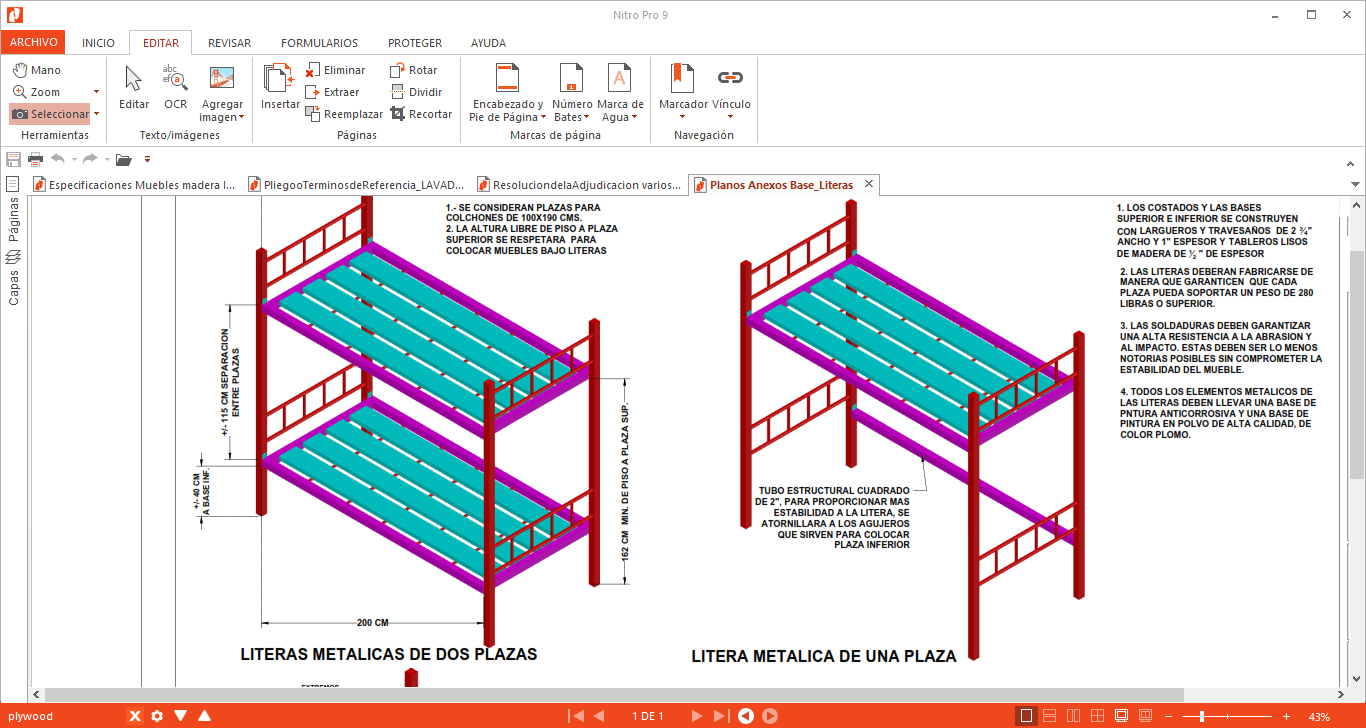 Ver detalles en Hoja No.01 de planos anexosCapacitaciónCapacitaciónInstrucciones y demostración del armado de literas, además recomendaciones para el traslado y almacenamiento de las piezas; para lo cual se estima un tiempo promedio de 10 minutos.DocumentosDocumentosEl proveedor deberá adjuntar una muestra fotográfica a color o el dibujo técnico de la litera ofertada.2LITERAS METALICAS DE UNA (1) PLAZALITERAS METALICAS DE UNA (1) PLAZADescripción Descripción Litera de estructura metálica, de una (1) plaza desmontable, para que funcione como cama de elevada, y que permita el uso del espacio bajo la cama para colocación de armarios o zonas de estudio, que además tenga escalera para el subir a la cama elevada.Esta litera tendrá los respaldos y elementos para poder colocarle una plaza baja en los momentos en que se requiera. Con una capacidad de 280 libras o superior para cada plaza. Que se puedan desmontar y montar fácilmente las plazas y escaleras de las estructuras laterales o parales.Que tenga estabilidad cuando se requiera usar solo la cama superior y colocar otros muebles en el espacio inferior.CantidadCantidad92 unidadesDimensionesDimensionesMedidas totales aprox.: 1.00x2.00m1.00x1.90 m (medidas del colchón),Altura Total de suelo a la cara inferior de la plaza superior = 1.65 m. Altura de suelo a primer plaza ± 0.40 m.Separación entre plazas de ± 1.15 m (tomadas desde sus caras superiores)Todas las literas ofertadas deberán tener las mismas dimensiones. CaracterísticasCaracterísticasLaterales metálicos.Los laterales metálicos deben tener suficiente capacidad para soportar de forma segura dos plazas, aunque solo se requiera de una, se constituyen con los siguientes elementos: Cuatro (4) patas tubulares de sección rectangular de 2” de lado, calibre 14 o más grueso. En el extremo inferior cada pata debe contar con su respectiva goma antideslizante. Cuatro (4) espaldares, conformados por dos (2) tubos circulares  de  1” y de 1 milímetro de espesor o superior, soldados en posición horizontal a los parales tubulares.Plazas:La litera cuenta con una (1) plaza, para cama superior. La distancia entre las plazas es la establecida en las dimensiones y debe asegurarse que permita seguridad ergonómica para una persona sentada sobre el colchón en la cama inferior. Ambas plazas se construirán con los siguientes elementos metálicos: Un (1) marco de tubo estructural cuadrado de 2” x 2” chapa 14; el marco debe permitir la colocación de escalera en cualquiera de sus costados laterales. al menos cinco (5) diafragmas soldados de forma transversal a los largueros del marco a iguales espacios, resistentes a la presión de acuerdo a las características de uso, construidos de tubo estructural circular de 3/4” de diámetro y cédula 40; sobre los diafragmas, y paralelos a los largueros del marco, se colocarán al cuatro (4) chapas de acero en forma de canal, de al menos 6” de ancho x 1-1/4” de alto.Para fijar las plazas a los postes metálicos de los laterales, se requieren ocho (8) articulaciones angulares de 1.5”x1.5”x 0.09” de espesor o superior. Las articulaciones se soldarán por arriba y por debajo de las bases.  En cada articulación irá un perno galvanizado de 2-3/4”x 3/8”. Tanto las soldaduras como los tornillos deben tener alta resistencia al movimiento.Escalera Una (1) escalera desmontable de tubo estructural redondo de ¾” con tres (3) peldaños.  Para ser colocada lateralmente. PinturaUna (1) base de pintura anticorrosiva y una (1) capa final de pintura en polvo de alta calidad, de color plomo.  SoldadurasTodas las soldaduras deben garantizar una alta resistencia a la abrasión y al impacto.  Identificación El contratista deberá colocar en la parte lateral visible el texto siguiente: UNA-PINPROS / BCIE 2069, esto debe ser en formato de sello o con pintura duradera de acuerdo al tipo de superficie.  Imagen de referenciaImagen de referenciaVer detalles en Hoja No.01 de planos anexosGarantíaGarantía1 año de garantía contra defectos de materiales y/o fabricación a partir de la fecha de conformidad por parte de la comisión de recepción de bienes.CapacitaciónCapacitaciónInstrucciones y demostración del armado de literas, además recomendaciones para el traslado y almacenamiento de las piezas; para lo cual se estima un tiempo promedio de 10 minutos.DocumentosDocumentosEl proveedor deberá adjuntar una muestra fotográfica a color o el dibujo técnico de la litera ofertada.3LOCKER METALICOLOCKER METALICODescripción Descripción Armario metálico de una pieza y puerta individual, para ubicarlo en áreas de uso comúnCantidadCantidad4 unidades DimensionesDimensionesAlto: 1.80 metros.Ancho 0.40 metros.Profundidad: 0.50 mts.Todos los armarios ofertados deberán tener las mismas dimensiones. CaracterísticasCaracterísticasConstrucción integra a base de placa metálica de 0.8 mm o superior, Se compone con los siguientes elementos: Puerta con haladera, portacandado, porta tarjeta y respiradero o ranuras de ventilación.Cuatro (4) bandejas divisorias, separadas de forma equidistante. La rigidez necesaria para el mueble será por medio de largueros esquineros de tubo metálico cuadrado de 1-1/4” de 1.5 mm de espesor o superior. La rigidez de las bandejas se alcanzará bordeando y moldeando los bordes acorde a sus dimensiones. SoldadurasTodas las uniones se harán mediante soldadura electrónica de alta precisión, las soldaduras deben garantizar una alta resistencia a la abrasión y al impacto.  PinturaEstructura interna y externa pintada con una (1) base de pintura anticorrosiva y una (1) capa final de pintura en polvo de alta calidad, de color marfil o plomo.  Se podrán mejorar las especificaciones de acuerdo a la experiencia de las empresas.Imagen de referenciaImagen de referencia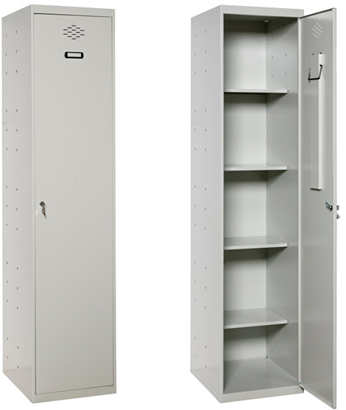 GarantíaGarantíaUn (1) año de garantía contra defectos de materiales y/o fabricación a partir de la fecha de conformidad por parte de la comisión de recepción de bienes.CapacitaciónCapacitaciónNo requeridaDocumentosDocumentosEl proveedor deberá adjuntar una muestra fotográfica a color o el dibujo técnico del locker ofertado.4MESA DE CLASIFICACION DE ROPAMESA DE CLASIFICACION DE ROPADescripción Descripción Mesa para clasificar ropa en la lavanderíaCantidadCantidad2 unidades DimensionesDimensionesAlto: 88 centímetros.Ancho: 65 centímetros.Largo: 200 centímetros.Tolerancia de +/- 2% de las dimensiones solicitadas. CaracterísticasCaracterísticasConstrucción integra en acero inoxidable AISI 304, Superficie construida con lámina de acero inox. de 2 mm de espesor, con bordes y esquinas redondeados y sin filos.  Estructura de soporte hecha de tubo de no menos de 1 ½ pulgadas en acero inoxidable.Entrepaño inferior de lámina de acero inox., a una altura de 10 cm sobre el nivel del piso.Patas autonivelantes con protecciones de goma antideslizantes.SoldadurasToda unión se hará mediante soldadura de alta precisión, de buen acabado que evite sean visibles.  Imagen de referenciaImagen de referenciaGarantíaGarantíaUn (1) año de garantía contra defectos de materiales y/o fabricación a partir de la fecha de conformidad por parte de la comisión de recepción de bienes.CapacitaciónCapacitaciónNo requeridaDocumentosDocumentosEl proveedor deberá adjuntar una muestra fotográfica a color o el dibujo técnico del bien ofertado, fichas técnicas u otros.5BASURERO METÁLICOBASURERO METÁLICODescripción Descripción Basurero metálico de una alta resistencia al uso y la corrosión, para ubicarlo en áreas de uso común.CantidadCantidad100 unidades DimensionesDimensionesAlto: 30 centímetros.Ancho: 20 centímetros.Largo: 32 centímetros.Tolerancia de +/- 2% de las dimensiones solicitadas. CaracterísticasCaracterísticasConstrucción integra a base de placa metálica de 0.6 mm o superior, SoldadurasToda unión se hará mediante soldadura de alta precisión, que garanticen una alta resistencia a la abrasión y al impacto.  PinturaInterior y exterior con pintura al horno, de color marfil.  Imagen de referenciaImagen de referencia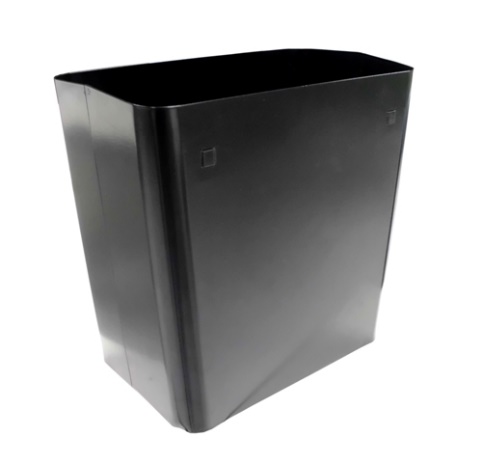 GarantíaGarantíaUn (1) año de garantía contra defectos de materiales y/o fabricación a partir de la fecha de conformidad por parte de la comisión de recepción de bienes.CapacitaciónCapacitaciónNO REQUERIDA DocumentosDocumentosEl proveedor deberá adjuntar una muestra fotográfica a color o el dibujo técnico del bien ofertado.LOTE No.2 ROPEROS DE MADERALOTE No.2 ROPEROS DE MADERALOTE No.2 ROPEROS DE MADERALOTE No.2 ROPEROS DE MADERANo.ESPECIFICACIONES SOLICITADASESPECIFICACIONES SOLICITADASCARACTERISTICA OFERTADA1ROPERO DE MADERAROPERO DE MADERADescripción Descripción Ropero doble de madera, con divisiones intermedias y puertas individuales.CantidadCantidad190 unidades DimensionesDimensionesAlto: 1.60 metros.Ancho 1.00 metros.Profundidad: 0.60 mts.Permitiéndose una desviación de +/- 2%.CaracterísticasCaracterísticasConstrucción a base de madera de color de alta calidad, curada y secada al horno; Se compone con los siguientes elementos: Armadores a los costados y centro del mueble, con los detalles indicados en planos.Puerta con haladera de madera, portacandado, y rejilla de ventilación según se indica en planos.Bandeja divisoria superior, que permita un espacio libre de aproximadamente 30 cm. Tres (3) bandejas divisorias laterales, separadas de forma equidistante. Un (1) Tubo colgador lateral.La rigidez necesaria para el mueble será por medio de largueros y travesaños de 1” de espesor y 2-3/4” de ancho. La rigidez de las bandejas se alcanzará usando madera de 1” de espesor. Placa trasera de plywood marino de ¼” con vaciado. HerrajesLos herrajes serán de primera calidad.   Se podrán mejorar las especificaciones de acuerdo a la experiencia de las empresas.Imagen de referenciaImagen de referencia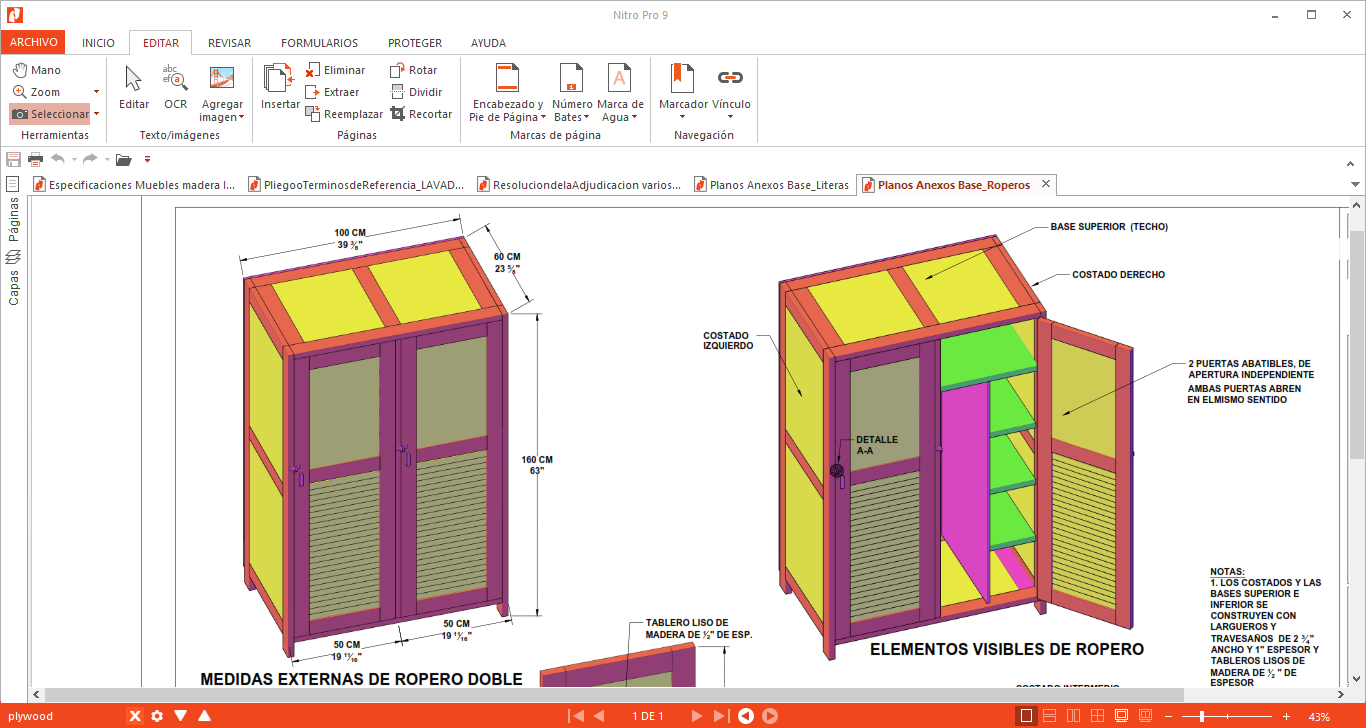 Ver detalles en Hoja No.02 de planos anexosGarantíaGarantíaUn (1) año de garantía contra defectos de materiales y/o fabricación a partir de la fecha de conformidad por parte de la comisión de recepción de bienes.CapacitaciónCapacitaciónEl proveedor deberá dar una inducción la forma adecuada de limpieza de la madera de los roperos, para lo cual se estima un tiempo mínimo de 10 minutos.DocumentosDocumentosEl proveedor deberá adjuntar una muestra fotográfica a color o el dibujo técnico del bien ofertado.LOTE No.3 MESAS Y SILLAS DE ESTUDIOLOTE No.3 MESAS Y SILLAS DE ESTUDIOLOTE No.3 MESAS Y SILLAS DE ESTUDIONo.ESPECIFICACIONES SOLICITADASCARACTERISTICA OFERTADA1MESA DE ESTUDIODescripción Mesa de estructura base de metal y top de sobre enchapado. Cantidad96 unidadesDimensionesAlto: 0.75 metros.Largo 120 cm, Ancho 60 cm.CaracterísticasEstructura base construida de tubo de acero cuadrado de 1-1/4”, con espesor de 0.7 mm como mínimo.Superficie de trabajo conformada por madera sólida de color, de 1” de espesor (como mínimo), con cubierta de laminado plástico de alta presión (HPL) tipo melamina; esquinas redondeadas; cantos cubiertos en perfil plástico. Bandeja inferior para portalibros.SoldadurasTodas las uniones se harán mediante soldadura electrónica de alta precisión, las soldaduras deben garantizar una alta resistencia a la abrasión y al impacto.  ColoresEstructura con pintura en polvo al horno de alta calidad, de color plomo.   Color del laminado se definirá al momento de adjudicar el contrato. Imagen o plano de referencia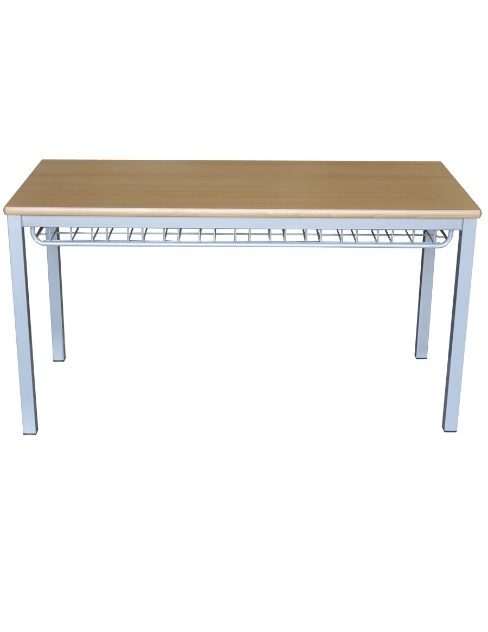 Ver detalles Garantía1 año de garantía contra defectos de materiales y/o fabricación a partir de la fecha de conformidad por parte de la comisión de recepción de bienes.CapacitaciónNo es requerida DocumentosEl contratista presentará muestras de los materiales de fabricación, siempre que la Supervisión lo solicite. 2SILLA DE ESTUDIODescripción Silla para estudio, sin brazos, apilable, apropiada al tamaño de las mesas de trabajo (Ítem 1 de este lote)   Cantidad192 sillas de metal y polipropilenoDimensionesAlto: 0.75 metros.Ancho 1.20 metros.Profundidad: 0.60 mts.CaracterísticasGenerales: Capacidad de Resistencia de 260 libras o superior.Estructura en tubería de acero ovalada Calibre 16. Cada pata debe rematarse con tacos plásticos de alta resistencia para evitar el rayado de los pisos.Asiento y espaldar independientes y con diseño ergonómicos, ambos en polipropileno de alta resistencia, de color sólido por definir.  SoldadurasTodas las uniones se harán mediante soldadura electrónica de alta precisión, las soldaduras deben garantizar una alta resistencia a la abrasión y al impacto.  ColorEstructura con pintura en polvo al horno de alta calidad, de color plomo.  Color de asientos y respaldos se definirán al momento de asignar el contrato. Imagen o plano de referencia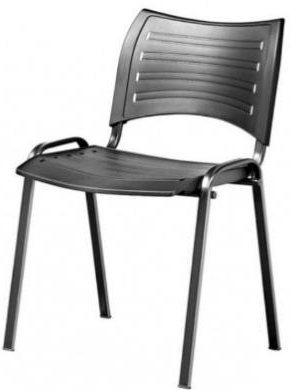 Garantía5 años del fabricante y 1 año de garantía del oferente, contra defectos de  materiales y/o fabricación a partir de la fecha de conformidad por parte de la comisión de recepción de bienes.CapacitaciónNo aplica   DocumentosEl oferente deberá adjuntar una muestra fotográfica a color o el dibujo técnico de los bienes ofertados.Nota 1: Las especificaciones y requerimientos indicados son enunciativos y no limitativos, por lo que el proponente puede mejorarlos para optimizar su propuesta (exponiendo su propuesta en los espacios de “Característica ofertada”), debiendo mantenerse en los rangos de dimensiones solicitadas.Nota 1: Las especificaciones y requerimientos indicados son enunciativos y no limitativos, por lo que el proponente puede mejorarlos para optimizar su propuesta (exponiendo su propuesta en los espacios de “Característica ofertada”), debiendo mantenerse en los rangos de dimensiones solicitadas.Nota 1: Las especificaciones y requerimientos indicados son enunciativos y no limitativos, por lo que el proponente puede mejorarlos para optimizar su propuesta (exponiendo su propuesta en los espacios de “Característica ofertada”), debiendo mantenerse en los rangos de dimensiones solicitadas.LOTE No.4 GENERADOR ELECTRICOLOTE No.4 GENERADOR ELECTRICOLOTE No.4 GENERADOR ELECTRICOLOTE No.4 GENERADOR ELECTRICONo.ESPECIFICACIONES SOLICITADASESPECIFICACIONES SOLICITADASCARACTERISTICA OFERTADA1PLANTA GENERADOR DE ENERGIAPLANTA GENERADOR DE ENERGIADescripción Descripción Equipo para obtener una fuente de energía eléctrica constante para poder disponer de ella cuando existan cortes de energía eléctrica en el edificio H-VI.El equipo Generador eléctrico, además del cumplimiento de las especificaciones técnicas, incluye la movilización y entrega hasta la el lote de terreno del edificio H-VI, descarga, instalación, conexión a   la transferencia, puesta en marcha y capacitación.  Dentro de la instalación debe considerarse el costo por mano de obra, materiales y toda actividad conexa para instalar hacer la conexión del generador a la transferencia manual de 600 amperios que será instalada en la caseta del generador, ubicada a la afueras del edificio (componente de obras). La ampacidad de la acometida debe ser mayor a la capacidad máxima del generador, y deberá indicarse en la oferta. La acometida debe ser superficial, anclada en techo y/o paredes con tubería y accesorios EMT, respetando como mínimo la holgura establecida por el NEC actual.CantidadCantidad1 UnidadMarca y modeloMarca y modeloDebe especificarlas el oferenteDimensionesDimensionesDebe especificarlas el oferenteCaracterísticasCaracterísticasDe tipo cerrado, Con protección IP y doble capa concéntrica. Base chasis de acero estructuralProbado de fábrica.Sistema de escape para servicio pesado con  silenciador tipo industrial en niveles de 10 dba.COMBUSTIBLE/MOTOR:Capacidad: 150 KW funcionando en forma continúa.Motor de combustión diésel.SISTEMA DE CONTROL:Panel de control con pantalla LCD  para visualizar valores y alarmas.Medidor digital CA.Paro de emergencia.Arranque y paro manual.DATOS ELECTRICOS:Interruptor  de seguridad fotoeléctrico. Voltaje 120V/208V3 fases.Frecuencia: 60 HzMATERIALES: Cubierta exterior metálica con galvanizado G90 con recubrimientos de pintura anticorrosiva de gran resistencia y protección contra corrosión.ACCESORIOS: Batería de 12 V.Cargador de bateríaCalentador de camisas. Tomacorriente con protección IP.Imagen de referenciaImagen de referencia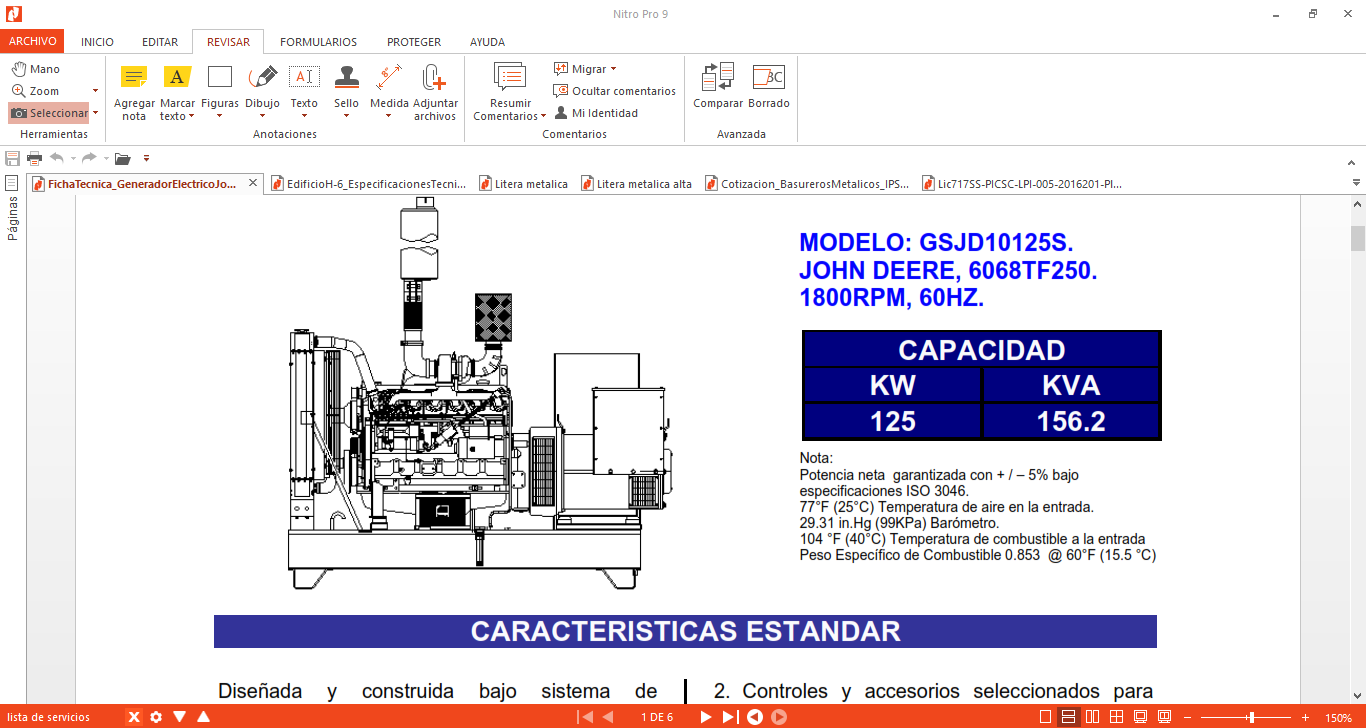 La imagen es solo ilustrativaGarantíaGarantíaUn (1) año contra desperfectos de fabricación y/o de la instalación. Garantizar que se cuenta con repuestos para al menos 5 años luego de la venta. CapacitaciónCapacitaciónEl proveedor deberá dar una inducción sobre la limpieza, traslado y almacenaje de las mesas. DocumentosDocumentosFichas técnicas del bien ofertado, fotografías, etc. Nota 1: Una vez adjudicado el contrato que contempla este bien, la Supervisión del contrato puede solicitar al contratista de bienes, una descripción de las condiciones necesarias para la correcta ubicación y construcción del espacio que contendrá el generador (a ser construido dentro del componente de obras en otro contrato del PINPROS); tales indicaciones no implican una obligación para la construcción de tal espacio por parte del Proveedor. Nota 1: Una vez adjudicado el contrato que contempla este bien, la Supervisión del contrato puede solicitar al contratista de bienes, una descripción de las condiciones necesarias para la correcta ubicación y construcción del espacio que contendrá el generador (a ser construido dentro del componente de obras en otro contrato del PINPROS); tales indicaciones no implican una obligación para la construcción de tal espacio por parte del Proveedor. Nota 1: Una vez adjudicado el contrato que contempla este bien, la Supervisión del contrato puede solicitar al contratista de bienes, una descripción de las condiciones necesarias para la correcta ubicación y construcción del espacio que contendrá el generador (a ser construido dentro del componente de obras en otro contrato del PINPROS); tales indicaciones no implican una obligación para la construcción de tal espacio por parte del Proveedor. Nota 1: Una vez adjudicado el contrato que contempla este bien, la Supervisión del contrato puede solicitar al contratista de bienes, una descripción de las condiciones necesarias para la correcta ubicación y construcción del espacio que contendrá el generador (a ser construido dentro del componente de obras en otro contrato del PINPROS); tales indicaciones no implican una obligación para la construcción de tal espacio por parte del Proveedor. Lote No. CódigoArticulo Cantidad11Litera metálica de doble plaza 14412Litera metálica de una plaza 9213Locker metálico414Mesa de clasificación de ropa215Basurero metálico100Lote No. CódigoArticulo Cantidad21Ropero de madera190Lote No. CódigoArticulo Cantidad31Mesa de estudio9632Silla de estudio192Lote No. CódigoArticulo Cantidad41Planta generadora de energía1ACTIVIDADFECHAOBSERVACIONES1Publicación del aviso de licitación 20 de FEBRERO de 20172Cartas de Interés Hasta el 10 de Marzo de 20173Visita de Homologación No se realizará4Solicitud de Planos Hasta el 10 de marzo de 20175Límite para formular   preguntas y aclaraciones Hasta el 10 de marzo de 20176Respuesta de preguntas y aclaraciones 15 de Marzo de 20177Adendas 10 días antes de la recepción de ofertas 8Recepción de ofertas Hasta el 30 de MARZO  de 2017Protestas 5 días hábiles después de la notificación del Comité Ejecutivo de Licitación No. Descripción Descripción Subsanable /No Subsanable PresentoPresentoNo. Descripción Descripción Subsanable /No Subsanable SiNoObservaciones ETAPA DE PRECALIFICACIÓN, documentos que deben incluirse en el SOBRE 1. ETAPA DE PRECALIFICACIÓN, documentos que deben incluirse en el SOBRE 1. ETAPA DE PRECALIFICACIÓN, documentos que deben incluirse en el SOBRE 1. ETAPA DE PRECALIFICACIÓN, documentos que deben incluirse en el SOBRE 1. ETAPA DE PRECALIFICACIÓN, documentos que deben incluirse en el SOBRE 1. ETAPA DE PRECALIFICACIÓN, documentos que deben incluirse en el SOBRE 1. ETAPA DE PRECALIFICACIÓN, documentos que deben incluirse en el SOBRE 1. Carta de Presentación de Oferta (CP-1)No SubsanableNo SubsanablePor lo menos de 150 días autenticada por Notario Público Garantía Bancaría de Mantenimiento de Oferta (PREC-1) No SubsanableNo Subsanable180 días mínimos  deberá presentarse en original individual por cada lote que participe en el sobre 1. Asistencia de visita de homologación No ObligatoriaCopia autenticada de la Escritura de Constitución Social y sus Reformas si la hubiere.No SubsanableNo SubsanableApostillada para las empresas.  extranjerasCopia Autenticada de la Escritura del Poder con que actúa el Representante Legal de la EmpresaNo SubsanableNo SubsanableApostillada para las empresas  extranjeras Promesa de Consorcio PREC-2Si aplicaDeclaración jurada ante notario público de no encontrarse en convocatoria de acreedores, quiebra o liquidación, en interdicción judicial, no tener conflicto de Interés de acuerdo a lo descrito en la Sección II y no haber sido declarado inelegible por el BCIE, PREC-3No SubsanableNo SubsanableIdentificación del Oferente PREC-4SubsanableSubsanableTarjeta de identidad o documento similar de identificaciónSubsanableSubsanableDeclaración jurada de litigios y compromisos pendientes PREC-5SubsanableSubsanableCarta De Compromiso  y Manifestación Expresa PREC-6SubsanableSubsanableAplica solamente empresas extranjerasEstados Financieros auditados de 2013, 2014 y 2015 (PREC-7)SubsanableSubsanableAuditados por auditores externos autorizados y certificados; Anexar notas de los estados financieros. Constancias de Líneas de Crédito Bancarias comerciales. SubsanableSubsanableActualizadas y dirigidas al proyecto ETAPA TÉCNICA  documentos que deben incluirse en el SOBRE 2.ETAPA TÉCNICA  documentos que deben incluirse en el SOBRE 2.ETAPA TÉCNICA  documentos que deben incluirse en el SOBRE 2.ETAPA TÉCNICA  documentos que deben incluirse en el SOBRE 2.ETAPA TÉCNICA  documentos que deben incluirse en el SOBRE 2.ETAPA TÉCNICA  documentos que deben incluirse en el SOBRE 2.ETAPA TÉCNICA  documentos que deben incluirse en el SOBRE 2.TEC-1  Una (1) constancia emitida por el cliente que demuestre que en los últimos cinco (5) años, el oferente ha concluido exitosamente un (1) contrato de suministro e instalación de mobiliario o bienes similares a los requeridos por lote.TEC-1  Una (1) constancia emitida por el cliente que demuestre que en los últimos cinco (5) años, el oferente ha concluido exitosamente un (1) contrato de suministro e instalación de mobiliario o bienes similares a los requeridos por lote.Subsanable Es subsanable las constancias que aparezcan enumeradas en TEC-1TEC-2 y Manuales de operación, catálogos descriptivos con fotografías de los bienes ofertados (formatos impresos o electrónicos)TEC-2 y Manuales de operación, catálogos descriptivos con fotografías de los bienes ofertados (formatos impresos o electrónicos)SubsanableTEC-3 El plazo de entrega  y puesta en marcha del equipo propuestoTEC-3 El plazo de entrega  y puesta en marcha del equipo propuestoSubsanableTEC-4 Declaración Jurada  de garantía de fabricación, el mantenimiento y la disponibilidad de repuestos.TEC-4 Declaración Jurada  de garantía de fabricación, el mantenimiento y la disponibilidad de repuestos.SubsanableETAPA ECONÓMICA documentos que deben incluirse en el SOBRE 3.ETAPA ECONÓMICA documentos que deben incluirse en el SOBRE 3.ETAPA ECONÓMICA documentos que deben incluirse en el SOBRE 3.ETAPA ECONÓMICA documentos que deben incluirse en el SOBRE 3.ETAPA ECONÓMICA documentos que deben incluirse en el SOBRE 3.ETAPA ECONÓMICA documentos que deben incluirse en el SOBRE 3.ETAPA ECONÓMICA documentos que deben incluirse en el SOBRE 3.Carta de Presentación de oferta económica ECO-1, firmada y sellada por Representante Legal (Nombre completo). Carta de Presentación de oferta económica ECO-1, firmada y sellada por Representante Legal (Nombre completo). No Subsanable Deberá presentarse en HNL en lempiras y no exceder el monto máximo disponible. Lista Estimada de Cantidades y sus Precios UnitariosLista Estimada de Cantidades y sus Precios UnitariosNo SubsanableOTROS OTROS OTROS OTROS OTROS OTROS OTROS Errores Subsanables establecidos en la sección II y III numeral 29 en el inciso a) de estas bases.Errores Subsanables establecidos en la sección II y III numeral 29 en el inciso a) de estas bases.Errores No Subsanables establecidos en la sección II y III numeral 29 en el inciso b) de estas bases. Errores No Subsanables establecidos en la sección II y III numeral 29 en el inciso b) de estas bases. Si no cumple con alguno de los ítems no subsanables será descalificado. Los precio de los bienes a ofertar deberán incluir los gastos del suministro, instalación, puesta en marcha, capacitación y transporte hasta  las instalaciones de la UNA los gastos que se exceptúan serán  todos los derechos de aduana y los impuestos sobre venta en Honduras.Los precio de los bienes a ofertar deberán incluir los gastos del suministro, instalación, puesta en marcha, capacitación y transporte hasta  las instalaciones de la UNA los gastos que se exceptúan serán  todos los derechos de aduana y los impuestos sobre venta en Honduras.Se permite hasta el 49% de subcontratación del monto total de la oferta económica deberá anexar el TEC-05Se permite hasta el 49% de subcontratación del monto total de la oferta económica deberá anexar el TEC-05El monto máximo presupuestado y disponible es de HNL Lote 1: HNL 2,143,457.00Lote 2: HNL 2,178,372.00Lote 3: HNL 508,859.00Lote 4: HNL 859,274.00El monto máximo presupuestado y disponible es de HNL Lote 1: HNL 2,143,457.00Lote 2: HNL 2,178,372.00Lote 3: HNL 508,859.00Lote 4: HNL 859,274.00No Subsanable No podrá sobrepasar dicho monto porque automáticamente su oferta queda descalificada. 